UNIVERSIDAD DE EL SALVADORFACULTAD DE CIENCIAS Y HUMANIDADES ESCUELA DE CIENCIAS SOCIALES“Licenciado Gerardo Iraheta Rosales”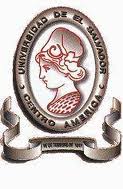 
MIGRACIÓN Y REMESAS: CAMBIOS EN LA VIVIENDA Y EN LOS ROLES DE GÉNERO DE FAMILIAS CON Y SIN MIGRACIÓN. CASO TEXISTEPEQUE(Santa Ana, 2010-2011)PRESENTADO POR                                                                CARNÉAGUILAR GÓMEZ, ROXANA BEATRIZ                         AG-05068INFORME FINAL DE INVESTIGACIÓN ELABORADO POR ESTUDIANTE EGRESADA PARA OPTAR AL TITULO DE LICENCIADA EN SOCIOLOGÍAMAESTRA MARÍA CANDELARIA NAVAS DE MELGARDOCENTE DIRECTORAMAESTRA MARÍA DEL CARMEN ESCOBAR CORNEJOCOORDINADORA GENERAL DE PROCESOS DE GRADUACIÓN28 DE FEBRERO DE 2012  CIUDAD UNIVERSITARIA, SAN SALVADOR, EL SALVADORAUTORIDADES DE LA UNIVERSIDAD DE EL SALVADORRECTORIngeniero Mario Roberto Nieto LoboVICERRECTORA ACADEMICAMaestra Ana María Glower De AlvaradoVICERRECTOR ADMINISTRATIVOLicenciado Salvador CastilloSECRETARIA GENERALDoctora Ana Leticia Zavaleta De AmayaAUTORIDADES DE LA FACULTAD DE CIENCIAS Y HUMANIDADESDECANOLicenciado José Raymundo CalderónVICEDECANALicenciada Norma Cecilia Blandón De CastroSECRETARIOMaestro Alfonso Mejía RosalesAUTORIDADES DE LA ESCUELA DE CIENCIAS SOCIALESDIRECTORMaestro René Antonio Martínez PinedaCOORDINADORA GENERAL DE PROCESOS DE GRADOMaestra María Del Carmen Escobar CornejoDOCENTE DIRECTORA Maestra María Candelaria Navas De MelgarÍNDICE                                                                                                                           PÁGINASAUTORIDADES DE LA UNIVERSIDAD DE EL SALVADOR	iiAGRADECIMIENTOS	viiPRESENTACIÓN	viiiINTRODUCCIÓN	xiPRIMERA PARTE	13INFORME FINAL DE INVESTIGACIÓN	13MIGRACIÓN Y REMESAS: CAMBIOS EN LA VIVIENDA Y EN LOS ROLES DE GÉNERO DE FAMILIAS CON Y SIN MIGRACIÓN. CASO TEXISTEPEQUE (Santa Ana, 2010-2011)CAPÍTULOS	141. CONTEXTO DE LA MIGRACIÓN EN TEXISTEPEQUE	141.1.	MIGRACIÓN EN TEXISTEPEQUE	151.2.	SELECCIÓN Y CONSTRUCCIÓN DE CONCEPTOS SOBRE LA PROBLEMÁTICA	222.	EXPERIENCIAS Y PERCEPCIÓN DE HOGARES CON Y SIN MIGRACIÓN EN CAMBIOS EN LA VIVIENDA Y ROLES DE GÉNERO COMO EFECTO DE LA REMESA	232.1. CARACTERIZACIÓN DE TEXISTEPEQUE	242.2. DESCRIPCIÓN DE FAMILIAS OBJETO DE ESTUDIO	252.3. MIGRACIÓN, REMESAS Y SU EFECTO EN LA VIVIENDA Y ROLES DE GÉNERO EN FAMILIAS CON MIGRACIÓN EN TEXISTEPEQUE	332.4. EFECTOS DE LA MIGRACIÓN EN LA VIDA DE LAS FAMILIAS	492.5. FAMILIAS SIN MIGRACIÓN EN TEXISTEPEQUE: OPINIONES SOBRE REMESAS, VIVIENDA Y ROLES DE GÉNERO	552.6. SIMILITUDES Y DIFERENCIAS DE LOS CAMBIOS EN LOS ROLES DE GÉNERO Y VIVIENDA DE LOS CASOS INVESTIGADOS	733.	ANÁLISIS COMPARATIVO DE LOS RESULTADOS DE LA INVESTIGACIÓN Y CONSIDERACIONES SOBRE LOS HALLAZGOS Y METODOLOGÍA	783.1. ANÁLISIS COMPARATIVO DE LAS CATEGORÍAS EN EL PROCESO DE INVESTIGACIÓN	793.2. METODOLOGÍA Y HALLAZGOS DE LA INVESTIGACIÓN	843.3. CONSIDERACIONES DESDE LA PERSPECTIVA SOCIOLÓGICA	894. PROPUESTA DE PROYECTO	93CONCIENTIZACIÓN DE MUJERES MIGRANTES Y NO MIGRANTES PARA LA BÚSQUEDA DE PARTICIPACIÓN EN ACTIVIDADES FUERA DE LA ESFERA DOMÉSTICA (TEXISTEPEQUE, 2012)	93GENERALIDADES DE LA PROPUESTA DE PROYECTO	984.1. CONTEXTO DE LA PROPUESTA DE PROYECTO	994.2. IDENTIFICACIÓN DE LA PROPUESTA DEL PROYECTO	1004.3. JUSTIFICACIÓN DE LA PROPUESTA DE PROYECTO	1014.4. OBJETIVOS DE LA PROPUESTA DE PROYECTO	1034.5. COMPONENTES DE LA PROPUESTA DE PROYECTO	1044.6. ESTRATEGIAS DE ABORDAJE	1064.7. METODOLOGÍA	1074.8. RECURSOS HUMANOS, MATERIALES Y DE TIEMPO	1104.9. PRESUPUESTO PARA EJECUTAR LA PROPUESTA DE PROYECTO	1114.10. MATRÍZ DE MARCO LÓGICO	1124.11. CRONOGRAMA DE ACTIVIDADES	114ANEXOS DEL INFORME FINAL	1171.  CAROLINA JEANETH ESCOBAR. DESARROLLO DE GUÍA DE ENTREVISTA A INTEGRANTE DE FAMILIA CON MIGRACIÓN CASO No. 1	1182. IDAR REYNALDO MARTÍNEZ GONZÁLEZ. DESARROLLO DE GUÍA DE ENTREVISTA A INTEGRANTE DE FAMILIA CON MIGRACIÓN CASO No. 2	1223. MAÍA ELSA NAVARRETE. DESARROLLO DE GUÍA DE ENTREVISTA A INTEGRANTE DE FAMILIA CON MIGRACIÓN CASO No. 3	1284. VICTORIA MARGARITA JIMÉNEZ. DESARROLLO DE GUÍA DE ENTREVISTA A INTEGRANTE DE FAMILIA CON MIGRACIÓN CASO No. 4	1315. DIGNA HERRERA DE VARILLAS. DESARROLLO DE GUÍA DE ENTREVISTA A INTEGRANTE DE FAMILIA SIN MIGRACIÓN CASO No. 5	1366. BIBIANA BEATRIZ CEVALLOS. DESARROLLO DE GUÍA DE ENTREVISTA A INTEGRANTE DE FAMILIA SIN MIGRACIÓN CASO No. 6	1417. EMILIA DEL CARMEN LÓPEZ DE FLORES. DESARROLLO DE GUÍA DE ENTREVISTA A INTEGRANTE DE FAMILIA SIN MIGRACIÓN CASO No. 7	1468. MARTA DEL ROSARIO MÉNDEZ. DESARROLLO DE GUÍA DE ENTREVISTA A INTEGRANTE DE FAMILIA SIN MIGRACIÓN CASO No. 8	150REFERENCIAS BIBLIOGRÁFICAS	154SEGUNDA PARTE DE LA INVESTIGACIÓN	156DOCUMENTOS DE PLANIFICACIÓN1.	PLAN DE TRABAJO PARA LA INVESTIGACIÓN DE PROCESO DE GRADO 2010-2011	1572.	DIAGNÓSTICO SITUACIONALMIGRACIÓN Y REMESAS EN FAMILIAS DE TEXISTEPEQUE, (Santa Ana 2010)	1783.	PROTOCOLO DE INVESTIGACIÓNMIGRACIÓN Y REMESAS: CAMBIOS EN LA VIVIENDA Y EN LOS ROLES DE GÉNERO DE FAMILIAS CON Y SIN MIGRACIÓN. CASO TEXISTEPEQUE (Santa Ana 2010-2011)	205AGRADECIMIENTOSAgradezco primeramente a Dios por haberme permitido finalizar el presente informe final de investigación.A mi familia por haberme apoyado en el proceso de realización de la investigaciónA la Docente Directora Maestra María Candelaria Navas de Melgar y a la Coordinadora General de Procesos de Grado Maestra María del Carmen Escobar Cornejo por haberme guiado en proceso de realización del presente informe.A todas y todos los informantes clave por su accesibilidad para compartir sus experiencias y opiniones, ya que sin su valiosa información no hubiera sido posible la realización de la investigación.PRESENTACIÓNExiste un consenso en la opinión del auge de la migración en El Salvador se da a partir de los años 70’s y 80’s, aunque la migración siempre ha existido, dicho fenómeno es tan antiguo como la humanidad, siempre se ha ido desplazando en busca de la sobrevivencia, un ejemplo de ello es la conducta nómada que tuvo la humanidad desde la prehistoria, donde la mujer y el hombre primitivos iban en busca de nuevos alimentos o se desplazaban de un lugar a otro por fenómenos naturales.La migración internacional puede ser definida como el desplazamiento de personas de un país hacia otro país de forma permanente o temporal. Aunque no se pueden generalizar los casos en los que se da el fenómeno, si se puede sostener que la mayoría de personas que emigran lo hacen en busca de una mejora económica y por el bienestar de la familia, ya que el país no ofrece las condiciones para vivir dignamente a una buena parte de la población.El fenómeno de la migración puede ser abordado a partir del análisis de su relación con diversos procesos que tienen lugar en la sociedad, entre estos, los cambios que se dan en las relaciones de género, hábitos, costumbres, cambios económicos, políticos y culturales; específicamente en éste trabajo de proceso de grado se abordan las transformaciones que se dan en las relaciones de género, en el uso dado a los espacios públicos, en la construcción de las viviendas, y la forma en que la migración ha influido en las modificaciones de estos elementos.Se analizan para el estudio a las familias con migración de las cuales se pretendió extraer información acerca de la toma de decisiones para el proceso migratorio, los cambios ocurridos en los roles de género al interior de los hogares, como se expresaban esos cambios de acuerdo al género del migrante, el uso y administración de las remesas monetarias en los hogares, la inversión de las mismas en la vivienda y para los hogares sin migración, se profundiza en por qué esos hogares no se han incorporado en los flujos migratorios, se quería conocer sus condiciones materiales, pero también sus interpretaciones sobre la migración de sus vecinos y vecinas, lo que llevó, como hilo conductor, a averiguar sobre las concepciones culturales y religiosas que en esos hogares se tiene sobre la institución familiar y el hogar.Particularmente las mujeres al tener una experiencia migratoria, y contacto con otra sociedad, cambian sus prácticas y valores, estos cambios pueden ser transmitidos a su familia y comunidad, esto no quiere decir que esta transmisión de costumbres y valores sea de forma directa y que a las sociedades de origen les transforman completamente sus costumbres; la experiencia migratoria va adhiriéndose a las sociedades, va siendo parte de la totalidad de fenómenos que son parte de su construcción cultural.Los roles de género son modificados también, sobre todo en las mujeres que se quedan ya que realizan actividades que no siempre son atribuidas a las mujeres por ejemplo la autoridad y control del dinero en el hogar, por otra parte las mujeres que se van, van a realizar tareas domésticas en su mayoría, aunque tengan mayor independencia económica a la vez de ser parte de una multiculturalidad.El presente informe final de investigación da cumplimiento al “Reglamento General de Procesos de Graduación de la Universidad de El Salvador”, en sus dos etapas básicas.En la primera etapa de planificación se elaboraron el plan de trabajo, diagnóstico y protocolo de investigación, esto permitió diseñar un estudio con base a principios de procedimiento del método inductivo cualitativo realizando las cinco fases que comprende el método.La ejecución de esta planificación consistió primordialmente en el trabajo de campo para recolectar la información, haciendo uso de técnicas cualitativas principalmente: análisis de contenido, entrevista en profundidad y observación no participante.La segunda etapa fue la redacción del informe final de investigación denominado “MIGRACIÓN Y REMESAS: CAMBIOS EN LA VIVIENDA Y EN LOS ROLES DE GÉNERO DE FAMILIAS CON Y SIN MIGRACIÓN. CASO TEXISTEPEQUE, (Santa Ana, 2010-2011)”, que incluye cuatro capítulos donde se analizó y sistematizó la información obtenida.La información se presenta de lo específico a lo general (método inductivo cualitativo): se realizan entrevistas a cuatro personas que experimentan la migración en su familia y a cuatro personas que no lo han hecho. En el segundo capítulo se describe de manera general los escenarios y actores estudiados.Los documentos integrados de la planificación, desarrollo, comparación de los casos, hallazgos y propuesta de proyecto, proporciona una imagen, donde se interrelacionan los procesos realizados conforme a los objetivos del estudio.Expreso mi agradecimientos, en primer lugar a don Tito trabajador de la Alcaldía de Texistepeque, por la apertura proporcionada a la investigadora y por la ayuda en el establecimiento de contactos, a los y las “informantes claves” que compartieron sus experiencias vividas refiriéndose a las familias con migración y a familias sin migración. A los habitantes de Texistepeque que contribuyeron con su tiempo con platicas y conversaciones con la investigadora las maestras María Candelaria Navas de Melgar y María del Carmen Escobar Cornejo, por su acompañamiento en el proceso de investigación y en general a las personas que aportaron sus conocimientos de una forma abierta durante el estudio.LA INVESTIGADORAINTRODUCCIÓNEl presente informe final para optar al grado de Licenciada en Sociología elaborado por una estudiante egresada como un requerimiento del “Reglamento General de Procesos de Graduación de la Universidad de El Salvador”, de la Facultad de Ciencias y Humanidades y asesorada en la Escuela de Ciencias Sociales “Lic. Gerardo Iraheta Rosales”, “MIGRACIÓN Y REMESAS: CAMBIOS EN LA VIVIENDA Y EN LOS ROLES DE GÉNERO DE FAMILIAS CON Y SIN MIGRACIÓN. CASO TEXISTEPEQUE, (Santa Ana, 2010-2011)”.La investigación tuvo como principal objetivo conocer de qué forma han afectado la migración y las remesas en las viviendas y en los roles de género, así como la diferencia que se da entre las familias que tienen migración y familias que no tienen migración.El informe final está formado por cuatro capítulos que se describen a continuación: CONTEXTO DE LA MIGRACIÓN EN TEXISTEPEQUE, en el cual se detalla el contexto en el que se da la migración en el municipio y cómo ha evolucionado el fenómeno en Texistepeque y se da una pequeña caracterización de lo que se ve en el municipio como efecto de la migración, esto lleva a construir los conceptos y categorías de análisis con el significado que se les da en el estudio.El segundo capítulo se denomina EXPERIENCIA Y PERCEPCIÓN DE HOGARES CON Y SIN MIGRACIÓN EN CAMBIOS EN LA VIVIENDA Y ROLES DE GÉNERO COMO EFECTO DE LA REMESA en el cual se dan a conocer algunas características geográficas del municipio con el fin de ubicar al lector en el contexto y se dan a conocer generalidades del contexto de las familias en estudio en este capítulo existe el acápite sobre las vidas de las familias con migración, donde se toma en cuenta solo a las familias con migración ya que en esta parte se pretendió analizar cómo han cambiado las vidas de las personas con familia migrante, al finalizar este capítulo se muestra un cuadro comparativo de los casos.El tercer capítulo se denomina ANÁLISIS COMPARATIVO DE LOS RESULTADOS DE LA INVESTIGACIÓN Y CONSIDERACIONES SOBRE LOS HALLAZGOS Y METODOLOGÍA, en el cual se hace una comparación de las diferencias y similitudes de los casos estudiados, al final se expone como se ha realizado la investigación.El cuarto capítulo llamado PROPUESTA DE PROYECTO CONCIENTIZACIÓN DE MUJERES MIGRANTES Y NO MIGRANTES PARA LA BÚSQUEDA DE MEJORES OPORTUNIDADES LABORALES (Texistepeque, 2011), en el que se hace una propuesta de acciones a tomar para que las mujeres se inserten en otros espacios a parte del espacio privado.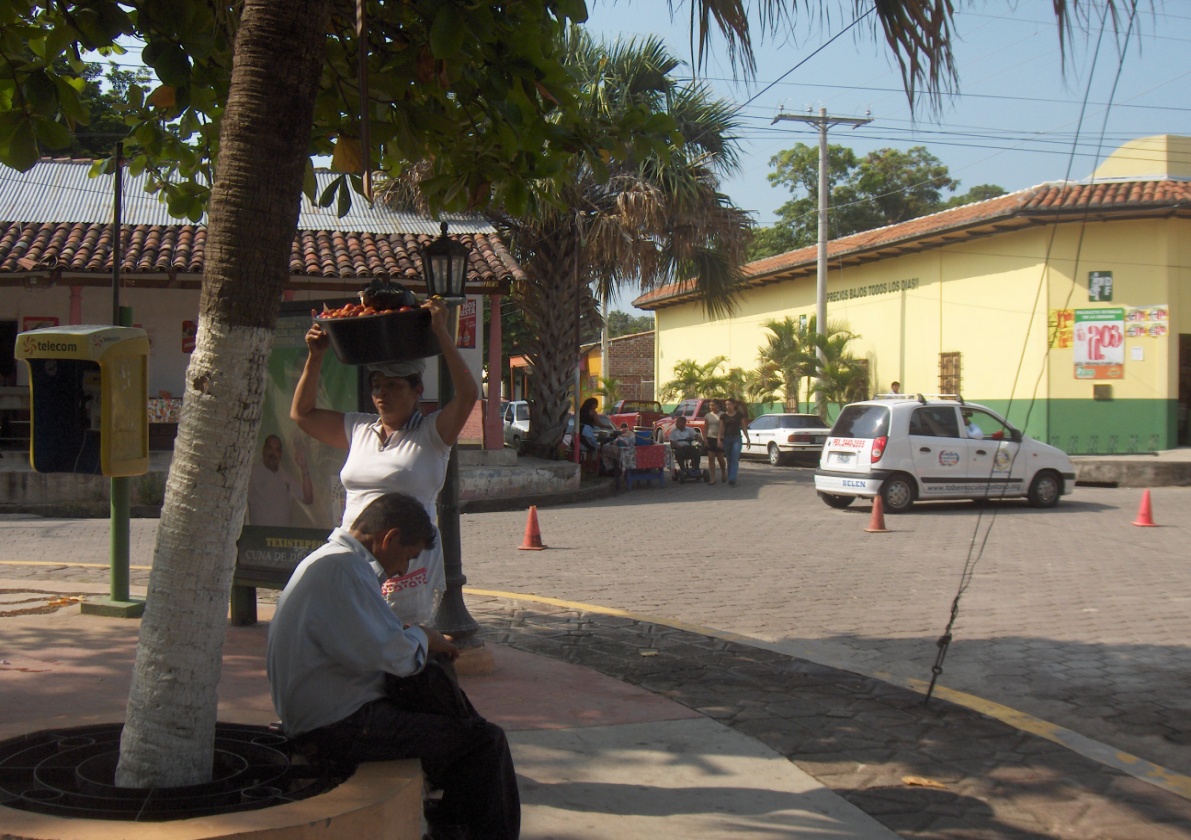 Fotografía tomada por estudiante egresada de Licenciatura en Sociología, Casco Urbano, Texistepeque, 13 de noviembre de 2010.PRIMERA PARTEINFORME FINAL DE INVESTIGACIÓNMIGRACIÓN Y REMESAS: CAMBIOS EN LA VIVIENDA Y EN LOS ROLES DE GÉNERO DE FAMILIAS CON Y SIN MIGRACIÓN. CASO TEXISTEPEQUE (Santa Ana, 2010-2011)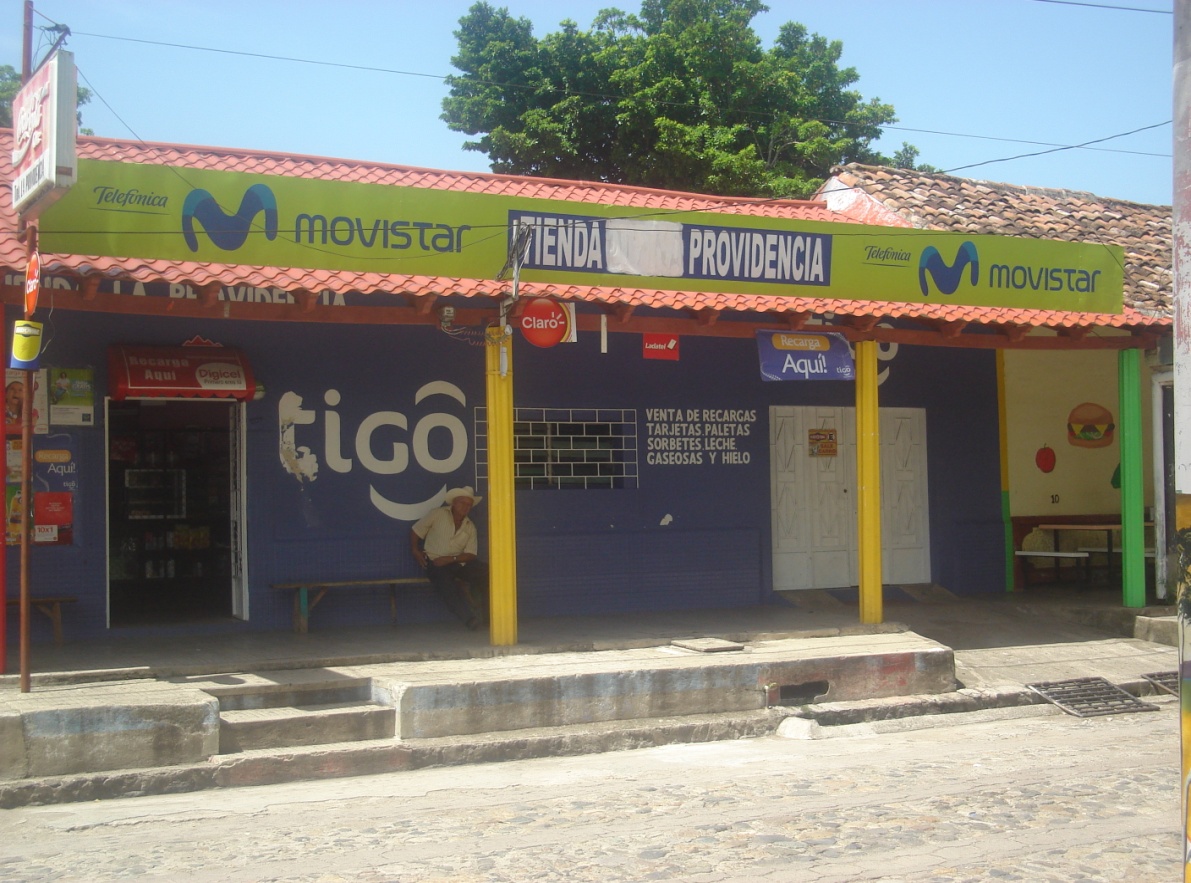 Fotografía tomada por estudiante egresada de Licenciatura en Sociología, Casco Urbano, Texistepeque, 13 de noviembre de 2010.CAPÍTULO 1CONTEXTO DE LA MIGRACIÓN EN TEXISTEPEQUEMIGRACIÓN EN TEXISTEPEQUESELECCIÓN Y CONSTRUCCIÓN DE CONCEPTOS SOBRE LA PROBLEMÁTICACAPÍTULO 1CONTEXTO DE LA MIGRACIÓN EN TEXISTEPEQUEMIGRACIÓN EN TEXISTEPEQUETexistepeque es un municipio donde hay una gran cantidad de personas que han emigrado, producto de la migración en el municipio se pueden observar la existencia de negocios como una agencia de viajes dentro del municipio que ha sido creada gracias a la demanda de esta ya que hay personas que solicitan vuelos tanto para viajar a visitar a parientes como de migrantes que vienen a visitar el municipio.Estas visitas se dan sobre todo en el mes de diciembre siendo este el mes en que se celebran las fiestas patronales dentro del municipio y se dan las celebraciones de navidad y año nuevo, fecha en que también las y los migrantes realizan actividades, de esto se pueden ver detalles en el Diagnóstico Situacional página 194.Así como también se puede destacar que como producto de la migración hay una relación entre el comité Protexis establecido en el municipio y las y los migrantes quienes realizan actividades para beneficiar al municipio, por ejemplo se compró una ambulancia con dichos fondos se han dado becas a estudiantes de bachillerato en el tiempo en que todavía se pagaba una cuota en educación media y se ha ayudado a reconstruir las iglesias.Lo anterior es una muestra de las redes sociales consolidadas por las y los migrantes en el municipio, estas redes sociales están desarrolladas evidenciándose en las actividades que realizan los comités de migrantes en Estados Unidos en pro de la ayuda al municipio.En Texistepeque puede haber rezago económico en las personas, que no reciben remesas, esto puede hacer que las personas que no reciben remesas, al verse en problemas económicos y observar la calidad de vida de personas que reciben remesas decidan emigrar, la mayoría lo hacen con ayuda de algún familiar o amigo migrante, es decir por medio de las redes sociales.La migración en el municipio se intensifica a partir de las décadas de los 70’s y 80’s como producto de la guerra civil, luego se sigue intensificando en los 90’s como producto de las políticas neoliberales.A lo largo de la historia se ha visto el fenómeno migratorio, las poblaciones siempre han estado obligadas a movilizarse; la migración en países subdesarrollados ha pasado por diferentes modalidades, las más comunes han sido la migración campo-ciudad, que se refiere al desplazamiento de población de zonas rurales a las capitales de sus países y la migración internacional que se refiere al desplazamiento de población de un país a otro país, como se da en Texistepeque donde la mayoría de población emigrante lo hace hacia Estados Unidos.El proceso migratorio tiene efectos en la forma en que las mujeres se desenvuelven tanto en los espacios públicos como dentro de sus hogares, las mujeres de diferentes edades pueden llegar a tener poder y autoridad en el ámbito privado, en parte como producto de la migración de hijas, hijos y esposos.Vivienda en TexistepequeTexistepeque es un municipio eminentemente rural que se ha transformado, los cambios están vinculados con la migración y la recepción de remesas, lo cual se evidencia principalmente en las viviendas de sus habitantes, que son mejoradas, esto se da particular y mayoritariamente en las que son propiedad de migrantes.Texistepeque es un municipio muy marcado por el fenómeno migratorio, la mayoría de sus habitantes que han emigrado y emigran lo hacen hacia Estados Unidos, Los cambios en la vivienda como producto de la migración internacional se pueden ver reflejados en los elementos decorativos y las fachadas de las viviendas.Los cambios en la vivienda como producto de la migración internacional en Texistepeque se pueden ver reflejados en los elementos decorativos, las fachadas de las viviendas. Se observan también desigualdades entre las familias que reciben remesas y las que no por lo que es un crecimiento económico desigual que no es producido dentro de la comunidad.Se observan también desigualdades entre las familias que reciben remesas y las que no por lo que es un crecimiento económico desigual que no es producido dentro de la comunidad, sino por el esfuerzo de personas que viven en el exterior, esto ha llevado a que el municipio no produzca como lo constata Rodríguez en su libro mencionado anteriormente de la siguiente forma: “A los municipios la migración y las remesas no les aportan gran cosa. Más allá de ofrecer trabajo a algunos hombres en la construcción de viviendas, no hay inversión para el desarrollo productivo ni comercial.” Cuando se refiere a ambos municipios se refiere a Texistepeque y la Conquista de Nicaragua, ya que ese es un estudio comparativo de estos dos municipios.En Texistepeque, la calidad de vida de las familias que reciben remesas es mejor, las remesas son un aporte para que estas familias vivan con mayor comodidad, en comparación con las que no reciben remesas.Por la observación que se ha realizado en el municipio se puede decir que la migración ha incidido en la modificación y mejora de las viviendas, como lo muestra la siguiente fotografía: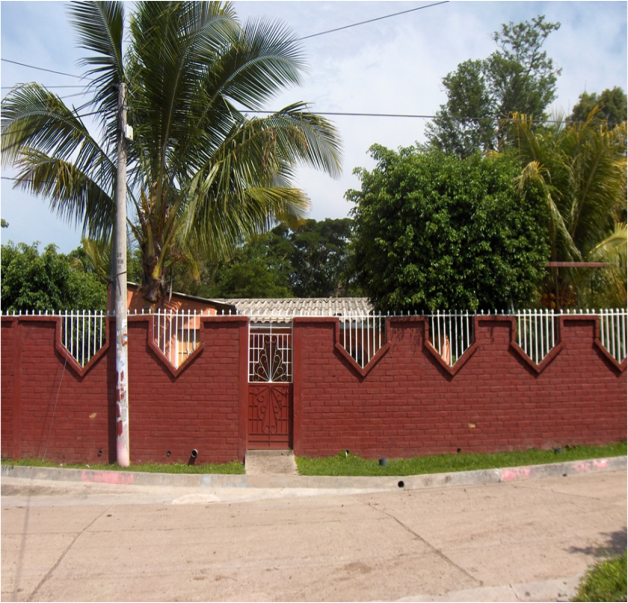 Como se puede observar son viviendas a las que difícilmente se puede acceder                                                                 si no se cuenta en el hogar con una buena entrada de dinero, y por la                                                                         historia, las características del municipio y además las conversaciones tenidas con habitantes del municipio en las que manifiestan que estas viviendas son propiedad de migrantes o de familias con pariente migrante.Fotografía tomada por estudiante egresada de, Licenciatura en Sociología, Casco Urbano, Texistepeque, 13 de noviembre de 2010.                            Se puede decir que buena  parte de las remesas se destinan o se han destinado para hacer mejoras en las viviendas.Rodríguez hace ver que una característica de la migración es que parte de las remesas se destinan a la vivienda, aunque para Texistepeque no muestra entre sus primera razones para emigrar, comprueba que entre mayor es el tiempo de permanencia de las personas en el país receptor, y que a medida se van cubriendo más necesidades básicas, se va dando un mayor interés para la mejora de la vivienda. Roles de géneroEn Texistepeque se da la situación de que mujeres y hombres que emigran, venden su mano de obra sin importar si son trabajos diferentes a los que había en su país de origen, lo que importa es la diferencia en el salario que reciben. Además ganan prestigio en su comunidad, aunque en el país receptor no se cuente con dicho prestigio.El hecho de que cada vez emigran más mujeres no precisamente indica que dejan de realizar trabajo reproductivo ya que este lo realizan pero en otro hogar, en un hogar extranjero, es decir realiza las mismas tareas como lavar, planchar, cocinar, cuidar hijos e hijas de sus patrones.En Texistepeque las relaciones intergenéricas cambian cuando es el hombre quien emigra, en este caso la mujer ejerce mayor autoridad sobre las hijas e hijos, nietas y nietos, y es quien tiene el control económico, cuando es la mujer quien emigra influyen en ella, en su cambio, las nuevas experiencias vividas.Esto debido a que al ser la migración un fenómeno histórico, económico, social y cultural se dan relaciones de poder y efectos diferentes para mujeres y hombres, como se sabe la mujer siempre ha estado subordinada al hombre, Rodríguez menciona un motivo identificado para que las mujeres no hayan emigrado en las misma proporción de los hombres y enfatiza que se identificó en el trabajo de campo la siguiente razón “el enorme peso del mandato de género que prevalece en los dos municipios y que dicta la asignación de las mujeres al espacio privado y su dedicación al rol de la reproducción social.”Es así como se puede constatar que existen casos en los que la migración de un hombre es vista como una acción que refuerza su imagen de hombre y por ende el principal proveedor del hogar, por otra parte las mujeres que emigran para reencontrarse con su esposo, la opinión que se tiene es que está bien; caso diferente el de las mujeres con hijos o solteras que se van, ya que son muy criticadas por su misma familia, se les acusa de abandono de hijos e hijas.Este es un factor que influye en que las mujeres hayan emigrado menos a través de la historia y con las redes sociales y con la intensificación de las necesidades la migración femenina se da cada vez más.Este es un factor que influye en que las mujeres hayan emigrado menos a través de la historia y con las redes sociales y con la intensificación de las necesidades la migración femenina se da cada vez más.Como se mencionaba las nuevas experiencias vividas influyen en la cultura de las mujeres como lo menciona Lagarde y De los ríos “Los cambios en la dimensión cultural de la vida de la sociedad son el desencadenamiento de una serie de hechos sociales y particularmente individuales, que determinan las costumbres, creencias e ideas. La cultura de hombres y mujeres en determinados territorios y contextos, es el resultado de la relación dialéctica entre las características biológicas y sociales de hombres y mujeres, la forma en que se asimila el proceso de cambio producido por la migración es diferente entre hombres y mujeres, debido a las diferencias históricas y culturales habidas entre ambos géneros.Al emigrar la mujer y estar en un país más liberal, cambia su forma de pensar, puede tomar decisiones, que antes quizás le atribuía solo a los hombres, estas son algunas consecuencias para las mujeres, en su vida, en su forma de pensar expresado en que los roles de género pueden cambiar o no y en la forma en que son vistas por la familia y la sociedad en general.Se puede mencionar también la diferencia que hay entre las mujeres que emigran y las que no, las que son sus esposos quienes lo hacen, para el caso de las mujeres que no emigran ellas son quienes se encargan de algunas obligaciones que anteriormente las hacia el hombre, teniendo una mayor cuota de poder y autoridad para los hijos por ejemplo.SELECCIÓN Y CONSTRUCCIÓN DE CONCEPTOS SOBRE LA PROBLEMÁTICAFuente: Elaborado por estudiante en proceso de grado, con base a investigación bibliográfica y entrevistas a informantes clave, 2010-2011.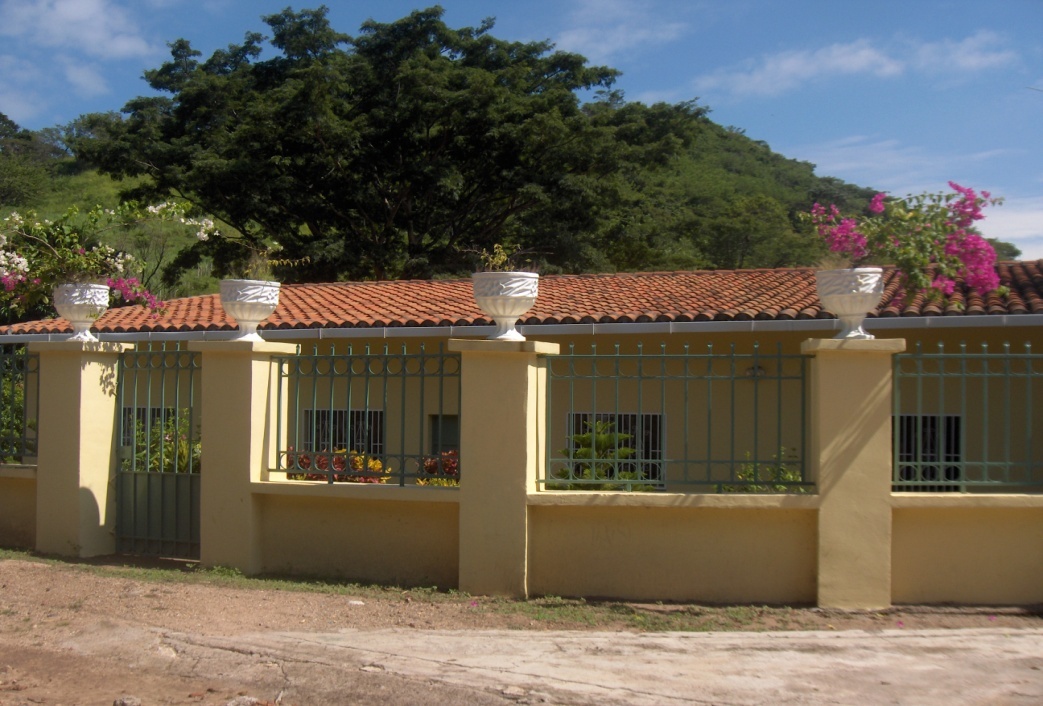 Fotografía tomada por estudiante egresada de Licenciatura en Sociología, Casco Urbano, Texistepeque, 12 de diciembre de 2010.CAPÍTULO 2EXPERIENCIAS Y PERCEPCIÓN DE HOGARES CON Y SIN MIGRACIÓN EN CAMBIOS EN LA VIVIENDA Y ROLES DE GÉNERO COMO EFECTO DE LA REMESA2.1. CARACTERIZACIÓN DE TEXISTEPEQUE2.2. DESCRIPCIÓN DE FAMILIAS OBJETO DE ESTUDIO2.3. MIGRACIÓN, REMESAS Y SU EFECTO EN LA VIVIENDA Y ROLES DE GÉNERO EN FAMILIAS CON MIGRACIÓN EN TEXISTEPEQUE2.4. FAMILIAS SIN MIGRACIÓN EN TEXISTEPEQUE: OPINIONES SOBRE REMESAS, VIVIENDA Y ROLES DE GÉNERO2.5. EFECTOS DE LA MIGRACIÓN EN LA VIDA DE LAS FAMILIAS DE TEXISTEPEQUE2.6. SIMILITUDES Y DIFERENCIAS DE LOS CAMBIOS EN LOS ROLES DE GÉNERO, VIVIENDA DE LOS CASOS INVESTIGADOSCAPÍTULO 2EXPERIENCIAS Y PERCEPCIÓN DE HOGARES CON Y SIN MIGRACIÓN EN CAMBIOS EN LA VIVIENDA Y ROLES DE GÉNERO COMO EFECTO DE LA REMESA2.1. CARACTERIZACIÓN DE TEXISTEPEQUESegún los lineamientos del método inductivo cualitativo (que nos lleva de los específico a lo general), plantea iniciar el caso típico con una descripción espesa y fina del contexto de las experiencias de las personas que han experimentado el fenómeno migratorio y sus efectos a estudiar con un informante clave, además de conocer la percepción de familias sin migración para conocer las diferencias y cómo son vistas las familias con migración, en relación a los diferentes temas en estudio como lo son las remesas, la vivienda y los roles de género.Texistepeque es un municipio rural que se encuentra ubicado en el departamento de Santa Ana y tiene una extensión territorial de 178.97 km² y la mayoría de su población se ha dedicado a las actividades del primer sector de la economía  como lo es la agricultura y la ganadería, los cuales han ido decayendo, hecho que ha producido que la migración aumente al no haber suficientes fuentes de empleo en el municipio, para mayores especificidades del contexto del municipio se puede ver el Diagnóstico Situacional de la investigación en la página 183.El municipio de Texistepeque en su casco urbano presenta un comercio un tanto dinámico, se pueden observar en el municipio negocios de mediana escala como: mini supermercados, farmacias, tiendas de productos agrícolas e industriales, almacenes de muebles y de vestuario. También existe una sucursal de “La Despensa Familiar” que es uno de los nombres con el que opera en El Salvador la corporación Wal Mart. Lo anterior, probablemente sea consecuencia de la cercanía del municipio con la frontera de Guatemala, además de los altos flujos de migración internacional hacia Estados Unidos posiblemente inciden en esa configuración del espacio comercial. Sin embargo, no hay que olvidar que El Salvador es uno de los países más violentos de la región, en Texistepeque esto se hace patente en el cierre de instituciones privadas de índole financiero, las cuales se han retirado del municipio en los últimos dos años, actualmente sólo opera en él la Cooperativa de Ahorro y Crédito ACOCOMET, que es uno delos principales canales de recepción de remesas monetarias para los y las habitantes del municipio. El banco Scotiabank y la agencia Western Union abandonaron el municipio porque fueron asaltadas.En esta investigación se ha dispuesto a analizar las consecuencias del proceso migratorio en el micro espacio de los hogares, tanto de los que han entrado en la dinámica migratoria, como de los que no la han experimentado, con el fin de conocer las razones por las que no se han insertado a los flujos migratorios y para conocer sus interpretaciones sobre la migración de las familias vecinas que si tienen migración, y además conocer las diferencias en la vida de ambos tipos de hogares.2.2. DESCRIPCIÓN DE FAMILIAS OBJETO DE ESTUDIO2.2.1. Descripción de familias con migraciónA continuación se presentan los casos de familias con migración, divididos por el integrante que ha emigrado:Fuente: Cuadro elaborado por estudiante en proceso de grado con base a criterios de investigación y entrevistas a informantes clave.Fuente: Cuadro elaborado por estudiante en proceso de grado con base a criterios de investigación y entrevistas a informantes clave.Fuente: Cuadro elaborado por estudiante en proceso de grado con base a criterios de investigación y entrevistas a informantes clave.CASO No. 1: Familia EscobarIntegrante que emigró: EsposoFuente: Cuadro elaborado por estudiante en proceso de grado con base a criterios de investigación y entrevistas a informantes clave.****** Significa que no son migrantesLa entrevistada fue Carolina Jeaneth Escobar quien manifestó ser la esposa de Juan Carlos Benavides, ella se dedica a oficios domésticos y a cuidar a su hija, quien también es hija de Juan Carlos, ella estudió bachillerato, Juan Carlos tiene 38 años, estudió bachillerato y un técnico en CAESS, tiene 8 años de estar en Estados Unidos, cuando él se fue tenían 4 años de estar juntos y manifiesta que siempre han estado en comunicación. La razón por la que se fue es debido a que se quedó sin trabajo y la hija estaba a punto de nacer, en Texistepeque trabajaba de manejar maquinaria para arreglar las calles.En esta familia según lo manifestó la informante son dos hogares, ya que ella y su hija forman uno y su hermana, Nancy y sus hijas Nancy y Marta otro, y esto se expresa en que cada una solventa sus necesidades económicas por aparte.CASO No. 2: Familia Martínez GonzálezIntegrante que emigró: La madreFuente: Cuadro elaborado por estudiante en proceso de grado con base a criterios de investigación y entrevistas a informantes clave.****** Significa que no son migrantesLa madre de Idar emigró hace 5 años, se encuentra en Nueva York, antes de irse se dedicaba a la ganadería ya que tenía ganado, tenía siete u ocho vacas, compraba cosechas de mango y las iba a vender al mercado, por lo que para emigrar tuvo que vender el ganado; en Estados Unidos es empleada doméstica, ella piensa estarse durante nueve años en Estados Unidos hasta que Ana su hija termine de estudiar medicina.Idar antes de que su mamá se fuera trabajaba en la construcción de un banco, pero luego su mamá tuvo la idea de construir la casa por lo que colaboró en ello, además de trabajar en una discoteca móvil los fines de semana, su esposa cuida a su hijo y su padre trabaja en la siembra cuando hay trabajo.CASO No. 3: Familia NavarreteIntegrante que emigró: Sobrina madre de hijos encargados de tíaFuente: Cuadro elaborado por estudiante en proceso de grado con base a criterios de investigación y entrevistas a informantes clave.****** Significa que no son migrantesMaría Elsa antes se dedicaba a vender pupusas tiene 64 años de edad, es soltera, ya tiene más de dos años de no trabajar en su venta de pupusas, estudió primer grado, no tiene hijos, solo crió sobrinos, tiene a tres sobrinos con ella y cuatro en Estados Unidos, una sobrina le dejó a sus hijos e hija a su cuidado, la sobrina tiene tres años de estar en Nueva York.La razón por la que emigró, es porque era víctima de violencia intrafamiliar por parte de su pareja, por ello el hermano se la llevó, tiene dos Hijos José Antonio de ocho años y Rigoberto de dieciséis y una hija, Verónica de diecinueve años, María Elsa comenta que ella le consultó antes de irse y el apoyo que le ha dado es cuidando a sus niños, además en la misma vivienda habitan dos hermanos de Luz y sobrinos de María Elsa.CASO No. 4: Familia Martínez JiménezIntegrantes que han emigrado: Un hijo y dos hijasFuente: Cuadro elaborado por estudiante en proceso de grado con base a criterios de investigación y entrevistas a informantes clave.***** Significa que no es migrante.#####Significa que no es pariente de las personas migrantes.Victoria es casada tiene 62 años, se dedica a oficios domésticos, la familia vive en la colonia Herrera y tiene un hijo migrante y dos hijas migrantes, el hijo ya tiene aproximadamente 22 años de haber emigrado, quien ya tenía 23 años al momento de emigrar, su nivel de estudio es segundo grado, en Texistepeque se dedicaba a la agricultura al igual que su padre Manuel de Jesús, él decidió emigrar por la falta de empleo, cuando emigró a Los Ángeles fue recibido por un primo, actualmente vive en Georgia.En esta familia además vive Ignacia de la Cruz quien dice Victoria que es una amiga antigua de la familia, ya que su familia murió cuando estaba pequeña, Ignacia cuidó a la abuelita de Victoria y al hijo de la abuela quien tuvo parálisis, Victoria manifiesta que en su hogar la cuidan, le da comida y medicina.2.2.2. Descripción de familias sin migraciónCASO No. 5: Familia Varillas HerreraFamilia sin migraciónFuente: Cuadro elaborado por estudiante en proceso de grado con base a criterios de investigación y entrevistas a informantes clave.La informante clave de esta familia es Victoria Margarita de Varillas, su esposo es Edgardo Varillas de 65 años, tienen tres hijos Juan Calos de 35 años, Oscar de 33 y Roberto de 26 años y dos hijas, Karla de 20 años y Alejandra de 16 años. Además con ellos vive su nuera de 16 años de edad Elizabeth, su esposo tiene una imprenta, negocio que provee el mayor ingreso a la familia.Por otra parte en términos generales se puede decir que ella no está de acuerdo con la migración ya que es una causa para que se dé la desintegración familiar, y porque ella mantiene el valor de la unidad de la familia.CASO No.6: Familia Cevallos NavarroFamilia sin migraciónFuente: Cuadro elaborado por estudiante en proceso de grado con base a criterios de investigación y entrevistas a informantes clave.La informante clave de esta familia ha sido Bibiana Beatriz Cevallos la hija menor de la familia tiene 21 años, ha estudiado bachillerato, el padre se llama Miguel Ángel Cevallos y trabaja en Salud Pública, su madre se llama María Navarro, se dedica a hacer pupusas, el hermano José Cevallos de 26 años quien trabaja en la alcaldía.La informante comenta que si tuvieran las posibilidades de emigrar lo hicieran, porque está difícil encontrar trabajo, por ejemplo ella que salió de bachillerato, ha buscado trabajo pero no ha encontrado, además ella manifiesta que una de las razones por las que hay migración es por la falta de empleo sobre todo en la juventud.CASO No. 7: Familia Flores LópezFamilia sin migraciónFuente: Cuadro elaborado por estudiante en proceso de grado con base a criterios de investigación y entrevistas a informantes clave.Emilia del Carmen López de Flores es casada, estudió segundo grado, se dedica a oficios domésticos, en su hogar viven dos personas ya que hace poco falleció su hijo, en otra casa cerca de su vivienda vive su hija y tiene contacto con ella, y es por eso que se siente unida a ella aunque vivan en distintos hogares, su hija se llama Sandra Lisseth Flores de Hernández y es licenciada en enfermería y tiene 35 años, el esposo de la hija se llama José Hernández y tiene 42 años y es licenciado en arqueología cree no está segura de la carrera, el hijo de ambos se llama José David y tiene ocho años, la hija se llama Sandra y tiene doce años.CASO: No. 8: Familia MéndezFamilia sin migraciónFuente: Cuadro elaborado por estudiante en proceso de grado con base a criterios de investigación y entrevistas a informantes clave.La informante clave del Caso No. 8 es Marta quien tiene cuarenta y seis años, ella comparte la jefatura en su hogar con su esposo, se dedica a cuidar a su suegra quien tiene una enfermedad mental según lo manifiesta también realiza oficios domésticos, tiene tres hijos Israel Antonio de veinte y ocho años, la esposa vive en Masagua trabaja en FOSALUD, por lo que él prácticamente vive con ellos, Manuel de Jesús de 18 años y Armando Rafael quien es el más pequeño, no puede leer y Marta quiere que aprenda porque Manuel de Jesús no puede, otra integrante de la familia es la nuera de Marta, Camina Ortiz de dieciséis años, su suegra de setenta y ocho años, ella se llama Santos Cándida Ortiz, el esposo de cincuenta y dos años que se llama Rafael Ortiz y se dedica a la agricultura y amansa caballos, el matrimonio tiene treinta y dos años.2.3. MIGRACIÓN, REMESAS Y SU EFECTO EN LA VIVIENDA Y ROLES DE GÉNERO EN FAMILIAS CON MIGRACIÓN EN TEXISTEPEQUELa migración y las remesas son los fenómenos de análisis en el presente estudio, se pretende conocer qué efectos ha tenido en familias que reciben remesas y la opinión de familias que no reciben remesas, para tener un panorama amplio y de esta forma comparar a las familias con migración y a las familias sin migración.2.3.1. La migración en familias de TexistepequeCASO No. 1: Familia EscobarIntegrante que emigró: PadreUna de las principales causas que propician la migración como ya se sabe es la pobreza y el desempleo, en el Caso No. 1, para la migración del padre de una niña de ocho años ha sido esta la causa de emigrar, quien ya tenía cuatro años de convivir con Carolina y antes del nacimiento de Karla él tuvo que emigrar, en la entrevista Carolina expresó:“…se quedó sin trabajo”“…si, no quedaba de otra porque como ya iba a nacer la niña”Carolina EscobarJuan Carlos esposo de Carolina se fue ilegal, lo llevó un coyote quien ya estaba contactado por el primo que le ayudó a irse, se dirigió hacia Los Ángeles quien le prestó el dinero para emigrar, que fueron 17,000 colones, la informante comenta que no ha venido desde que emigró.CASO No. 2: Familia Martínez GonzálezIntegrante que emigró: MadreEn este Caso el principal motivo para emigrar fue la difícil situación económica:“…pues, más que todo por el estado económico en el que estábamos, porque no estábamos pobres pero, como te dijera, el aspecto del dinero más que todo. Porque ya, por lo menos a mí ya me había dado mis estudios, porque somos dos yo y mi hermana y ella siempre le ha dado el estudio a mi hermana, porque ella estudia en la nacional también, medicina por eso se fue y por lo económico también”Idar Martínez GonzálezLo que Idar transmite en su testimonio es que prácticamente, ella había cumplido con sus obligaciones con él como hijo ya que había finalizado sus estudios de bachillerato, pero al ver que no existían posibilidades para superarse en el país decidió emigrar y sobre todo porque su hermana, Ana iniciaría sus estudios de medicina en la Universidad de El Salvador.La decisión de emigrar de la madre fue tomada en conjunto con su pareja aunque de eso no da detalles Idar:“…ahí no te supiera decir porque eso es algo, son cosas de ellos pues, ahí yo en el aspecto de lo que es mi mamá y mi papá no me meto en la decisiones que ellos toman, porque ellos viven su vida y nosotros vivimos la vida nosotros aparte. En parte porque somos familia, pero siempre estamos en comunicación”Idar Martínez GonzálezEn cuanto a que si la madre desea volver comentó Idar que no sabe todavía por la situación económica:“…para serte sincero, ella nos ha dicho que piensa regresar. Pero ella lo que quería era quedarse allá para…, quedarse nueve años que es lo que mi hermana va a estudiar, como ella lleva medicina y como esa carrera es algo cara y vos me podes decir mejor que ahí estudiás. Puesi y como te decía estando aquí, parte que no tenemos recursos para que ella estudiara y otras cosas más va. Y por eso ella nos dice eso, pero en el aspecto que ella regrese, puede que no o puede que sí”Idar Martínez GonzálezLa opinión de Idar acerca del regreso de la madre:“…porque lo que yo tengo entendido por parte de ella es que ella no quisiera venir y regresar a estar como estábamos antes, porque no estamos como antes. Ahora, aquí sí ella regresa ¿qué va a hacer? Con lo que estaba ganando allá tres mil cuatro mil dólares al mes, y sí se viene para acá a ganar cien o doscientos dólares”Idar Martínez GonzálezComo se puede ver la familia no cree que el país ofrezca las condiciones para vivir dignamente, aunque no sea de la misma forma que viven actualmente, ya que existe una gran brecha entre el ingreso que se puede tener aquí al que tiene en Estados Unidos su madre.La familia se comunica por teléfono casi a diario, ella tiene familia en Estados Unidos que fueron quienes le ayudaron a emigrar:“…hermanos, más que todo en Nueva York allá. Hay unas hermanas que están en Manhattan, otros que están en el mismo lado en Brooklyn y en otros lugares pero más que todo en esa zona”Idar Martínez GonzálezCASO No. 3: Familia NavarreteIntegrante que emigró: MadrePara el caso de la familia Navarrete quien ha emigrado es la madre de dos hijos y una hija quienes han quedado al cuidado de una tía ya que Luz quedó al cuidado de su tía desde que estaba pequeña, por lo que se puede decir que ha sido lo que más se ha aproximado a su madre.Luz viajó ilegalmente como la mayoría de personas en el municipio y fue gracias a la ayuda de su hermano:“…se fue ilegal el hermano tiene 18 años de estar ahí vive con la esposa, la mandó a pedir”“… tardó21 días en llegar no tuvo problemas en el viaje no ha venido desde que se fue”María Elsa NavarreteMaría Elsa además es una señora que está enferma ya que adolece de reuma y dice que las preocupaciones económicas le afectan ya que a pesar de recibir remesas tiene problemas económicos, la migración de Luz además ha afectado emocionalmente a sus hijos:“…ellos tristes se ponen como no está con ellos, viene navidad ellos la sienten mucho, se comunican con ella cada semana, cada quince días”María Elsa NavarreteLa hija e hijos de Luz según lo menciona María Elsa a pesar de la falta que les hace su madre son obedientes con ella:“…a mí me hacen caso en todo, cuando salen a vagar yo les digo que vengan ligero y ligero vienen por los peligros que hay ahora”María Elsa NavarreteCASO No. 4: Familia Martínez JiménezIntegrante que han emigrado: Un hijo y dos hijasComo se había mencionado anteriormente en esta familia hay un hijo migrante y dos hijas migrantes, solamente han quedado en el hogar la madre y el padre de la familia nuclear, ya que se puede decir que parte de la familia extensa se encuentra Ignacia quien prácticamente es de la familia como se explicó anteriormente; Carlos emigró hacia Los Ángeles con la ayuda de un primo, él emigró por la falta de empleo, les comentó la idea de irse a la madre y al padre:“…yo le dije que no se fuera pero como el primo le ayudó se fue. Entonces el desconsolado porque digamos ya el trabajo de la milpa ya no daba, y entonces el por eso me dijo, yo me dijo si primo me ayuda yo me voy mamá, porque nosotros no teníamos la facilidad para ayudarle, antes que era más barato ahora usted, es más caro”Victoria JiménezLa forma de emigrar de él fue ilegalmente, el medio de contacto con el coyote fue el primo:“…el primo lo hizo como él tenía años de estar allá”“…no sé cuánto le costó, no me acuerdo si eran 2000 colones o dos mil…, no me acuerdo porque me dijo que al llegar iba a cancelar el viaje, al trabajar”Victoria JiménezTrabaja en una fábrica de alfombras mientras que en Texis trabajaba en la agricultura y vivía por la estación de Texis:“…hoy ya ni hay señas de casa porque era moscolono, era moscolono”Victoria JiménezEs decir que pagaba con trabajo por vivir ahí, en Estado Unidos actualmente ha cambiado de residencia y vive en Georgia:“…el ahora vive en Georgia, ahí casi todo el mundo trabaja de hacer esas cosas, eso caliente, que ellos las reciben viera como tiene las manos cocidas”Victoria JiménezEl ya es residente y puede venirlos a visitar, pero habitualmente la forma de comunicarse es por teléfono:“…si, nos llama por teléfono y ahora gracias a Dios ya puede venir acá, si ya es residente ya tienen ya muchachonas grandes ya hijas, ya nacidas allá pues”“…déjele llamara 15 días o un mes”Victoria JiménezCarlos no ha olvidado a su país, pero no se regresa porque el trabajo en Estados Unidos es mejor remunerado, pero por alguna emergencia en Estados Unidos se dirigiría a El Salvador:“…él dice, durante yo pueda trabajar y aquí este que como a veces verdad, por no se sabe verdad, somos de El Salvador, no nos vamos a dirigir porque, aunque sean residente eso no les vale, como tantos que deportan un errorcito, un choque, el dice, no, somos de El Salvador y yo el país no lo olvido”Victoria JiménezPor otra parte, Carlos ayudó a emigrar a sus hermanas Carmen quien había estudiado primer año de bachillerato, además estudió para costurera y al ver que no le llegaban costuras decidió emigrar, tiene dos hijos y vive en Georgia, emigró al poco tiempo de haber emigrado Carlos, y Cecilia emigró aproximadamente a los seis años de haber emigrado su hermano Carlos y vive en Nueva York.La razón de emigrar de ellas también fue por falta de empleo, Victoria comenta acerca de lo que decía Carmen quien aprendió costura:“…Dios me decía aquí me voy a morir yo de hambre si no me dan de comer ustedes, porque ella si es costurera, gracias a Dios aprendió, la otra siempre se dedicó a ayudarme aquí en la casa”Victoria Jiménez2.3.2. Remesas en familias de TexistepequeCASO No. 1: Familia EscobarIntegrante que emigró: PadreJuan Carlos trabaja en una casa de jardinero, Carolina no sabe cuanto gana, la remesa que envía es de $275.00, mensualmente, la cual es enviada por medio de un banco, el costo del envío no es del conocimiento de Carolina, el dinero es depositado a su nombre.Al preguntársele en cómo administra la remesa y cuál es la cantidad más importante que invierte y en que Carolina dice:“…ah... en víveres, en medicina, en algo que la niña necesite”“…si en los deberes que le dejan, todo eso”Carolina EscobarOtro tipo de remesas que tienen un valor simbólico, son las remesas sociales, las que van transformando la cultura de las personas que las reciben, como algunas de las que son receptoras Carolina y Karla:“…si le manda ropa a ella y cuando puede me manda a mí”Carolina EscobarEste tipo de remesas son las que van transmitiendo valores del país receptor ya que al utilizar ropa con determinadas marcas y diseños cambia la forma de vestir de las personas en el lugar de origen, y por ende va cambiando la cultura.CASO No. 2: Familia Martínez GonzálezIntegrante que emigró: MadreEn esta familia la remesa es destinada la mitad para la mejora de la vivienda, siendo la remesa de $2000.00 mensualmente, y la inversión de la vivienda por lo tanto es de $1000.00 mensual:“…pues mitad del dinero es para la construcción y la otra mitad es para gastos de casa, parte que nos manda a nosotros, para pagar agua, cable, luz”Idar Martínez GonzálezLa otra parte en la que se destina el dinero es en la alimentación, educación y para los gastos de su hijo que tiene un año:“…somos cinco, bueno yo no me mantengo sólo con lo que ella manda, porque yo trabajo los fines de semana, trabajo bueno en una onda, en una discomóvil, ahí trabajo yo todos los fines de semana; siempre salgo a trabajar en un fin de semana puedo ganar hasta cincuenta dólares. Mi acceso a dinero sería para lo que yo gasto quinientos dólares al mes, pero eso es aparte de mi hermana y mi papá”“…si de ahí le compramos pampers, leche, como ya come le compramos la comida y cualquier cosita, enfermedad, ahí se va. Si prácticamente siempre nos ayudamos”Idar Martínez GonzálezAdemás menciona cuanto le cobran por enviar el dinero:“…creo que paga como treinta o cuarenta dólares porque ganan como cien bolas por tres mil dólares”Idar Martínez GonzálezYa que Idar tiene un bebé de 1 año, parte de la remesa la utiliza para la manutención de él, exponiendo que él trabaja durante los fines de semana, ya que cuando su mamá comenzó a mandar dinero para mejorar la vivienda comenzó a trabajar en la construcción de ésta, ya que él se ha dedicado al trabajo en construcción.La remesa es recibida y administrada por la hermana ya que ella es quien tiene más tiempo, luego Idar menciona lo que cubre la remesa de los gastos del hogar:“…a mi hermana, antes lo recibía yo pero como a mí no me ha quedado mucho tiempo, como mi hermana pasa en la casa sin hacer nada, es la que se encarga de administrar todo. Entonces ella y en parte yo” “..casi no, diría que un cincuenta por ciento, o un setenta por ciento de un ciento por ciento.Idar Martínez GonzálezCASO No. 3: Familia NavarreteIntegrante que emigró: MadreEn cuanto a las remesas en la familia Navarrete no es mucho ya que María Elsa menciona que las utiliza para pagar lo que debe en la tienda y que a veces le hace falta dinero:“…escasa de dinero así paso manda para pagar lo de la tienda”“…si a veces me envía mis pocos de pisto, como le digo ella me manda para pagar”“…aproximadamente al mes me manda $100.00, la enviaba por Western, ahora por ACOCOMET, 12 dólares le cobran por enviar el dinero”María Elsa NavarreteAunque aparentemente sea poco el dinero que manda Luz a la familia esto les ayuda a estar un poco mejor económicamente, ya que según dice María Elsa, todos se benefician de la remesa y además le envía $60.00 para medicina y aparte a sus hijos.“…si, de la remesa se benefician todos, me manda a mí para comida y aparte para ellos a parte, cabal me manda para pagar no me queda”“…me manda para ir al doctor, para la medicina me manda $60.00”María Elsa NavarreteComo se sabe en El Salvador una entrada de dinero segura, es de gran ayuda para las familias ya que posibilita acceder a servicios o productos que sin ese dinero no se podría adquirir, entre estos medicina.CASO No. 4: Familia JiménezIntegrantes que han emigrado: Un hijo y dos hijasEn cuanto a las remesas Victoria menciona que a veces les manda dinero Carlos:“…allá en de onde porque como le digo él es casado y ya tiene su familia, unos cincuenta dólares, unos sesenta por ahí así”Victoria JiménezLo envía a ella por el banco Scotiabank, menciona que cuando se enferman lo gastan en medicina:“…cincuenta dólares sobra en que gastarlo en la comidita, algo que necesite uno, nos enfermamos yo o él de ahí compramos la medicina”Victoria JiménezLas hijas de Victoria a veces le mandan dinero ya que Cecilia no trabaja remuneradamente y Carmen le envía cuando trabaja ya que el trabajo de ella no es permanente, las remesas son enviadas a nombre de Victoria:“…allá en de onde porque como viera como le digo ahora como la que esta, la que limpia casas, así que cuando esta trabajando me manda mis centavitos, pero cuando no trabaja de donde pues”Victoria Jiménez2.3.3. Cambios en las viviendasCASO No. 1: Familia EscobarIntegrante que emigró: PadrePara el Caso No. 1, la vivienda es una herencia de la mamá a Carolina y a dos hermanos y una hermana más, por lo que no tiene casa con su esposo:“…esta es herencia que mi mama nos dejo a nosotros, pero con él casa no tengo yo”Carolina EscobarDe ellos solamente Carolina, su hija, su hermana, Nancy y sus hijas viven en dicha casa, según lo que manifestó Carolina la familia que habita la vivienda son dos hogares ya que cada una, ella y la hermana asumen sus gastos por aparte, la vivienda consta de sala, cocina, comedor y cuartos.En cuanto al impacto de las remesas en la vivienda se puede decir que en este caso no ha habido, como lo destacó Carolina por lo que la vivienda no ha sido mejorada gracias a sus remesas:“…no de él no, el dinero de él no, la ayuda ha sido que mi papá nos ayudaba, el dinero de él no se ha ocupado para eso, solo para la alimentación de la niña y mía”Carolina EscobarCASO No. 2: Familia Martínez GonzálezIntegrante que emigró: MadreComo se ha mencionado para el Caso No. 2 en esta familia ha habido inversión grande en la vivienda, gracias a la remesa que envía la madre mensualmente:“…así es mil mensuales para la construcción y otras cosas como tengo un pequeño de año tres meses, más que todo él es el chinchín ahorita, parte es para él también”Idar Martínez GonzálezLa vivienda es propiedad del padre y otra que esta junto a ésta es propiedad de la madre:“…o sea que esa casa ya estaba, estos son dos solares, todo esto es de nosotros pero esto es de mi padre y de una tía mía, aja nosotros vivimos al otro lado antes de que se comenzara a construir todo esto”Idar Martínez GonzálezEs decir que la casa está dividida en dos partes, ambas han sido construidas.La vivienda comenzó a ser mejorada a los cinco meses de haber emigrado la madre:“…cuando ella llegó alrededor de cinco meses que ella tenía de estar allá comenzó a mandar para hacer la casa”Idar Martínez GonzálezPara la construcción no ha habido albañiles, solamente por temporadas ha habido hasta tres ayudantes, haciendo que esta construcción propicie una pequeña fuente de empleo para los pobladores del municipio.Acerca de lo que se ha invertido en la vivienda Idar menciona:“…son setenta mil dólares, más de setenta mil dólares se han invertido en la casa esta”Idar Martínez GonzálezLa vivienda cuenta con servicios de cable, luz y agua, Idar describe la casa:“…no teléfono no tenía, porque lo cancelamos tuvimos un problema ahí que nos salió muy cara la factura, nos querían cobrar como quinientos dólares y mejor así quedó mejor. No aquí tenemos cable, televisor, luz, bueno cada cuarto tiene su baño, una sala, cocina”Idar Martínez GonzálezAcerca de las habitaciones:“…son cuatro por todos, pero como son grandes cada cuarto, esa es la mitad del cuarto para allá. Ese es mi cuarto el de arriba, el cuarto de mi papá, el que está en frente es el de mi mamá, ésta es la sala y ésta va a ser la cocina. Allá a este lado hay una pila, ahí está la lavadora, por allá esta mi baño y esta un lavadero para lavar cuando no hay agua”Idar Martínez GonzálezLa inversión en esta vivienda gracias a la remesa ha sido grande“…son setenta mil dólares, más de setenta mil dólares se han invertido en la casa esta”Idar Martínez GonzálezEste ejemplo de cómo se ha invertido en la vivienda y la importancia de esta para las personas migrantes y para los que viven en estas es una muestra de casos comunes en Texistepeque lo que se hace visible al visitar el municipio y observar las viviendas que están decoradas.CASO No. 3: Familia NavarreteIntegrante que emigró: MadreComo se ha podido ver en apartados anteriores las remesas de la familia Navarrete no son elevadas, es una cantidad moderada mensual, lo cual ayuda a cubrir las necesidades básicas de la familia, es por eso que en la familia Navarrete no se han realizado cambios en la vivienda.En parte esto se puede deber a que el salario de Luz no es mucho siendo este según lo que expresó María Elsa de $100.00 semanales, a pesar de vivir y dormir en la casa que trabaja.Por este ejemplo no se puede generalizar determinando que todas las familias que un integrante migrante mejora su vivienda, ya que esto puede depender de factores particulares de cada familia.CASO No. 4: Familia Martínez JiménezIntegrantes que han emigrado: Un hijo y dos hijasLa casa es propiedad de Manuel Antonio, menciona que con el dinero que envían su hija e hijo no se ha modificado la vivienda, ésta mide trescientas varas cuadradas y tiene, agua, luz y teléfono.Para el caso de la familia Navarrete las características de la vivienda son lo que tiene la mayoría de personas en Texistepeque que no cuentan con familia migrante, esto se puede deber a que su hijo e hijas se fueron hace varios años, e hicieron su familia en Estados Unidos y por ende al quedarse solo los padres siguen pendientes de ellos pero al fallecer posiblemente no vuelvan a tener contacto directo con personas del municipio.2.3.4. Cambios en los roles de género como producto de la migraciónCASO No. 1: Familia EscobarIntegrante que emigró: PadreNo se pueden mencionar cambios muy contundentes en cuanto a los roles de género en la familia nuclear, Carolina, Juan Carlos y Karla, ya que el padre se fue desde antes que Karla naciera, por lo que no hay un precedente de cuál era la relación entre padre e hija, y cuáles eran las funciones de Juan Carlos en cuanto a la educación de la hija y dentro del hogar.Lo que sí se puede inferir es que Carolina ha asumido toda la educación en valores de su hija y en todo sentido incluso lo que le hubiera correspondido a Juan Carlos como figura paterna, factor que lo más probable es que no lo haya podido cubrir, por lo que su desenvolvimiento en el hogar no es lo que convencionalmente se da en hogares donde están ambos padres y luego uno emigra, por ejemplo es la encargada de administrar el dinero, ella decide en que se invierte y como se gasta, por lo que ella tiene una mayor cuota de poder que otras mujeres en donde la pareja se encuentra en el hogar.La jefatura de la casa es compartida entre ella y su hermana ya que cada una atiende sus propios asuntos y sus responsabilidades:“…lo mío, lo mío, y lo de ella, lo de ella”Carolina EscobarCASO No. 2: Familia Martínez GonzálezIntegrante que emigró: MadreEn cuanto a la jefatura del hogar antes de que la madre emigrara era compartida entre el padre y la madre, se puede ver en lo que se ha mencionado anteriormente acerca de esta familia que la madre es una mujer empoderada dentro de la familia.Lo anterior es algo implícito, es decir que aunque el informante clave no lo mencionara, se puede ver al ser ella quien proporciona el setenta por ciento de lo que se consume en el hogar y además de hacer mejoras no solo en la parte de su vivienda si no también en la de su esposo demuestra que es ella quien tiene el poder económico.Ella además es quien destina una parte de su remesa a la educación de Ana su hija, siendo ese uno de los principales motivos para emigrar, antes de emigrar ella no solo se dedicaba a los oficios domésticos sino también era ganadera y vendía en el mercado.Lo anterior pone en evidencia que ella siempre ha sido una mujer que ha contribuido económicamente en el hogar y que no se limitaba a desenvolverse en el espacio privado, aunque como se puede ver en Estados Unidos se dedica al trabajo doméstico, lo cual es parte de lo que caracteriza la migración femenina.CASO No. 3: Familia NavarreteIntegrante que emigró: MadreLuz en Texistepeque trabajaba en una fábrica:“…antes ella trabajaba en la fábrica por santa Ana, ahora trabaja en casa en Estados unidos, el hermano le consiguió trabajo, tiene prestaciones de salud, trabaja todo el día”María Elsa NavarreteAl preguntársele a María Elsa a que se dedica en Estados Unidos respondió:“…antes ella trabajaba en la fábrica por santa Ana, ahora trabaja en casa en Estados unidos, el hermano le consiguió trabajo, tiene prestaciones de salud, trabaja todo el día”María Elsa NavarreteAl preguntársele a María Elsa a que se dedica en Estados Unidos respondió:“…tareas domésticas,hace comida, limpia muebles, lavar”María Elsa NavarretePor lo que se puede decir que en esencia Luz realiza las mismas tareas que en Texistepeque ya que también era la encargada de esas tareas además de trabajar en una fábrica, con la variante que realiza trabajo doméstico de forma remunerada, por lo que es independiente y tiene sus propios ingresos a diferencia de cuando estaba en Texistepeque, donde como se mencionó en el apartado anterior era víctima de violencia intrafamiliar, no podía salir de casa:“…está bien que se haya ido, ha cambiado porque cuando estaba con el marido no la dejaba salir”María Elsa NavarreteCabe mencionar que sus hijos no son hijos de dicha pareja, y no mantienen comunicación con su padre.Por otra parte la distinción en cuanto a la diferencia de tareas entre mujeres en el hogar se hace ver cuando se le pregunta a María Elsa en qué colaboran los hombres en el hogar y ella responde:“…unos están estudiando el otro está enfermo porque el padece de asma no puede trabajar, este muchacho como le gusta tomar un dolor que le ha caído también no está trabajando ahorita”María Elsa NavarreteEs ella la encargada de velar por los oficios de la casa, y además que aunque ella no lo menciona pero es lo que se pudo ver es que con la migración de su sobrina se le aumentaron sus responsabilidades, por ejemplo ella menciona que es la encargada de hacer comida a sus sobrinos y de cuidarlos cuando se enferman, además de tener un grado de autoridad hacia ellos.CASO No. 4: Familia JiménezIntegrantes que han emigrado: Un hijo y dos hijasEn cuanto a las actividades que realizaban en Texistepeque Carmen y Cecilia, Victoria comenta:“…ellas no hacían nada, Si me ayudaban en el oficio, iban a lavar, no había agua en la casa, no que tenían que ir hasta un río que esta allá, ellas no, lavaban, planchaban, una si aprendió a coser, andaba aquí, para que le llegara una costura”Victoria JiménezPor su parte Cecilia cuando se encontraba en Texis solo pasaba colaborando en su hogar ya que no estudiaba:“…no estudiaba porque decía que le dolía la cabeza, siempre se dedicó a oficios domésticos”Victoria JiménezAl preguntársele de qué trabajan en Estados Unidos Victoria comenta:“…a una no trabaja, la menor no trabaja, ella solo se dedica a cuidar a sus tres niños, se casó, la otra tiene esposo también pero ella si limpia casas, ella si trabaja”Victoria JiménezSe puede ver como las mujeres al emigrar reproducen su práctica de los roles atribuidos a ellas culturalmente, con la variante que en el país receptor es remunerado, aunque la hija menor de este caso realiza oficios domésticos en su propio hogar.Desde que se encontraban en Texistepeque se puede ver que estas hermanas eran diferentes ya que Carmen, la hija mayor, buscaba más su independencia económica y esto se visualiza en que estudiaba y terminó estudios de costura y por otro lado Cecilia era más una mujer entregada a la casa.Por otra parte las actividades de Victoria dentro de la vivienda son:“…yo de lavar, planchar y hacerle la comidita”Victoria JiménezMientras que su esposo se dedica a la agricultura y gana dinero, aunque no es mucho, por lo que en esta familia la migración no ha afectado en esencia en cuanto a los roles de género.2.4. EFECTOS DE LA MIGRACIÓN EN LA VIDA DE LAS FAMILIASEn este acápite se presenta un bosquejo de algunas características generales de las familias con migración refiriéndose a la vida cotidiana y emocional de estas familias, ya que la migración trastoca a fondo la estructura y composición familiar, modifica el orden de las relaciones de género (lo que no quiere decir que las transgreda), reemplaza la cotidianidad por una nueva y establece nuevas formas de comunicación en donde los flujos van de un lugar a otro y las identidades de los miembros se trastocan, por lo que se puede decir que la familia no es cerrada a los cambios que provoca el medio social.2.4.1. Separación y reunificaciónLa separación de los miembros es el proceso con mayores daños emocionales para los y las migrantes y sus familias, quienes mantienen sus vínculos, lo que se pudo observar a través de las entrevistas es que de las familias con migración lo que las mantiene es la esperanza de la reunificación familiar y se exterioriza más en los casos donde es la madre quien ha emigrado.CASO No. 1: Familia EscobarIntegrante que ha emigrado: PadrePara el caso No. 1 no se expresan en la entrevista deseos o posibilidades del reencuentro familiar, esto se puede deber a que la hija y el padre migrante no formaron un vinculo afectivo fuerte al emigrar él antes de su nacimiento, por lo que este caso no se tomará en cuenta como un caso donde la familia busca y anhela la reunificación familiar sin dar por sentado que no se puede dar en algún momento determinado.CASO No. 2: Familia MartínezIntegrante que ha emigrado: MadrePara el caso No. 2 al ser la madre quien emigra, si existe la probabilidad y anhelo de reencuentro tanto de la familia que se queda como de la madre que se va:“…ella nos ha dicho que piensa regresar. Pero ella lo que quería era quedarse allá para… ¿Ganar la ciudadanía? No, no quedarse nueve años que es lo que mi hermana va a estudiar, como ella lleva medicina y como esa carrera es algo cara y vos me podes decir lo mejor que ahí estudias. Puesi y como te decía estando aquí, parte que no tenemos recursos para que ella estudiara y otras cosas más va. Y por eso ella nos dice eso, pero en el aspecto que ella regrese, puede que no o puede que si”Idar MartínezPosteriormente el informante habla sobre la posibilidad de que no surja la reunificación permanente por la falta de oportunidades de llevar una vida digna en Texistepeque o en EL Salvador:“…porque lo que yo tengo entendido por parte de ella es que ella no  quisiera venir y regresar a estar como estábamos antes, porque no estamos como antes. Ahora, aquí si ella regresa ¿Qué va a hacer? Con lo que estaba ganando allá tres mil cuatro mil dólares al mes, y si viene para acá a ganar cien o doscientos dólares”Idar MartínezComo se puede ver existe la esperanza de la reunificación, pero lo que impide esto es la falta de oportunidades de tener una vida digna en el país.CASO No. 3: Familia NavarreteIntegrante que ha emigrado: MadrePara el caso No. 3 donde ha emigrado la madre no se comenta la posibilidad de reunificación aunque si se enfatiza el daño emocional que causa la ausencia de la madre para la hija e hijos:“…ellos tristes se ponen como no está con ellos, viene navidad ellos la sienten mucho, se comunican con ella cada semana, cada quince días”María Elsa NavarreteSe comunican vía telefónica, sin embargo para la hija y los hijos ha sido difícil la separación por lo que las llamadas telefónicas no llenan el vacio de su madre, aunque no se menciona la posibilidad de la reunificación familiar para la hija e hijos es un anhelo.CASO No. 4: Familia JiménezIntegrantes que han emigrado: Hijo e hijasLa reunificación de esta familia tampoco es muy probable ya que al ser hijo e hijas quienes han emigrado y haber hecho su familia en Estados Unidos no sienten un lazo muy fuerte ya que si bien los padres están en el país, en algún momento el vínculo se perderá completamente, al fallecer los padres por lo que no se busca la reunificación en esta familia, aunque al haber alguna necesidad de fuerza mayor el hijo manifiesta que retornaría al país:“…él dice, durante yo pueda trabajar y aquí este, que como a veces verdad, somos de El Salvador, no nos vamos a dirigir porque, aunque sea residente eso no les vale, como tantos que deportan un errorcito, un choque, él dice, no, somos de El Salvador y yo el país no lo olvido”Victoria Jiménez 2.4.2. Cambios o permanencia de costumbres y la jefatura de hogar con las remesas Como se sabe la estructura del hogar se ve modificada por la migración, el que el hombre se ausente del hogar a causa de la migración, no significa necesariamente que la mujer asuma la jefatura como tal. En ese sentido cabe preguntarse ¿hasta que punto la migración transgrede la tradición?, pero no sólo en el caso del ejemplo anterior, si es la mujer la que ha emigrado habría que cuestionar si es ella considerada jefa de hogar dentro de su familia.CASO No. 1: Familia EscobarIntegrante que ha emigrado: PadrePara esta familia no se pueden mencionar muchos cambios en cuanto a las costumbres como familia unida ya que se ha venido diciendo que el padre emigró antes del nacimiento de la hija sin embargo se pueden mencionar algunas diferencias en la vida cotidiana de esta familia en comparación con familias que no reciben remesas y es la tranquilidad de saber que se tiene ese ingreso seguro por lo que la madre no trabaja remuneradamente y se dedica a cuidar a su hija, cosa que no sucede así por ejemplo cuando se es madre soltera sin recepción de remesas donde la madre trabaja y eso se puede ver en el caso No.3 donde la madre ha emigrado y es madre soltera, antes de emigrar trabajaba, la gente no trabaja al tener un ingreso seguro cada mes. Un ejemplo de rasgos que se incorporan al uso de esta familia es la ropa que envía el padre a la hija y en ocasiones a la madre, lo cual representa un cambio en la vestimenta y apariencia de las personas.La jefatura de hogar es asumida por la madre no migrante al ser una familia pequeña que consta de ella y su hija en el país y al haber sido ella únicamente la persona que ha tenido autoridad para la hija al no haberse relacionado directamente con el padre.CASO No. 2: Familia MartínezIntegrante que ha emigrado: MadrePara este caso el hijo quien antes trabajaba, actualmente no lo hace a excepción de colaborar en la construcción y mejora de la casa, y fines de semana en una discoteca móvil , utiliza la remesa para la manutención de su hijo, si la madre no estuviera en Estados Unidos él se dedicaría a trabajar, y cambiaria su nivel de vida por lo que la mejora en la vivienda y la remesa monetaria que reciben van cambiado el estilo de vida de esta familia principalmente al ser la que mayores ingresos tiene en concepto de remesas, esto de las familias estudiadas, además de las remesas sociales o en especies que pueden recibir siendo ejemplos de ellas adornos, ropa y accesorios para el hogar, todo esto tiene un impacto en los hábitos y costumbres cotidianas, así como en los valores.A pesar de ser la madre quien envía la remesa se dice que el jefe de hogar es el padre y que cuando la madre se encontraba en El Salvador era compartida la jefatura de hogar entre la madre y el padre.CASO No. 3: Familia NavarreteIntegrante que ha emigrado: MadreAlgunas costumbres y prácticas adquiridas en esta familia es que por ejemplo la hija e hijos de la migrante tienen una cantidad de dinero asignada para sus gastos personales y para otras cosas que necesiten por lo que tienen mayor capacidad de consumo que  las y los adolescentes del municipio  que no reciben remesa, aunque la remesa para los gastos de la casa es de $100.00 también se tiene acceso a medicina por parte de la tía por lo que en esta familia se puede ver que hay mayor capacidad de consumo que en las familias en las que no se recibe remesa donde hay mayores necesidades sin cumplir.La tía es quien tiene la jefatura de hogar ya que no ha existido un hombre en la familia que pueda asumirla y al ser la migrante la madre de los sobrinos que tiene a su cuidado.CASO No. 4: Familia JiménezIntegrante que ha emigrado: Hijo e hijasPara este caso al igual que el anterior se puede decir que una necesidad que se solventa es la salud, la cual representa una gran necesidad para adultos mayores, no se pueden mencionar prácticas nuevas incorporadas pero si la decoración que hay en el hogar gracias a los regalos del hijo e hijas para los padres.El jefe de hogar es el esposo, en este caso se visualiza lo expuesto anteriormente donde se menciona que aunque sean mujeres quienes administran el dinero, no precisamente significa que tienen la jefatura del hogar.2.5. FAMILIAS SIN MIGRACIÓN EN TEXISTEPEQUE: OPINIONES SOBRE REMESAS, VIVIENDA Y ROLES DE GÉNERO2.5.1. Familias sin migración: Percepción del fenómenoCASO No. 5: Familia Varillas HerreraFamilia sin migración La familia Varillas Herrera es una familia sin migración, para Digna hay bastante migración en el municipio ya que familias enteras se han ido, empezando este aumento en los años ochenta, destaca que hay gente que ya no ha vuelto porque toda la familia se encuentra en Estados Unidos, la mayoría se han ido ilegales, y para ella el nivel de migración entre mujeres y hombres es igual actualmente y antes.En la familia cuentan con una imprenta, el ingreso que ésta genera es de $2000.00 aproximadamente, y sin embargo siente que la situación económica está difícil:“…como todos creo que yo, bastante difícil, bastante tensa la situación económica, bastante tensa, ojala mejorara, es lo que todos queremos”Digna Herrera de VarillasDigna no está de acuerdo con la migración:“…no, pues bueno yo pienso que uno está mejor en su casa, aunque este veda, estrictamente con sus cosas, porque la situación económica esta difícil, pero prefiero estar así a que un hijo vaya a sufrir, o mi esposo”Digna Herrera de VarillasY menciona que aunque hubiera necesidad y posibilidad de emigrar no querría que alguien se fuera:“…no yo no o tal vez posible que hubiera necesidad de emigrar, pero yo preferiría de emigrar, quizás no creo que no, como dicen verdad, vale un bocado seco, si así pensamos nosotros, yo no soy partidaria, a que un hijo vaya a sufrir como dicen que se sufre”Digna Herrera de VarillasAcerca, de las personas se van por las necesidades, pero sostiene que no es conveniente:“…si se van es por algo tiene que ser, las necesidades a veces son fuertes, a veces más en unas personas que en otras, y si lo hacen y lo logran pues está bien, ojala que salgan triunfantes”“…es preferible estar juntos, verdad, pero eso de que se vaya él o ella, es algo que hay que ponerle cuidado, peor cuando ya hay hijos, la abuela no responde por mucho que los quiera, siempre hay algo ahí que no son mis hijos y punto, no hay como el padre o la madre”“…y los hombres también pues se van se establecen con otra persona y se olvidan”Digna Herrera de VarillasLos valores familiares de Digna son fuertes de tal manera que prefiere vivir con lo necesario, pero mantener a la familia unida.Respecto a las mujeres que se van la informante piensa lo mismo que en el caso de los hombres:“…yo pienso que lo mismo, porque se ve, se ve que hacen lo mismo que el hombre, se liberan ellas por allá, muy rara la mujer o esposa que se va a trabajar, verdad, para salir adelante y regresas al lado de sus hijos, muchas veo yo que se van y hacen otra vida, no les importa la familia, sus hijos que es la principal familia”“…bueno para bien algunos, pero casi siempre no, se arruina la persona por allá, en el aspecto que el hombre si es casado, por allá se hace el libre, entonces para mí la familia es algo muy importante es algo especial, que Dios lo ha dado, entonces es de cuidarlo y entonces estas personas allá se descuidan, también hay personas que si responden, responden como Dios quiere, pero la mayoría se arruinan”Digna Herrera de VarillasEsa es la percepción de Digna acerca de las personas que se van, para ella lo peor que puede pasar es que se pierda el amor hacia la familia y que todo se base en lo material:“…porque al irse se pierde el amor fíjese, se pierde el amor dentro de su núcleo familiar, por allá conocen más personas, el ambiente es otro entonces van perdiendo, entonces al cabo de un tiempo ya la familia ya no es cosa que valga mucho, ya tal vez si ayudan en algo, lo hacen como una obligación, ya no es con amor verdad, con aquella ternura, verdadcon que se da, ya lo hacen por obligación, tengo que darles”Digna Herrera de VarillasEn cuanto a la gente que se queda, lo que Digna ha podido observar es lo siguiente:“…el que se queda, conozco, dos mujeres que yo conozco, cuando viene el esposo ya quieren que se vaya, que estás haciendo aquí dice, si aquí no hay trabajo, ya no les interesa nada solo esto”. (Expresión de dinero)Digna Herrera de VarillasSe puede ver en la forma de expresarse y el testimonio de Digna que ella atribuye al fenómeno migratorio algunos problemas sociales, lo cual en parte es justificable ya que en muchos casos se puede ver que se da la desintegración familiar, lo cual posteriormente atrae otros problemas que se ven reflejados en la sociedad.CASO No. 6: Familia Cevallos NavarroFamilia sin migraciónPara el caso de esta familia el principal sustento es el salario del padre que es aproximadamente de $400.00, ya que Bibiana es la informante clave para este caso ella comenta que la situación en el país está difícil y que en su familia nadie ha emigrado porque no cuentan con dinero para financiar el viaje, y que si tuvieran la posibilidad si emigraría alguien:“…aja, si porque aquí no hay fuentes de trabajo y está bien difícil la situación mas ahora y también allá cuesta, yo he puesto curriculum en varias partes, pero nada, y acuérdese que a veces así de joven se desespera y lo que busca es irse mejor para emigrar a otro país”Bibiana Cevallos NavarroPor otra parte al plantearle la situación de los hombres que forman otro hogar opina:“…tal vez más que todo lo hacen por conseguir tal vez los papeles y ya después a los tiempos se divorcian porque no lo hacen por amor por la persona sino por los papeles”“…me imagino que eso se termina, porque hay varias mujeres que no permiten eso, que el hombre se consiga otra mujer allá, mas por los papeles”Bibiana Cevallos NaAcerca de las mujeres que forman otro hogar manifiesta que son criticadas:“las critican más que a un hombre porque como el hombre puede hacer lo que quiera en cambio una mujer ya critican mucho”“…Por una parte lo hacen ellas por ayudarle a la familia, por sacarlos adelante y ya después algunas lo que hacen es que mandan a traer ya después a los hijos para tenerlos allá”Bibiana Cevallos NavarroLo anterior indica que para Bibiana se da la desintegración de la familia que se queda en el lugar de origen.Su opinión acerca de hijas e hijos que se van es la siguiente:“…digamos si se fuera un hijo para el papá y la mamá es bien difícil permitir que un hijo se vaya porque se ponen a pensar que les pude pasar en el camino si van a llegar o si se pueden quedar, cualquier cosa y que cómo van a hacer para pagar ese dinero si esa persona no llega, son tantas cosas que piensan los padres al permitir que un hijo se vaya”Bibiana Cevallos NavarroAcerca de los padres comenta: “…allí es decisión de los padres. Tal vez ellos por amor a uno, tal vez de sacarlo delante de estar recibiendo uno lo que uno quiere y ellos darle cualquier cosa a uno, pueda ser de que por eso tal vez y por sacar a la familia también adelante, porque más que todo eso es lo principal, que piensa a gente que se va”Bibiana Cevallos NavarroTambién Bibiana comenta acerca de la necesidad que tienen hijas e hijos de convivir con sus padres y respecto a que se queden al cuidado de abuelas:“…la mayoría que yo conozco así… se han hecho responsables, de los nietos, pero siempre los hijos necesitan el amor de los padres, aunque quizás más que todo se van, los dejan bien pequeños, entonces mas que todo necesitan la educación y el amor y demostrarles muchas cosas a los hijos”Bibiana Cevallos NavarroElla comenta que una de las razones por las que la gente se va es por falta de empleo y valora como mucha la migración en el municipio, la mayoría de gente según su testimonio se va ilegal y es fácil contactar a un coyote.CASO No. 7: Familia Flores LópezFamilia sin migraciónEsta familia vive del ingreso que proporciona una tienda, de la cual Emilia dice que casi no gana:“…bien poquito ya casi no se vende ya como le digo yo que la tenemos para ir pagando impuestos, es una poquedad no se guarda nada”Emilia del Carmen López de FloresMenciona que entre sus gastos están pagar $60.00 de luz y aparte agua y teléfono, por lo que siente que la economía esta mala:“bastante mal en el aspecto económico y todo eso, si se ve que como no hay ingresos verdad, por eso a veces uno se limita en todo hasta de medicinas y todo eso”Emilia del Carmen López de FloresElla no está de acuerdo en que su familia emigre porque son muy unidos y respecto a la migración del municipio opina lo mismo:“…yo no soy muy amante de que personas se vayan porque incluso nosotros nos decimos en la iglesia que muchas familias que se separan que se desintegran, porque las familias se desintegran, porque si no es el papá es la mamá que se van, los hijos se quedan solos y ahí viene la desintegración de los hijos y a veces nosotros mucho decimos eso verdad en el área digamos de la bonderización, que no es bueno que la familia se vaya y deje al resto solos porque ahí es donde viene, nos ponemos a pensar lo que está pasando hoy en día, muchos hijos que se han quedado solos se han dedicado a otras cosas entonces nosotros no más que eso, nosotros evangelizamos para que las familias que no se desintegren que se mantengan mejor unidas”Emilia del Carmen López de FloresPara Emilia la migración tiene consecuencias positivas y negativas:“…en una parte no todas las personas que se han ido y regresan vienen con otra mentalidad que ya no les gusta el lugar y se van de regreso ya no tienen ya no tiene estabilización de donde han salido”Emilia del Carmen López de FloresConsidera que es bastante la gente que emigra de la colonia donde ella reside, para ella la razón por la que emigran es por problemas económicos, y que en el municipio se necesitan más fuentes de empleo más fuentes de empleo, la mayoría de la gente se va ilegal.CASO No. 8: Familia Gutiérrez MéndezFamilia sin migraciónEl principal ingreso de ésta familia proviene del trabajo de la madre y el padre:“…nosotros yo y Toño los ponemos, lavo ajeno, cuando veo una necesidad vendo aunque sea una gallina a modo que yo no dejo aguantar hambre”Marta del Rosario MéndezLos gastos en esta familia son grandes ya que la familia es grande, Marta da detalles de esta situación:“…se van más de doscientos dólares en víveres, cuando él no tiene trabajo aunque sea caballos va a arriar ahí le hablan, así, así vamos pasando, increíble cómo vivimos, yo le pido a Dios de que no vamos a aguantar hambre, y así yo me siento abatida, casi trescientos dólares en el mes”Marta del Rosario MéndezA pesar de la situación económica que viven, no han emigrado, Marta comenta que es por la falta de recursos para hacerlo, por lo que si tuviera la oportunidad dice que si emigrara algún integrante de la familia, señalando también las desventajas de emigrar para la familia:“…pues ahí es bien difícil porque es cuando se deshace el hogar, se deshace el hogar porque se casan al estar allá y la mujer de aquí hace lo mismo porque le mande dinero o porque no le mande”Marta del Rosario MéndezMarta pone el ejemplo de una mujer que emigró e igual que hombres formó otro hogar en Estados Unidos:“una señora se fue, supuestamente para ayudar él se quedó y ella se fue para Los Ángeles a los seis años se casó allá, yo creo que todavía manda dinero para las que no se han casado todavía hay tres solteras. El hombre sigue ahí y no se ha casado”Marta del Rosario MéndezElla menciona además que al emigrar alguien y sobre todo la pareja debe de sentir mucha soledad la persona que se queda, las razones por las que la gente emigra es el desempleo, por ejemplo menciona que su hijo tiene dos meses de no trabajar, su hermana emigró gracias a una red social, como lo es el cuñado quien la ayudó a que se fuera:“…para mejorar porque aquí no se haya trabajo, nada menos mi hermana se fue porque el cuñado se fue y ya para que vivan mejor los hijos, aunque sea setenta y cinco dólares que le mande ya siente que se ayuda con eso, porque haya dice que no hay trabajo solo tres días se trabaja”Marta del Rosario MéndezMenciona que lo que hace falta para que la gente pueda vivir en el municipio son más fuentes de empleo, se van tanto mujeres como hombres, la mayoría se van ilegales.2.5.2. Visión de las remesas de familias sin migraciónCASO No. 5: Familia Varillas HerreraFamilia sin migraciónAsí como Digna tiene una opinión opuesta a la migración, así ella también puede ver algunos efectos de la migración, asociados a las remesas y los efectos en hijas e hijos de migrantes:“…muchas abuelas se quedan al cuidado de sus nietos, porque lo que les interesa es esto nada mas mire, porque mi hijo o mi hija manda, no les interesa saber, agarran para donde les da la gana, los nietos hacen lo que quieren, usted no me manda, mi mamá tal cosa mi papá tal cosa, mi mamá me manda, usted no me da nada”Digna Herrera de VarillasAdemás cuenta un ejemplo de una familia migrante vecina:“…esta señora de ahí tiene esa situación, ella recibe dinero de allá, tiene dos nietas ahí, tres tiene pero esas niñas son desorientadas fíjese están pequeñas una tiene 15 años la otra tiene 13, pero usted sabe que muchachitas de esa edad hasta criando están, ellas no todavía no, yo les veo algo raro y así le dicen a ella, usted no me diga nada mi papá me manda, callada se queda”Digna Herrera de VarillasSe puede ver como las hijas e hijos no ven como una autoridad a la abuela y ellas a la vez no se siente con autoridad, atribuyen la autoridad a quien tiene solvencia económica.Algunos de los efectos de las remesas para el municipio son negativas para Digna:“…hay hijos que se vuelven interesados, que solo les interesa lo que mandan, si es terrible eso, otra cosa, fíjese que por esa causa de que se van los padres hay mucha desorientación en los hijos, no dejar sus hijos uno con alguien que no responden, entonces por eso es que hay tanta delincuencia y por eso de que como la gente manda dinero de allá, muchos viven ociosos aquí muchas personas viven ociosas, por eso agarran ese mal camino porque todo lo tienen así (expresión de fácil), mientras el que trabaja no tiene tiempo para cosas malas, verdad, su tiempo lo utiliza y su mente la utilizan para pensar cosas buenas, en cambio la haragana, el mantenido la mente la tiene desocupada y la utilizan en algo ruin.Como de allá les viene todoNo es como cuando uno les enseña a sus hijos a trabajar, trabajemos, que aprendan que la comida se gana, que sepan lo que cuesta no que solo tragar, y tragar, francamente no, cuanta gente hay que uno no cree fíjese, hasta los padres se vuelven haraganes, no quieren trabajar, solo esperando.en cambio uno ya está acostumbrado con lo que Dios le va dando, lo que uno pueda”Digna Herrera de VarillasPor otra parte Digna menciona en qué invertiría las remesas si ella tuviera:“…parte la comida porque es lo que uno tiene que afianzar también vea y si se puede hacer algo mas también, para mejorar”Digna Herrera de VarillasDigna destaca el aspecto en que siente mejor respecto a las familias con migración:“…a veces está hasta mejor uno, creo que si porque yo veo que hay gente que le dan dinero y no pasan de lo mismo, hay gente que ni donde vivir tienen, por lo que hay otros que sí, hay otros que si, no lo valoran, nosotros hemos vivido siempre del fruto del trabajo, pero si hemos sido cuidadosos en ese aspecto, yo creo que eso lo ve Dios”Digna Herrera de VarillasCASO No. 6: Familia Cevallos NavarroFamilia sin migraciónEntre los cambios que se dan menciona que hay superación de la gente por medio de la remesa y que las y los migrantes ahorran para el futuro. No ve efectos negativos en las familias que reciben remesas.Por su parte si tuviera remesas dice que las utilizaría para cualquier emergencia, para alimentación, medicina y recibos.CASO No. 7: Familia Flores LópezFamilia sin migraciónPara Emilia las remesas también traen consecuencias negativas en las personas receptoras:“…pero como le digo las personas los hijos que se quedan tienen otras mentalidades y ya no quieren ni siquiera trabajar porque saben ellos que tienen una remesa y todo eso que mi papa me manda o mi mamá me manda por eso le digo que estos hijos de van criando de otra forma”Emilia del Carmen López de FloresAunque vienen a beneficiar en la satisfacción de necesidades de mucha gente del municipio:“…si ayudan porque muchas familias dependen de las remesas y tanto, puesi como le digo yo, que hay necesidad económica en salud y en otros aspectos eso viene a ayudar bastante, hay muchas personas que dicen estoy preocupada que tengo que hacer este gasto y este otro, no tengo dinero y estoy esperando que me manden los centavitos y así, si hay muchas familias que si dependen de las remesas”Emilia del Carmen López de FloresPor su parte si recibiera remesas, la invertiría en medicina y alimentación, sobre todo:“…se alivianaría uno como se dice, en todos los aspectos de enfermedades porque muchas veces tantas necesidades que hay por ejemplo mi esposo es diabético, la medicina que el obtiene del hospital, ha necesitado medicamento, la ocuparía en el área de salud, luego en alimentos”Emilia del Carmen López de FloresEmilia sin embargo a pesar de no contar con ese ingreso, sostiene que en otro aspecto se siente mejor su familia, en comparación con las que tienen migración:“…nosotros nos sentimos un poco mejor en verdad que si nos hace falta y todo eso pero sé que estamos todos en casa todos, en casa todos, todos unidos, puesi hay vamos, porque es duro también estar separados.Día a día vienen personas de Estados Unidos y que son delincuentes y todo eso, porque pensar que las primeras personas que vinieron quienes empezaron a hacer pandillas y todo eso, no vino a beneficiar nada eso es lo que está molestando el país”Emilia del Carmen López de FloresCASO No. 8: Familia Gutiérrez MéndezFamilia sin migraciónMarta hace ver que para el caso de su familia las remesas serían de gran ayuda por la difícil situación económica en la que se encuentran y menciona que siempre estuvo de acuerdo en que su esposo emigrara:“yo siempre estuve de acuerdo en que él se fuera, pero como él nunca se quiso ir, tal vez no viviéramos así como estamos, y como el desperdició su juventud, porque él tomaba. Si les mandan dinero ya uno ya cambia ya compra lo que le hace falta, ya compra sus cosas, pongamos ya compra su ropero aunque sea, o mejora la casa.Marta del Rosario MéndezPor su parte Marta recibe remesas pero no es algo seguido, ya que dice que un hermano le envía, pero no es algo que sea periódico:“…mi hermano me manda treinta dólares, a veces y de ahí me compro mis blúmeres, mis zapatos”Marta del Rosario Méndez2.5.3. Viviendas de familias sin migración2.5.3.1. “Características de viviendas de familias sin migración”CASO No. 5: Familia Varillas HerreraFamilia sin migraciónEn la familia Varillas Herrera cuentan con dos viviendas una está a nombre de el esposo, la cual la adquirió en 1981 y la otra que está a nombre de Digna y de Edgardo, el esposo adquirida en 1991 producto de una herencia de la madre de Digna para ambos ya que apreciaba a Edgardo.Por otra parte se han realizado modificaciones en la vivienda:“…hace cinco años hicimos una mejorita (se amplió a dos cuartos)”“…eso con lo de la imprenta”Digna Herrera de VarillasYa que no reciben remesas algunas mejoras de la vivienda han sido producto de la imprenta.CASO No. 6: Familia Cevallos NavarroFamilia sin migraciónLa vivienda en que vive la familia Cevallos Navarro es propiedad de la abuela de Bibiana, en la cual no se han hecho mejoras.CASO No. 7: Familia Flores LópezFamilia sin migraciónEn cuanto a la propiedad de la vivienda, le pertenece a Armando el esposo de Emilia y mencionó que tienen bastante tiempo de no mejorarlaCASO No. 8: Familia Gutiérrez MéndezFamilia sin migraciónMarta hace ver que su vivienda no cuenta con todos los muebles con los que cuentan otras viviendas donde hay un integrante de la familia migrante:“…yo en mi caso yo no tengo juego de comedor, yo no tengo juego de muebles, vea uno todo eso viéndole bien y se pusiera a pensar uno, quien no lo va querer tener todo eso pero si no se puede”Marta del Rosario MéndezLa vivienda es de su suegra la persona que ella cuida y su esposo por ser hijo único, es el heredero:“…es lo que nos ampara a nosotros que ella es la dueña de la casa y como mi esposo es hijo único”Marta del Rosario MéndezLa vivienda solamente cuenta con servicio de luz, gracias a que un primo migrante los visitó y les regaló el dinero.2.5.3.2. “Apreciación de viviendas de familias con migración”CASO No. 5: Familia Varillas HerreraFamilia sin migraciónEn cuanto a cómo son vistos los cambios en las viviendas del municipio Digna destaca:“…si este pueblito ya esta mejorcito aparentemente verdad, aparentemente, si la cosa de la vivienda, las casas ahora son diferentes, antes había mucha casa, de esas casas digamos de lodo y adobe, ahora casi la mayoría tienen su casita bonita por lo menos de ladrillo, eso si ha ayudado, ayuda en eso, porque casi siempre la mayoría de personas lo que les gusta son las cosas materiales, progresar en eso, no ven, no ven mucho más allá de lo que Dios quiere ,yo pienso mucho en Dios, a las personas lo que les gusta es tener cosas, que manden para tener cosas.Ahora gente humilde que yo conozco ahora tienen su casita bonita a base de lo que les mandan su dinero. En eso nomas de ahí en otra cosa no veo que, la gente se arruinan, como le digo lo que les interesa es tener cosas”Digna Herrera de VarillasDigna menciona que lo positivo de la migración es que la familia no pasa por necesidades económicas ya que tienen lo necesario:“…lo bueno que debe de ser es que tienen lo necesario, que no sufren tanto verdad, si saben administrar, pero si son gente locas de la mente ningún dinero le alcanza, y en el todo sentido la gente se vuelve haragana, la gente se vuelve cómoda, si por a o b motivo se molestan, ya si mis hijos ya me olvidaron dicen, ya ni me manda”Digna Herrera de VarillasPor lo que se ve para Digna es demasiado el costo en la familia y en lo emocional de ésta, los beneficios que conlleva la migración materialmente.CASO No. 6: Familia Cevallos NavarroFamilia sin migraciónEn cuanto a los cambios vistos en el municipio a causa de la migración la informante, Bibiana menciona:“…bueno muchas personas que se han ido se han levantado económicamente y han construido su casa, personas que eran humildes y gracias a Dios se han superado”“…porque personas que se han ido tienen facilidades para comprar un terreno, y la mayoría de aquí se ve que en eso también” (expresión indicando: no tiene)”Bibiana Beatriz CevallosCASO No. 7: Familia Flores LópezFamilia sin migraciónPara Emilia las personas que han emigrado de la colonia donde ella vive se han superado y muestra de ello son las viviendas que han adquirido:“…en esta colonia hay bastante gente que se ha ido de esta colonia, pero las personas que se han ido ha sido para bien, porque personas que conocemos, han sabido valorar, porque casi la mayoría de ellos haya esta tienen casas nuevas, han comprado solares terrenos y han mandando a hacer sus casas y las tienen porque la mayoría de casas son de personas que están allá, pero como le digo yo que hay que tener una mente bien buena, porque la mayoría como le digo va a aprender”Emilia del Carmen López de FloresCASO No. 8: FamiliaFamilia sin migraciónNo se menciona sobre la vivienda pero si la comodidad a la que se puede acceder en el hogar al recibir remesas:“…si les mandan dinero ya uno ya cambia ya compra lo que le hace falta, ya compra sus cosas, pongamos ya compra su ropero aunque sea, o mejora la casa”Marta del Rosario Méndez2.5.4. Roles de género en familias sin migraciónCASO No. 5: Familia Varillas HerreraFamilia sin migraciónEn la familia Varillas Herrera en cuanto a los roles de género se mantienen los tradicionales estando la mujer en el espacio privado y el hombre en el espacio público ya que Digna se dedica a oficios domésticos al igual que Elizabeth, su nuera.Su esposo por otra parte trabaja en una imprenta el cual es un negocio propio de la familia siendo el producto de éste el principal ingreso de la familia:“…nosotros vivimos de la imprenta, es la fuente de vida de nosotros, aunque sea poquito”Digna Herrera de VarillasAl preguntársele a Digna cuáles son las actividades de los hombres dentro del hogar ella responde:“…no, no les alcanza el tiempo”Digna Herrera de VarillasPor otra parte al hablar acerca de su opinión sobre lo más aceptable acerca de quién debe emigrar el hombre o la mujer ella opina que es el hombre y da a conocer su opinión acerca de que un hijo o hija emigre:“…tiene que ser un hombre digo yo porque tienen más valentía, algunos también, jajaja, digo yo que si un hombre, no sé, posiblemente ya en el momento yo diría, o si ellos dicen me voy no puede uno detener a la persona por muy hijo que sea o hija, si se quiere solamente queda echarle bendiciones”Digna Herrera de VarillasEsto evidencia que se mantiene el patrón de que el hombre debe ser el proveedor y quien debe buscar proteger a su familia, y en este caso a la mujer de los peligros que puede conllevar emigrar tanto para mujeres como para hombres. Además agrega:“…yo pienso que siempre es el hombre quien debe dar la pauta vea de todo y uno respaldarlos verdad cuidando lo que de el esposo, uno de mujer tiene que cuidar el fruto del trabajo, porque si una mujer no sirve en esa manera no es una esposa real, uno tiene que cuidar lo que el hombre trabaja.Yo pienso que el hombre es al que Dios ha puesto al frente aunque es la cabeza del hogar aunque hoy en estos tiempos muchas mujeres llegan a ser la cabeza, pero para mí tendría que ser un hombre, si el esposo tiene que hacer eso”Digna Herrera de VarillasCASO No. 6: Familia Cevallos NavarroFamilia sin migraciónPara el Caso No. 6 las actividades que realizan las mujeres en el hogar es estar en la casa haciendo oficios domésticos, mientras que su padre y su hermano trabajan, además de trabajar fuera el padre trabaja la agricultura en unos terrenos.En cuanto a la visión de Bibiana acerca de quién debe emigrar si un hombre menciona que las mujeres tienen desventajas:“…igual que la mujer, que bueno la mujer tiene desventajas porque es mujer en cambio el hombre se puede arriesgar más que una mujer, en eso si tiene ventaja el hombre”Bibiana Cevallos NavarroSin embargo tiene otra visión, que es el derecho de superación que tiene tanto el hombre como la mujer:“…hay ahí quizás el que tenga voluntad de superarse, el que tenga voluntad de ayudar a su familia, digo yo que no importa, no importa si es una mujer o un hombre”Bibiana Cevallos NavarroPara Bibiana la migración es igual entre mujeres y hombres.CASO No. 7: Familia Flores LópezFamilia sin migraciónEl trabajo reproductivo se mantiene dentro de los roles de la mujer pero es compartido en esta familia al ser conformada por tan solo dos personas mayores, Emilia al hablar acerca de las actividades que realiza en su hogar menciona:“…lo común de siempre, los oficios de la casa, lavar planchar y todo eso, la lavada la hacemos con lavadora verdad, ya la planchada nosotros la hacemos”Emilia del Carmen López de FloresLuego menciona las actividades de su esposo:“…él me ayuda en la tienda, me ayuda en los oficios domésticos porque el si me ayuda bastante también y en toda el área del oficio de la casa lo hacemos los dos, y atendemos la tiendita, más que como le digo yo que él está en las cosas de Dios y ahí se mantiene el ocupado”Emilia del Carmen López de FloresEn cuanto a su opinión acerca de los hombres casados y solteros que emigran opina que es más recomendable que emigre un soltero:“…si como le digo, que la mayoría de hombres que se van yo pienso que no debería de ser así porque es verdad que muchos hombres que se van, van por ayudar a su familia, pero cuando son hombres que son solos se van, allá salir adelante, pero como la mayoría tienen su familia, yo pienso que ahí no es conveniente que estén lejos de su hogar. La mayoría de jóvenes que se van porque hay tanto hembras como varones hombres que se van si se conoce de personas que se han ido han luchado, tienen una estabilidad bien y ayudan a sus familias aquí, pero allá ellos se han estabilizado hasta con hogar, digo yo está bien”Emilia del Carmen López de FloresAl igual que para las mujeres:“…lo mismo, lo mismo le podría decir porque como le digo tanto hombres como mujeres que se van y se van con una meta que no tienen ningún compromiso y tienen una meta segura si pueden ellas digamos establecerse y luchar por el deseo que tienen cuando son solas, pero cuando si tienen sus hogares hay mucho peligro de la desintegración”Emilia del Carmen López de FloresA pesar de pensar que las consecuencias de emigrar son similares para un hombre y para una mujer Emilia opina que es preferible que emigre el hombre:“…pues como le digo verdad que a veces la decisión siempre la toma el papá, la iniciativa es de él muchas veces, es rara la vez que dicen se va la mujer, se queda el hombre solo”Emilia del Carmen López de FloresCASO No. 8: Familia Gutiérrez MéndezFamilia sin migraciónLas actividades de las mujeres en el hogar son por ejemplo Camina nuera de Marta son los oficios domésticos al igual que Marta, quien además se dedica a cuidar a su suegra quien tiene problemas mentales, menciona que esta es la tarea más difícil, la realiza sin ayuda de nadie, ya que la señora solamente a ella le obedeceEn cuanto a algunas actividades que realizan los hombres de la casa se pueden mencionar, por ejemplo Manuel de Jesús de 18 años es echar veneno, Antonio Rafael, padre, se dedica a la agricultura, otras actividades de las que se ocupan son:“…ir a traer leña, Toño mi esposo amansa caballos, a Israel no le gusta trabajar en la tierra, mejor trabajos de albañil”Marta del Rosario MéndezPara ella es más recomendable que en el caso de que se tenga que emigrar en la familia, que sea el hombre quien lo haga:“…yo digo que un hombre, mis hijas nunca aspiraron irse nunca, pero si la que tenga la ilusión de irse es bueno que se vaya. Pero mi idea sería que él se fuera, porque la mamá cuando hay niños la mamá tiene que cuidarlos”Marta del Rosario MéndezSobre todo porque el cuidado de los hijos le corresponde a la madre:“…prácticamente la mamá ella tiene que cuidar a sus hijos, porque yo como madre de decir que yo me voy a ir y voy a dejar a mis hijos chiquitos no, no”Marta del Rosario Méndez2.6. SIMILITUDES Y DIFERENCIAS DE LOS CAMBIOS EN LOS ROLES DE GÉNERO Y VIVIENDA DE LOS CASOS INVESTIGADOSA continuación, se presenta una tabla comparativa donde se muestran las diferencias de los casos, según sus criterios y relacionándolos con los ejes de investigación como lo son las remesas, la vivienda y los roles de género, todo entorno a la migración internacional, los casos con migración son comparados entre si, así como los casos sin migración, además se comparan el grupo de familias con migración con el grupo de familias sin migración.TABLA No. 1Fuente: Tabla elaborada por estudiante en proceso de grado con base a criterios de investigación y entrevistas a los ocho casos en estudio. Texistepeque, Santa Ana.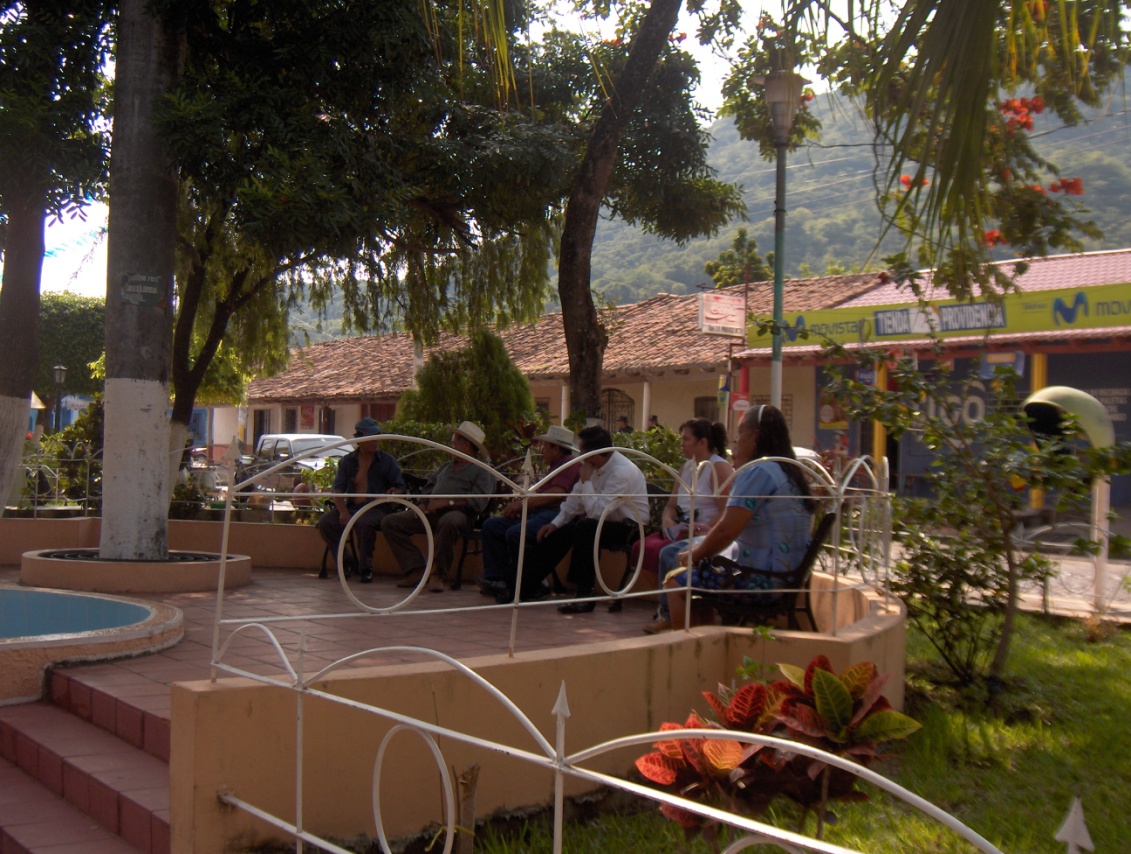 Fotografía tomada por estudiante egresada de Licenciatura en Sociología, Casco Urbano, Texistepeque, 13 de noviembre de 2010.CAPÍTULO 3ANÁLISIS COMPARATIVO DE LOS RESULTADOS DE LA INVESTIGACIÓN Y CONSIDERACIONES SOBRE LOS HALLAZGOS Y METODOLOGÍA3.1. ANÁLISIS COMPARATIVO DE LAS CATEGORÍAS EN EL PROCESO DE INVESTIGACIÓN3.2. METODOLGÍA Y HALLAZGOS RELEVANTES3.3. CONSIDERACIONES DESDE LA PERSPECTIVA DE LA SOCIOLOGÍACAPÍTULO 3ANÁLISIS COMPARATIVO DE LOS RESULTADOS DE LA INVESTIGACIÓN Y CONSIDERACIONES SOBRE LOS HALLAZGOS Y METODOLOGÍAA continuación se presentan los resultados principales de análisis de las ocho entrevistas en profundidad realizadas a familias con migración y sin migración en Texistepeque, con uno de sus integrantes.En los siguientes acápites se analizan la percepción de la migración de familias que con migración y sin migración, así como algunas características de sus hogares en cuanto al fenómeno migratorio, cómo ha cambiado el municipio con la migración en aspectos como la vivienda, los roles de género y conductas de las familias, tomándose en cuenta las opiniones de familias sin migración en el municipio.3.1. ANÁLISIS COMPARATIVO DE LAS CATEGORÍAS EN EL PROCESO DE INVESTIGACIÓNA partir del análisis de entrevistas realizado se puede determinar que el efecto de la migración en la vivienda ha sido evidente en el municipio, así también se puede decir que los roles de género se han mantenido y se han reproducido en los lugares de destino, y que en Texistepeque ha habido algunos cambios en cuanto al rol de la mujer en el hogar.Por lo que se evidencia la articulación de estos cambios con la migración; debido a esto se han valorado para los análisis dichos ejes para alcanzar resultados objetivos que aporten en la compresión de los ejes de estudio.3.1.1. Impacto de la migración en la familiaSegún la información recopilada por medio de las entrevistas se puede determinar que la migración ha conllevado a una serie de efectos en el municipio de Texistepeque, algunos de ellos visualizados en lo material y otros en la conducta y subjetividad de las personas, los cuales son ocasionados por la desintegración familiar que se da en la familia al emigrar un padre o una madre, o la falta de contacto directo.Esto se puede ver sobre todo en el caso No. 3 y el caso No. 1 donde ha emigrado el padre para el No. 1, estos casos se diferencian entre si ya que los hijos del caso No. 3 estaban en la adolescencia y entrando a la adolescencia cuando ella emigró habían convivido con ella por lo que sienten la ausencia de su madre, para el caso No. 1 la hija no había nacido cuando emigró por lo que jamás ha convivido con él, existiendo un vacío en cuanto a una figura paterna.Por otro lado el caso No. 2 difiere ya que el hijo y la hija estaban más grandes cuando emigró la madre, al grado que la hija menor iniciaría sus estudios en la universidad, por lo que comprendían mejor la situación.El caso No. 3, refleja lo que exponen las informantes de los casos No. 5 y 7, al sostener que la migración afecta a hijas e hijos emocionalmente.Esto depende también del grado de comunicación que tengan, por ejemplo el caso No. 3, que es la familia que expresó el daño emocional de la migración de la madre, para este caso la comunicación se da cada semana o cada quince días al igual que el caso No.1, donde es el padre quien ha emigrado, a diferencia del caso No. 2 donde también a emigrado la madre y se comunican casi todos los días, a excepción de el caso No. 2, para el caso No. 4 se comunican entre una semana y un mes, eso se puede deber a que no tienen hijos o hijas al cuidado de la abuela.Para el caso de las familias sin migración se puede decir que la percepción de ellas acerca de la migración es dividida, siendo el caso No. 5 y No. 7, las familias que no están de acuerdo con la migración, debido a la desintegración familiar que se da en la familia, y siendo para los casos No, 6 y No. 8 una buena opción para mejorar la calidad de vida, y que aunque están conocedoras de la desintegración familiar, aprovecharían una oportunidad para que alguien de la familia emigrara.Entre las familias con experiencia migratoria, casos No.1-No.4, todas tienen la similitud de haber emigrado de forma ilegal, con la ayuda de algún familiar, y por causas económicas, estas opiniones se mantienen también entre los casos No. 5- No.8, donde no hay migrantes, sosteniendo que la gente se va por desempleo.De los casos No. 5- No.8 se sienten mejor todos en comparación de las familias con migración en la unión familiar.3.1.2. Efectos de las remesasEntre los casos con migración el No. 1 y el No. 2 coinciden en el destino de la remesa siendo este alimentación, educación, pago de recibos y medicina, mientras que para los casos No. 3 y No. 4, es solamente en alimentación, pago de recibos y medicinas, para el caso No. 4 se da porque solamente el padre y la madre viven en Texistepeque.Los casos No. 5 al No. 8 hacen ver que en estas familias los principales gastos en los que se invertiría las remesas si recibieran, sería en alimentación, pago de recibos y medicina.Algunas diferencias que se hacen ver en las familias receptoras de remesas es la cantidad que reciben, ya que se puede ver que las familias que tienen hijos o hijas de migrantes reciben una mayor cantidad como lo es el caso No. 1 donde se reciben $275.00, el caso No. 2 donde se reciben $1000.00 solo para alimentación, educación y necesidades básicas, recibiendo una cantidad similar para la construcción de la vivienda y el caso No. 3 donde baja la remesa destinada para la alimentación siendo esta de $100.00, por otra parte en el único caso en que no hay hijos o hijas de el o la migrante es el caso No. 4 donde se reciben $50.00 o $60.00 mensuales, si envía también la hija mayor aumenta a $100.00 aproximadamente, lo cual no es de todos los meses.Para los casos No. 5 a No. 8, familias no receptoras de remesas se puede observar diferencias en cuanto a sus ingresos siendo estos para el caso No. 5 un aproximado de $2000.00, esto porque tienen una imprenta, para el caso No. 6 es de $400.00 aproximadamente, para los casos No. 7 y No. 8, no se especifica cuál es el ingreso aproximado ya que el ingreso no es estable.En cuanto a las diferencias de la percepción de las remesas los casos No. 5 y No. 7, las miran en parte perjudiciales para la conducta de quienes las reciben, sobre todo las hijas e hijos, quienes para estas informante no saben valorar el dinero ya que no se lo ganan, por otra parte los casos No. 6 y No. 8, no ven efectos negativos por la recepción de remesas, en lo que todos los casos sin migración coinciden es que las remesas vienen a cubrir muchas necesidades de mucha gente.3.1.3. Impacto de la migración en las viviendasEn cuanto al efecto de la migración y las remesas en las viviendas se puede decir que los casos son muy heterogéneos, sin embargo en la mayoría de casos estudiado existe la similitud de que la vivienda no ha sido modificada como efecto de la migración y esto se ve en los casos No.1, No.3 y No. 4, siendo lo contrario para el caso No. 2 donde las modificaciones en la vivienda han sido considerables invirtiéndose $1000.00 mensuales en la construcción de la misma, provocándose que el hijo abandonara su trabajo para participar en dicha obra, esto propició también dar empleo hasta a tres ayudantes de albañil, en algunas ocasiones, por temporadas.En cuanto a las familias sin migración para los casos No.5 hasta el No.8, gracias a las remesas personas de origen humilde tienen casas opulentas, hecho que ha cambiado la forma arquitectónica del municipio, ya que las y los migrantes invierten en la construcción de sus viviendas o compran terrenos y en ellos construyen.Para el caso No.1 la vivienda es propiedad compartida por la esposa del migrante con una hermana y dos hermanos como parte de una herencia familiar, por otra parte el caso No. 2 la vivienda es propiedad compartida entre la madre migrante y el padre no migrante, son dos viviendas una de la madre y otra del padre las cuales se han unido por lo que se puede decir que es compartida, para el caso No. 3 la vivienda pertenece a la tía que cuida a los hijos de la madre que ha emigrado. Para el caso No.4 a diferencia de los casos anteriores la vivienda es propiedad del esposo solamente.Para los casos de familias sin migración solamente el caso No. 5 ha modificado la vivienda siendo gracias al dinero generado en la imprenta, al contrario de los casos No. 6 a No. 8 no han realizado mejoras, siendo estos hogares los que tienen menos ingresos, al contrario del caso No. 5 donde, al tener la familia un negocio propio genera mayores ingresos en comparación con la mayoría de familias sin migración.3.1.4. Migración y roles de géneroPara los roles se de género en las familias con migración se asemejan algunas actividades de las mujeres, entre estas que todos los casos con migración, son mujeres quienes reciben y administran la remesa, por lo que tienen el poder de decidir en que invertir el dinero, en todos los casos las remesas son utilizadas para cubrir necesidades básicas como alimentación, medicamentos, recibos y para el caso No. 1 y No. 2 se invierte también en educación, aparte de ser el caso No. 2 el único caso de los estudiados en que se invierte en la vivienda.Otra similitud con la que cuentan todos los casos es que se mantiene el patrón de que la encargada del trabajo reproductivo es la mujer, existiendo el caso No. 7 donde el esposo colabora con las actividades de la casa.Para las familias que no tienen migración si fuera necesario emigrar y tuvieran la posibilidad económica de hacerlo, dan por sentado que quien debe emigrar debe ser un hombre en la familia, tomando como base de esta determinación que el hombre es más fuerte, valiente y es el proveedor, con la variante para la informante del caso No. 6 quien probablemente por ser más joven, reconoce el igual derecho de superación que hay entre mujeres y hombres.En cuanto a la situación de cómo ha afectado la migración en la subjetividad de las familias se puede ver que ha sido de diferente forma, por ejemplo en cuanto a los valores y costumbres se puede decir que en la mayoría se mantiene el consumo, dependiendo de las particularidades de cada caso ya que se vieron familias que tienen mayor capacidad de consumo dependiendo de cuanto es la recepción de remesa monetaria, en cuanto a esto se puede decir que en alguna medida tienen un nivel de consumismo en comparación con las familias que no reciben remesas, ya que como se ha visto estas tienen mayores dificultades económicas, por otra parte otros valores se transmiten por accesorios o ropa que envían dando una apariencia diferente en los hogares y en las personas.En cuanto a los roles de género se puede decir que no cambias sustancialmente aunque las mujeres realicen más actividades dependiendo de, si han emigrado o se quedan en el municipio, por ejemplo para el caso No. 4, la señora es quien administra el dinero pero es el esposo el jefe de la casa y ella piensa que él debe de serlo, por otra parte para el caso No. 2, la jefatura era compartida entre el padre y la madre pero al emigrar ella, quien se encarga de la jefatura de hogar es el padre, para el caso No. 3 es la tía quien siempre ha sido la jefa de hogar ya que los hombres en el hogar son sus sobrinos a quienes ella los ha tenido desde niños, con la migración de la sobrina ella se siente más agotada ya que tiene mayores responsabilidades con el cuido de sus sobrinos y por otra parte está de acuerdo con la migración de ella ya que ve que es una vía para que se supere.3.2. METODOLOGÍA Y HALLAZGOS DE LA INVESTIGACIÓNSe realizó un estudio a familias de migrantes y a familias sin migración, para conocer sus características, las situaciones, el desenvolvimiento de las mujeres y hombres en el hogar, que tipo de cambios atraviesa el municipio en general y las familias en particular, esto requirió una mirada con el enfoque cualitativo, desde la perspectiva comparativa.Se realiza la investigación comparativa entre las personas que tienen y no tiene migración para conocer procesos en los hogares con migración, cómo giraban en torno a la toma de decisiones para el proceso migratorio, los cambios ocurridos en los roles de género al interior de los hogares, como se expresaban esos cambios de acuerdo al género del migrante, el uso y administración de las remesas monetarias en los hogares, la inversión de las mismas en la vivienda y qué tan significativa era esa inversión sí se relaciona con la migración femenina o con la administración femenina de las remesas.Para el caso de los hogares sin migración se pretendía profundizar en por qué esos hogares no se habían incorporado en los flujos migratorios, de esa forma se quería conocer sus condiciones materiales, pero también sus interpretaciones sobre la migración de sus vecinos y vecinas, lo que llevó, como hilo conductor, a averiguar sobre las concepciones culturales y religiosas que en esos hogares se tiene sobre la institución familiar y el hogar.La investigación se hizo en dos etapas, la primera inició en agosto de 2010 y finalizó en enero de 2011, en ella se elaboró el perfil de investigación, el plan de investigación, un diagnóstico situacional, donde se realizó trabajo de campo, visitas institucionales, entrevistas y conversaciones con habitantes del municipio, trabajadores de la alcaldía y casa de la cultura, luego se elaboró el protocolo de investigación.La segunda etapa se inició en febrero de 2011 y finalizó en enero de 2012, en dicha etapa se llevó a cabo la ejecución de la investigación con la aplicación de técnicas del método inductivo cualitativo, específicamente la entrevista en profundidad y la observación no participante, como producto de la investigación de campo se elaboró el informe final formado por cuatro capítulos, finalizando con la socialización de resultados del informe final.En el proceso investigativo las y los informantes claves fueron un integrante de ocho familias del municipio de Texistepeque, los cuales fueron contactados por medio de un trabajador de la alcaldía quien conoce a muchas de las personas del municipio ya que tiene contacto con ellas, se trató de un diseño muestral opinatico, durante la investigación de campo, se utilizaron las técnicas de entrevista en profundidad y observación no participativa, con la primero técnica se indagó la vida de las y los informantes claves a través de una conversación profesional tomando en cuenta aspectos tales como el efecto de la migración y las remesas en los roles de género y en las viviendas de las familias con integrante migrante y la percepción del fenómeno y condiciones de vida de familias sin recepción de remesas, se indagó en la forma de emigrar de las personas, las razones por las que deciden emigrar y se indaga también en las actividades del integrante migrante.En cuanto a la entrevista en profundidad como técnica de recogida de datos, se elaboró un instrumento como guía en la que se plantean temas tales como la migración, remesas y sus efectos, condiciones económicas y cambios en los roles de género y la vivienda. Se realizaron cuatro entrevistas a familias de Texistepeque, las cuales se identifican como Caso No. 1, No.2 No. 3 y No. 4 y tienen un pariente dentro del núcleo familiar que ha emigrado, por otra parte se realizaron otras cuatro entrevistas identificadas como Caso No. 5, No. 6, No. 7 y No. 8, las cuales no cuentan con algún integrante del núcleo familiar que haya emigrado.Dentro del proceso de recogida de datos, las familias entrevistadas han sido seleccionadas con base a criterios de accesibilidad y heterogeneidad. Se han tomado como variables relevantes para escoger los casos, a familias que tengan como principal característica vivir en el municipio de Texistepeque, para cuatro familias fue tener algún integrante migrante y para cuatro que no tuvieran familia migrante, para comparar las condiciones de vida entre las familias con recepción de remesas y las familias sin recepción de remesas, así como también para determinar diferencias entre el conjunto de familias con migración así como el conjunto de familias sin migración.Para la selección de las familias se contó con la colaboración de Don Tito un trabajador de la alcaldía de Texistepeque, quien facilitó el proceso muestral, a través de los criterios antes mencionados.Cabe mencionar que todos los casos cumplen con los criterios mencionados anteriormente, debido a los cambios que han surgido en las familias tanto transnacionales como familias sin migración, no se toman parámetros específicos en cuanto al modelo de familia que se entrevistará en determinados casos, ya que se toma en cuenta la diversidad de familias actualmente.Cabe mencionar que se entrevistó a una persona en cada caso de los cuales la mayoría fueron mujeres, ya que solo para el caso No. 2 se entrevista a un hombre, hijo de una migrante, esto debido a que ellas son quienes mayoritariamente se encontraban en casa, sobre todo madres de familia.La elección del municipio de Texistepeque como el escenario migratorio es eminentemente metodológica, ya que se han valorado varios parámetros en los cuales la migración ha incidido en cambios del municipio, como la vivienda, ya que estas dan un aspecto diferente al municipio, así como el contraste entre viviendas de familias con migración y de familias sin migración o que no reciben muchas remesas.Algunas de las razones por las que se escogió el municipio es por la significativa cantidad de hogares en los que se encuentra un integrante migrante, estructuras familiares diversas y la identificación de cambios en los modos de vida de sus habitantes.Las estrategias metodológicas que se utilizaron en el estudio fueron: la investigación documental, investigación de campo, recolección de datos a través de técnicas entre estas la entrevista en profundidad y la observación no participante, además de reuniones con la docente directora y con la coordinadora del proceso de graduación.Referente a los hallazgos de la investigación se puede menciona que Hallazgos nuevos posiblemente no se han encontrado en el presente estudio, pero si una confirmación de evidencias que otras investigaciones han puesto de manifiesto:3.2.1. Se dan diferentes procesos en las familias con migración, es decir                                                transnacionales, dependiendo del integrante que emigró, y estos se dejan ver en las diferencias en los tiempos de comunicación y la cantidad de remesa que se le envía a la familia, la diferenciación en el uso que de las remesas monetarias hacen hombres y mujeres, esto se comprueba al compararlo con otros estudios tal es el caso de la Tesis Migración Internacional y su Incidencia en las Relaciones Afectivas de Familias Transnacionales, Caso Colonia Reubicación, Núcleo No. 2 (Chalatenango, 2010), donde se muestran diferentes características en los casos que se estudian, se evidencia en los tiempos de comunicación sobre todo.3.2.2. Las causas y resultados del proceso migratorio no pueden ser generalizados ya que existen estructuras familiares diferentes y contextos históricos sociales diferentes.3.2.3. La confirmación de que la migración no es necesariamente un proceso que derive necesariamente en el empoderamiento para las mujeres, sino que presenta elementos ambiguos en la conformación de la identidad y en la reproducción de los roles de género.3.2.4. El valor de la familia y la unidad de ésta se encuentra presente en familias del municipio, siendo esta una razón para que las personas no emigren para el caso de familias sin migración.3.2.5. La familia como forma social, muestra nuevamente su adaptabilidad a nuevas circunstancias que trae aparejadas el fenómeno migratorio, pues pesar de la distancia, de la crítica de otras familias siguen manteniendo sus vínculos, sobre todo los de madre-hijos e hijas, y teniendo como horizonte final su reunificación.3.2.6. Se encontró el hecho que la recepción de remesas no quiere decir que esto traiga aparejada la mejora de las viviendas, aunque eso haya sido una delas características que se pensó al inicio del estudio que tenían las familias con  pariente migrante.3.3. CONSIDERACIONES DESDE LA PERSPECTIVA SOCIOLÓGICAEl incremento de la migración en los últimos años ha producido cambios primeramente en el seno de la familia y al exterior de ésta, siendo un ejemplo de ella las nuevas necesidades que se dan en los espacios, por ejemplo en Texistepeque la demanda de una agencia de viajes, negocio que a la vez da un aspecto diferente en el municipio.En vista de que el fenómeno migratorio impacta directa e indirectamente el entorno social y familiar, es importante abordar la temática desde una perspectiva sociológica, por ser esta una disciplina de las ciencias sociales que busca analizar los fenómenos sociales, estudiando e investigando, razones y causas de fenómenos, buscando soluciones a problemas que se identifican en diferentes procesos.Por ser las familias una pequeña unidad de la sociedad y que por ende refleja la dinámica social dependiendo de determinados contextos y la migración un fenómeno social que interviene en la dinámica de la familia y ser temáticas de interés para la sociología, es uno de los fenómenos en boga y de prioridad de estudio en investigación para la sociología.En la presente investigación se analizan algunos efectos de la migración en la vivienda y por ende en la expresión cultural que refleja un cambio en la familia, así como también se comprueba que la mayoría de mujeres migrantes del municipio, realiza trabajo reproductivo en el lugar de destino, ya sea de forma remunerada o dentro de sus hogares, como se puede ver es del interés de la sociología conocer como se modifican o se mantienen los roles de género con la migración.Un aporte de la sociología al tema migratorio es contribuir proponiendo un proyecto de orientación, en cuanto a sus efectos de manera que los procesos de cambio que estas familias experimentan sean favorables y más llevaderos a las familias en cuanto, entre estos materiales y emocionales.Tratar de responder profesionalmente dando alternativas eficaces para contribuir a disminuir los problemas y fenómenos sociales que afectan a la sociedad, para lo que se debe tener en cuenta la relación de la teoría con la realidad, sin que se trate de adecuar la realidad a la teoría, ya que la realidad es cambiante e impredecible por lo que no se da por sentado que la teoría se cumpla a cabalidad.A continuación se presentan algunos temas de intervención general en la realidad de la migración y lo que este fenómeno representa:3.3.1. Implementación de políticas económicas y sociales que posibiliten una vida digna para la población por medio de la apertura de fuentes de empleo, que permitan satisfacer no solo necesidades económicas sino también sociales y culturales, como la recreación, espacios para desarrollar habilidades como el arte en sus diferentes ramas.3.3.2. A partir de lo analizado en cuanto al destino laboral de las mujeres en países receptores se considera necesaria la existencia de mejores  oportunidades laborales para las mujeres en países receptores, de manera que se puedan desarrollar mejor en otras esferas aparte de la esfera del trabajo reproductivo.3.3.3. Se necesita un compromiso internacional para el abordaje del tema migratorio, que proteja los derechos humanos de las y los migrantes en los países receptores.3.3.4. La migración ha producido que se dé una multiculturalidad tanto en países receptores como en países de origen dándose una interrelación entre las culturas que se encuentran en el país receptor como con las remesas económicas y sociales que él o la migrante aporta.3.3.5. Es necesario que se haga una orientación y que se informe a las mujeres de Texistepeque que ellas también se pueden desenvolver en otros espacios a parte del privado realizando trabajo reproductivo, para que ellas tengan la iniciativa de buscar desarrollarse en otros espacios y a que compartan los oficios domésticos con los hombres de sus hogares.3.3.6. Existe una brecha económica entre las familias con migración y las familias sin migración, aunque dicho bienestar económico no ha sido producido dentro del municipio, es necesario hacer conciencia de las consecuencias que trae el consumismo y la vida ociosa para que las personas receptoras de remesas no estén en esta situación.De acuerdo a lo identificado en los resultados de la investigación, se puede decir que para la migración el desempleo y la pobreza son las principales causas, teniendo los diferentes efectos negativos y positivos, lo ideal sería que las personas no tuvieran que emigrar para sobrevivir, y no separarse de sus seres queridos y de su cultura, por lo que debe haber un trabajo conjunto entre la sociedad civil, instituciones de gobierno para proporcionar oportunidades para vivir dignamente en el país.Así como también a contribuir a la igualdad de género dando orientación a niñas, niños, mujeres y hombres a cerca de la igualdad y equidad de género enseñándoseles a que se refiere y por qué es importante, así como también a practicarla dentro del hogar, promoviéndose compartir con los hombres los roles de género atribuidos solo a mujeres en el hogar, así como motivar a las mujeres a que busquen nuevos espacios de desenvolvimiento.Se considera importante que el aporte que se puede hacer desde las diferentes ramas de la sociología los efectos negativos que tiene la migración en las familias, así como las transformaciones culturales que ésta produce como por ejemplo la vivienda, que es la expresión del hogar, por ello se exhorta a profesionales y estudiantes a que se apropien de estos fenómenos y contribuir al análisis de estos fenómenos.En cuanto a la investigación sobre migración y remesas: efectos en las viviendas y roles de género, se pretende dar a conocer necesidades emocionales y económicas que tienen familias con migración y sin migración, así como transformaciones que siempre se han dado pero que para estas alturas de avanzado el fenómeno migratorio, son palpables como lo es la vivienda que representa un reflejo cultural de las familias además de ser también una expresión de las condiciones económicas de éstas.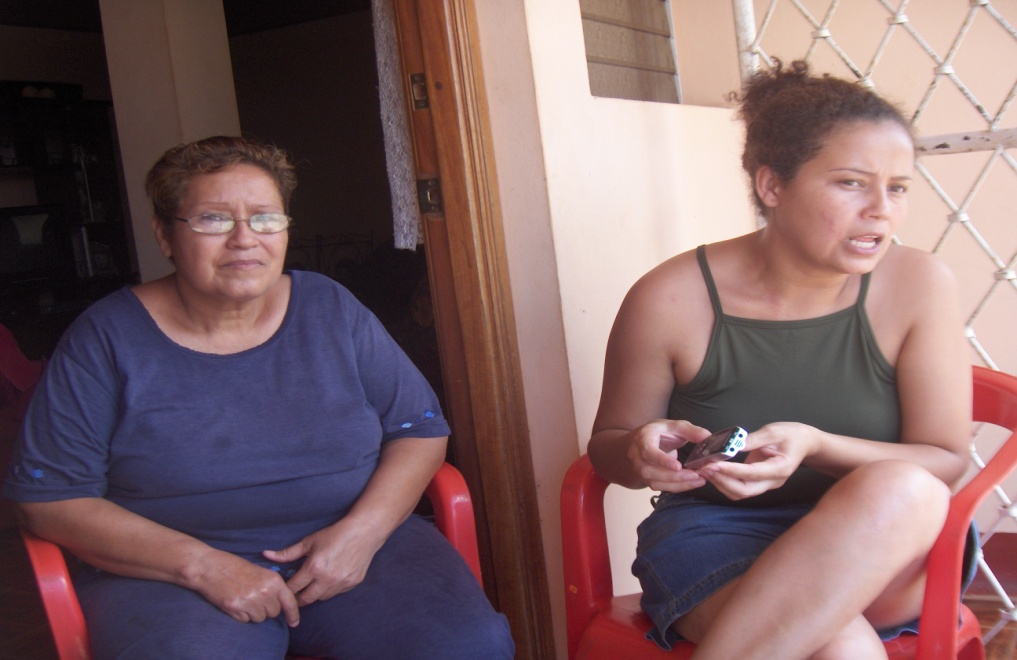 Fotografía tomada por estudiante egresada de Licenciatura en Sociología, Casco Urbano, Texistepeque 12 de diciembre de 2010.CAPÍTULO 4PROPUESTA DE PROYECTOCONCIENTIZACIÓN DE MUJERES MIGRANTES Y NO MIGRANTES PARA LA BÚSQUEDA DE PARTICIPACIÓN EN ACTIVIDADES FUERA DE LA ESFERA DOMÉSTICA (TEXISTEPEQUE, 2012)PRESENTACIÓNGENERALIDADES DEL PROYECTO4.1. CONTEXTO DE LA PROPUESTA DE PROYECTO4.2. IDENTIFICACIÓN DE LA PROPUESTA DE PROYECTO4.3. JUSTIFICACIÓN DE LA PROPUESTA DE PROYECTO4.4. OBJETIVOS DE LA PROPUESTA DE PROYECTO4.5. COMPONENTES DE LA PROPUESTA DE PROYECTO4.6. ESTRATEGIAS DE ABORDAJE4.7. METODOLOGÍA4.8. RECURSOS HUMANOS, MATERIALES Y DE TIEMPO4.9. PRESUPUESTO PARA EJECUTAR LA PROPUESTA DE PROYECTO4.10. MATRÍZ DE MARCO LÓGICO4.11. CRONOGRAMA DE ACTIVIDADES PARA LA EJECUCIÓN DEL PROYECTOUNIVERSIDAD DE EL SALVADORFACULTAD DE CIENCIAS Y HUMANIDADESESCUELA DE CIENCIAS SOCIALES“Licenciado Gerardo Iraheta Rosales”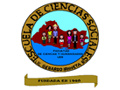 CONCIENTIZACIÓN DE MUJERES MIGRANTES Y NO MIGRANTES PARA LA BÚSQUEDA DE ACTIVIDADES FUERA DE LA ESFEREA DOMÉSTICA (TEXISTEPEQUE, 2012)PRESENTADO POR:                                                                                       CARNÉAGUILAR GÓMEZ, ROXANA BEATRIZ                                                   AG05068PROPUESTA DE PROYECTO DIRIGIDA A MUJERES DE TEXISTEPEQUEAPORTE DE EGRESADA DE LICENCIATURA EN SOCIOLOGÍA COMO REQUISITO DE GRADUACIÓNMaestra María Candelaria Navas de MelgarDOCENTE DIRECTORAMaestra María del Carmen Escobar CornejoCOORDINADORA GENERAL DE PROCESOS DE GRADUACIÓNMONTO: $11655.0017 DE FEBRERO DE 2012CIUDAD UNIVERSITARIA, SAN SALVADOR, EL SALVADORÍNDICE                                                                                                                           PÁGINASPRESENTACIÓN	96GENERALIDADES DE LA PROPUESTA DE PROYECTO	984.1. CONTEXTO DE LA PROPUESTA DE PROYECTO	994.2. IDENTIFICACIÓN DE LA PROPUESTA DEL PROYECTO	1004.3. JUSTIFICACIÓN DE LA PROPUESTA DE PROYECTO	1014.4. OBJETIVOS DE LA PROPUESTA DE PROYECTO	1034.5. COMPONENTES DE LA PROPUESTA DE PROYECTO	1044.6. ESTRATEGIAS DE ABORDAJE	1064.7. METODOLOGÍA	1074.8. RECURSOS HUMANOS, MATERIALES Y DE TIEMPO	1104.9. PRESUPUESTO PARA EJECUTAR LA PROPUESTA DE PROYECTO	1114.10. MATRÍZ DE MARCO LÓGICO	1124.11. CRONOGRAMA DE ACTIVIDADES	114PRESENTACIÓNLa propuesta de proyecto que se presenta surge como resultado de la investigación realizada sobre Migración y Remesas: Cambios en La Vivienda en Los Roles de Género de Familias con y Sin Migración (Caso Texistepeque). Dicha propuesta pretende atender a las mujeres de familias con migración y familias sin migración, así como también se pretende que se socialicen los conocimientos con las mujeres migrantes acerca de las temáticas de género.La formación de género es una temática que está inmersa en todos los escenarios de la sociedad, donde se puede observar la carencia de estos conocimientos tanto por mujeres como por hombres, conllevando a la desigualdad y discriminación de la mujer.Con esta propuesta se pretende desarrollar acciones a corto plazo, las cuales están orientadas a la divulgación, sensibilización, atención, apoyo y capacitación. Para ello se debe tomar en cuenta las situaciones y necesidades de las mujeres. Se hará un trabajo enfocándose en un eje de la investigación: roles de género de la mujer agregándosele el papel de la mujer migrante en vista de la necesidad de que ellas conozcan sobre su situación, lo cual también está relacionado con la migración siendo este fenómeno un eje de la investigación.Es importante mencionar que durante la ejecución del proyecto se tendrá un acercamiento con las mujeres quienes expresaran su desenvolvimiento en el hogar y como ellas se sienten al respecto de los roles de género y se indagará si ellas tienen la inquietud de desarrollar otros aspectos o habilidades que ellas tengan.Como proceso de inserción en el proyecto se realizarán labores de promoción y organización a las mujeres del municipio de Texistepeque y mujeres migrantes que lleguen de visita al municipio en el mes de diciembre.El proyecto se organiza alrededor de dos componentes: El primero Roles de género y Derechos Sexuales y Reproductivos, el cual se basa en dar a conocer conceptos introductorios sobre la formación de género, de manera que se contribuya a que ellas se desarrollen personalmente para que tengan una vida plena.El segundo componente Mujeres en Las Migraciones Internacionales, se basa en dar a conocer el papel que han tenido las mujeres migrantes en cuanto a este fenómeno así como también la doble discriminación a las que son expuestas y por otra parte como el trabajo reproductivo se prolonga en el país receptor.Con relación a todo lo anterior, se realizará un proceso evaluativo que permita detectar las limitaciones de diseño del proyecto y así ajustarlo según las necesidades que se presenten. Dicha evaluación se llevará a cabo durante la ejecución del proyecto a partir de herramientas de Monitoreo y Evaluación.GENERALIDADES DE LA PROPUESTA DE PROYECTONOMBRE DEL PROYECTO      : Concientización de Mujeres Migrantes y No Migrantes para La Búsqueda de Mejores Oportunidades Laborales (Texistepeque, 2012).POSIBLES INSTITUCIONESEJECUTORAS DEL PROYECTO: ISDEMUComité ProtexisLOCALIZACIÓN DEL PROYECTO                                      :  Municipio de Texistepeque, Santa Ana, El SalvadorPERIÓDO DE EJECUCIÓN          : Un añoFECHA DE PRESENTACIÓN      : 23 de marzo de 2012BENEFICIARIOS                            : Directos Familias del municipio de TexistepequePRESUPUESTO                              : $11,655.004.1. CONTEXTO DE LA PROPUESTA DE PROYECTOTexistepeque es un municipio del departamento de Santa Ana, la mayoría de sus habitantes se han dedicado mayoritariamente a la agricultura y la ganadería, como principal fuente de trabajo, al implementarse en el país políticas económicas que afectan este sector muchos de sus pobladores emigran, otra causa ha sido la guerra civil en El Salvador, trae como consecuencia que muchos de sus pobladores emigren, tanto hombres como mujeres.Por otra parte el municipio cuenta con una población de 20,802 habitantes y para su administración de divide en 6 cantones y 78 caseríos y se ubica en el departamento de Santa Ana, dentro de sus habitantes aproximadamente el 50% de familias obtienen sus ingresos de las remesas que reciben.La intensa migración en el municipio provocó que se establecieran las redes sociales de migrantes en Estados Unidos, siendo este el principal país de destino de las personas, estas personas se organizan entre ellas en coordinación con el comité Protexis establecido en el municipio para realizar actividades en beneficio de éste.La migración aumenta de los 70’s y 80’s debido a la guerra civil que se vivía en El Salvador y posteriormente continua por la falta de oportunidades y de empleo. Con la migración de diferentes integrantes de familias, éstos deciden mejorar sus viviendas aunque no en todos los casos, lo cual se ve expresado en las fachadas de las viviendas, esta modificación viene a depender del contexto social e histórico de cada familia y de sus condiciones en el país receptor, Estados Unidos.Además se consolidan relaciones entre el Comité Protexis que se encuentra en Los Ángeles en coordinación con el comité del municipio estos comités coordinados ayudan al municipio de diferentes formas enfocándose sobre todo en personas jóvenes y la tercera edad.Este comité fue establecido en Texistepeque, y posteriormente con la gran cantidad de migrantes en Los Ángeles se organizan para la realización de actividades y readecuación de fondos para la ayuda del municipio.Cabe mencionar que de las personas que emigran actualmente es la misma cantidad de hombres y de mujeres, aunque al principio la mayoría de migrantes eran hombres, la mayoría de mujeres en el municipio se dedican a oficios domésticos, lavar, planchar, cocinar, etc., así mismo la mayoría de mujeres que han emigrado se dedican a oficios domésticos en Estados Unidos.Los hombres del municipio salen a trabajar del espacio privado, al igual que en Estados Unidos ellos trabajan en otros ámbitos a parte de los oficios domésticos, habiendo una diferencia en cuanto a las actividades a las que se dedican.4.2. IDENTIFICACIÓN DE LA PROPUESTA DEL PROYECTOLa presente propuesta de proyecto va dirigida concientizar y sensibilizar a mujeres, sobre la importancia de la igualdad de género y no discriminación de las mujeres en espacios públicos, esto en coordinación con instituciones gubernamentales y no gubernamentales.Es importante destacar que las mujeres que participarían en este proyecto cambiarían la visión conservadora de que la mujer es quien se debe ocupar de las actividades del espacio privado y la limitación de desenvolverse en éste espacio.A partir de lo expuesto, con el proyecto se pretende lograr y potenciar el desarrollo de las capacidades y habilidades de las mujeres de Texistepeque, así como las migrantes contribuyendo a que las mujeres y jóvenes de este municipio, no se encuentren limitadas y además se contribuirá en la comprensión que los roles de género atribuidos a las mujeres es una construcción cultural que ha venido a mantener a las mujeres fuera de la participación en actividades laborales, por ejemplo.Además de que las personas que no cuentan con el conocimiento sobre la temática de género contarían con él para el mejoramiento de sus vidas con la práctica de lo aprendido.4.3. JUSTIFICACIÓN DE LA PROPUESTA DE PROYECTOMediante la intervención realizada por la estudiante de la Licenciatura en Sociología de la Universidad de El Salvador, en la investigación del proceso de grado sobre “Migración y Remesas: Cambios en la Vivienda y en Los Roles de Género de Familias con Migración y Familias Sin Migración (Caso Texistepeque, 2011), para optar al título de Licenciatura en Sociología de la Escuela de Ciencias Sociales, Facultad de Ciencias y Humanidades, de allí surge la presente propuesta como necesidad de crear espacios en los que se concientice a la población salvadoreña a través de medios que promuevan la importancia de dar a conocer y de concientizar a mujeres y hombres de la formación de género.Se considera que tanto mujeres como hombres deben de tener una formación de género, aunque esta necesidad es mayor en las mujeres, mujeres jóvenes y niñas que son quienes deben aprender a ejercer sus derechos en todos los sentidos de su vida, y que conozcan que para un desarrollo pleno de sus habilidades necesitan oportunidades para demostrarlas.Desafortunadamente la realidad de la mayoría de mujeres salvadoreñas es otra, ya que por ejemplo en San Salvador existen mujeres que salen a trabajar en otros ámbitos a parte de la esfera doméstica, sin embargo siguen siendo ellas quienes se ocupan de las tareas domésticas o la mayoría de ellas porque la responsabilidad recae sobre ellas principalmente como un patrón cultural que es aceptado. Para el caso de Texistepeque al ser un municipio eminentemente rural, no hay diversidad de empleo ya que en estas zonas la economía se basa en la agricultura y en la ganadería, por lo que los hombres son quienes se dedican a ello, mientras las mujeres se dedican a los oficios domésticos, al ser ellas las responsables únicamente, estos roles son mayormente aceptados por ambos géneros.En las familias con migración aunque los roles son modificados al tener las mujeres la autoridad en el hogar y ser responsables de la administración del dinero, siguen siendo ellas también las responsables de los oficios domésticos sin existir espacios para que ellas tengan una vida más plena.Las mujeres migrantes o no migrantes han aceptado estos roles establecidos sin tratar de salirse de este espacio, también hay un desconocimiento de sus derechos, tales como los sexuales y reproductivos, la importancia de su participación en directivas y espacios de participación ciudadana, el papel de las mujeres en las migraciones y sobre el lenguaje sexista por ejemplo.Este sería un proceso de concientización y sensibilización ya que en las familias con migración y sin migración estudiadas es evidente que el espacio de acción de las mujeres no rebasa lo privado, siendo esta también la condición para las mujeres de las familias que han emigrado.Actualmente la formación de género es un conocimiento al que si bien se tiene acceso a través de diferentes medios disponibles para toda la población como lo es el internet, no es divulgado por instituciones comprometidas con la igualdad y equidad de género ya que es una posibilidad que se tiene pero a la que no se le ha dado opción; esto beneficiaría a todas las personas en general y específicamente a las familias y las hijas de las familias quienes recibirían la misma educación que los hijos brindándoseles oportunidades de desarrollarse como persona de igual manera en comparación con los hombres.Cambiaría la visión tradicional de las mujeres de limitar su espacio de acción al privado y no se limitarían a buscar espacios de participación en lo público, lo cual ayuda en la construcción de una mejor sociedad dejando de lado discriminación de la mujer.La ejecución del proyecto contribuiría a que la discriminación y la desigualdad se fuera disipando desde la familia y desde la niñez de las mujeres, esto permitiría que aprendieran a reconocer sus derechos y deberes y sobre todo a ser consientes que pueden aspirar a ser parte de otras esferas a parte de la privada.A partir de lo anterior y como futura profesional de la carrera de Licenciatura en Sociología surge la presente propuesta, comprometida con los problemas sociales que adolece la población sujeto de estudio, en la cual el abordaje de la migración y los roles de género son pilares fundamentales a intervenir por medio de concientización y sensibilización a las mujeres del municipio de Texistepeque.4.4. OBJETIVOS DE LA PROPUESTA DE PROYECTO4.4.1. Objetivo generalConcientizar a las mujeres y hombres de familias con migración y sin migración sobre la necesidad de tener una formación de género para el ejercicio de sus derechos y como una contribución para llevar una vida más plena.4.4.2. Objetivos específicos4.4.2.1. Dar a conocer a las mujeres de familias con y sin migración temas referentes a género para que tengan una mejor calidad de vida.4.4.2.2. Fomentar la práctica de llevar a cabo en su vida cotidiana lo que se aprenda de las temáticas impartidas.4.5. COMPONENTES DE LA PROPUESTA DE PROYECTOEl componente principal del proyecto gira en cuanto a la concientización sobre la importancia de la equidad de género. Para lo cual es importante mencionar la labor de promoción y organización a realizar.Por ello, como parte del proceso de inserción se desarrollaran acciones de promoción y organización que se traducirán en aquellas que apunten a mujeres con y sin migración en su hogar, en el municipio de Texistepeque, en Santa Ana, para que se pueda incidir en la conciencia de género de las mujeres.Partiendo de que cada persona es sujeto y protagonista de su propio desarrollo, estas acciones se llevaran a cabo a través de actividades que suponen la participación activa de las mujeres y sobre todo mujeres jóvenes del municipio. Cabe destacar que las mujeres que participen en el proyecto se tratarán que compartan estos conocimientos con los integrantes de la familia con el fin de ir reproduciendo los conocimientos sobre género también con los hombres.Todas estas actividades de promoción y organización se enfocaran en dos componentes para la ejecución del proyecto: Roles De Género Y Derechos Sexuales Y Reproductivos Y Papel De Las Mujeres En Las Migraciones Internacionales.4.5.1. Roles de género y derechos sexuales y reproductivosDentro de este componente se pretende trabajar con las familias con migración y sin migración, promoviéndose que se reproduzcan estos conocimientos en el hogar así como también a mujeres migrantes que visitan el municipio en el mes de diciembre ya que en este mes se dan las fiestas patronales del municipio y es cuando más migrantes visitan el municipio.Esto ayudará a combatir la violencia de género desde la familia, así como también a potenciar las habilidades de las mujeres fuera del espacio privado. El principal eje es dar a conocer los roles de género atribuidos a las mujeres culturalmente, así como sus derechos sexuales y reproductivos, será la creación de un espacio grupal de confianza, utilizando el potencial de las mujeres del municipio para su desarrollo tanto personal como grupal.Así mismo se buscará que ellas expresen sus ideas y su contexto para orientarlas sobre la forma en que pueden poner en práctica sus derechos y sus iniciativas propias.En este componente se abordaran capacitaciones sobre las siguientes temáticas: qué es el género, roles de género, autoestima, y derechos sexuales y reproductivos, todo esto con un lenguaje común para que las participantes puedan asimilarlo de la mejor manera.4.5.2. Mujeres en las migraciones internacionalesLa migración internacional ha sido un fenómeno practicado también por mujeres ya que este hecho que tiene larga data, sin embargo esto no ha sido reconocido siempre ya que la migración se le ha atribuido solamente al sector masculino, difícilmente las mujeres migrantes conocen el papel que ellas han tenido en el fenómeno, así como la doble discriminación que han padecido, por ser mujeres y por ser inmigrantes.Por lo tanto dar a conocer a estas mujeres su papel como migrantes tanto en el país receptor como en el país de origen ayudará a que ellas tengan mayor conciencia de su papel, se abordará también como ellas han pasado de una sociedad cumpliendo con sus roles de género a otra sociedad a desempeñar el mismo papel, con la diferencia que lo hacen remuneradamente, e incluso pasan a ser mujeres migrantes que se dedican a realizar trabajo reproductivo en sus propios hogares.A partir de la ausencia de programas o proyectos que concienticen a las mujeres de su condición y de su necesidad de desenvolverse en otras esferas a parte de la privada para desarrollarse, este proyecto se convierte en una oportunidad para que las mujeres busquen, se organicen y participen en espacios públicos o en grupos de mujeres en los que aprendan diferentes actividades para llenar sus necesidades personales como seres humanas.Dentro de las actividades a implementar se encuentran: Desarrollo de Jornadas de sensibilización y capacitación sobre el papel de las mujeres en la migración internacional y sobre el papel de doble discriminación que sufren las mujeres migrantes, una por su condición de extranjeras y otra por su género.4.6. ESTRATEGIAS DE ABORDAJEDurante la ejecución del proyecto se realizarán las siguientes estrategias, las cuales responden a cada uno de los componentes que se desarrollaron anteriormente:4.6.1. Equipo profesionalSe contará con un equipo profesional integrado por Sociólogas y Sociólogos, quienes organizarán, planificarán y ejecutarán el proyecto.4.6.2. Alianzas institucionalesSe establecerán alianzas con instituciones identificadas con los derechos de la mujer, para gestionar recursos que hagan posible la ejecución del proyecto y con la organización del municipio, para establecer el contacto de las mujeres migrantes para socializar lo que se enseñe sobre roles de género y sobre el papel de la mujer en la migración.4.6.3. Criterios para formar gruposSe crearán criterios para organizar y formar grupos de trabajo con las beneficiarias, con el fin de que cada uno de ellos se integre y se desenvuelvan exitosamente en las actividades correspondientes, esperando mejores resultados en el aprendizaje.4.6.4. Desarrollo de capacitacionesDurante el desarrollo de las capacitaciones se utilizarán diferentes técnicas como: de presentación, animación, formación de grupos, participación reflexiva o analítica y vivencial, las cuales facilitarán el aprendizaje de las mujeres del municipio.4.6.5. Proceso de evaluaciónSe realizará un proceso de evaluación antes, durante y después de la ejecución del proyecto, a partir de los resultados de dichas evaluaciones el proyecto se podrá modificar ya que su ejecución será flexible y se irá adecuando a las necesidades de las participantes.4.6.6. Reconocimiento simbólicoSe darán reconocimientos simbólicos a las beneficiarias destacadas en cada una de las actividades en las que se involucren, con la finalidad de despertar interés en su formación y desempeño, así como para motivarlas.4.7. METODOLOGÍAEn la presente propuesta de proyecto se utilizará la siguiente metodología:La primera fase se hará en base a la investigación MIGRACIÓN Y REMESAS: CAMBIOS EN LA VIVIENDA Y EN LOS ROLES DE GÉNERO DE FAMILIAS CON Y SIN MIGRACIÓN. CASO TEXISTEPEQUE (Santa Ana 2010-2011), en la cual se ha valorado el diagnóstico para conocer los principales cambios que ha tenido el municipio a causa de la migración y algunos aspectos no cambiados y que se conserva una visión conservadora.En la etapa final de la investigación y de los hallazgos encontrados surge la inquietud de elaborar una propuesta dirigida a la modificación de la visión conservadora de los roles de género aprendidos culturalmente por las mujeres y del papel que tienen las mujeres migrantes en este fenómeno.Para la ejecución del proyecto se inicia con la organización de la intervención profesional, donde se define los perfiles y criterios del personal que atenderán dicho proceso. Posteriormente, se realizará un proceso de promoción y organización con la población sujeto de estudio, el cual consiste en desarrollar actividades que concienticen a las mujeres sobre conocimientos generales de género y que brinden formación sobre el tema.Para la ejecución del proyecto estaría involucrado el Instituto Salvadoreños de la Mujer (ISDEMU) y ya que Texistepeque depende de Santa Ana le correspondería a la filial de dicho departamento ya que es donde se encuentra su cede. Por otra parte también es factible la participación del comité Protexis ya que sería el medio por el cual se contactaría a la población beneficiaria, siendo un comité al servicio de la comunidad que además está coordinado con las y los migrantes organizados del municipio en Estados Unidos.El comité sería el encargado de promocionar y divulgar el proyecto tanto para las mujeres del municipio como las migrantes que vendrían de visita en el mes de diciembre en que se esté ejecutando el proyecto para que se les despierte la inquietud de participar antes de llegar al municipio, y de esta forma al llegar se les da la invitación y se les motiva dándoseles un bosquejo de lo que será, procediendo se de igual forma con las residentes del municipio.Por otra parte el ISDEMU sería la institución encargada de proporcionar a las o los profesionales que impartirían las capacitaciones en los talleres, así como también quienes proporcionarían los recursos económicos para la ejecución del proyecto.Complementando la etapa de ejecución del proceso metodológico, se implementaran procesos educativos y capacitaciones dirigidas a la concientización y sensibilización del papel de las mujeres en la migración, y se les dará a conocer a mujeres migrantes, para lo que se reunirá a estas mujeres en el mes de diciembre, ya que es en este mes cuando hay mayor afluencia de migrantes en el municipio, para luego incentivarlas a que ellas reproduzcan y socialicen estos conocimientos a las mujeres migrantes que no se encontraron en la capacitación y que viven en Estados Unidos, esto será posible ya que las y los migrantes se encuentran organizados para ayudar al municipio haciendo actividades en Estados Unidos, esto lo hacen en coordinación con el comité Protexis.Y por último, se realizará la evaluación con base a los resultados que surjan durante la ejecución, para ello se contará con evaluaciones institucionales y evaluaciones de grupos focales utilizando técnicas evaluativas, donde se investigará acerca del grado de cumplimiento e impacto alcanzado por los objetivos de intervención.Al compartir de los resultados evaluativos ya sea con el personal institucional o con los actores participantes se genera la posibilidad de propiciar cambios a partir del análisis del proceso experimentado, esto se logrará con evaluaciones realizadas antes, durante y después de la investigación.Es importante destacar que la evaluación como proceso se desarrollará durante toda la ejecución del proyecto, en conjunto con una institución gubernamental y una organización del municipio o con las cuales se haya establecido alianzas de trabajo.4.8. RECURSOS HUMANOS, MATERIALES Y DE TIEMPOEntre los recursos humanos para la ejecución del proyecto se encuentran: tres sociólogas o sociólogos, uno de ellos será el coordinador o coordinadora del proyecto mientras que el restante se dedicará al área de campo, así como también, la población beneficiada, las cuales serían mujeres del municipio de Texistepeque o migrantes del municipio como único requisito.Los recursos materiales, se dan a conocer en un presupuesto que se detalla más adelante, junto con los salarios del personal ejecutor, así también, se hará uso de algunos recursos con los que cuenta el municipio como salón de usos múltiples de la alcaldía.En relación al recurso tiempo, el proyecto está formulado para ejecutarse en un periodo de un año de duración.4.9. PRESUPUESTO PARA EJECUTAR LA PROPUESTA DE PROYECTOEn el siguiente presupuesto se plantea un aproximado de los gastos que se utilizarán, con la finalidad de maximizar los recursos financieros en el tiempo estipulado para la ejecución del proyecto que se propone, el cual comprende un año.CUADRO No. 1PRESUPUESTO PARA EJECUTAR LA PROPUESTA DE PROYECTOFuente: Elaborado por estudiante de la Licenciatura en Sociología. Ciclo I-2011.4.10. MATRÍZ DE MARCO LÓGICO4.11. CRONOGRAMA DE ACTIVIDADES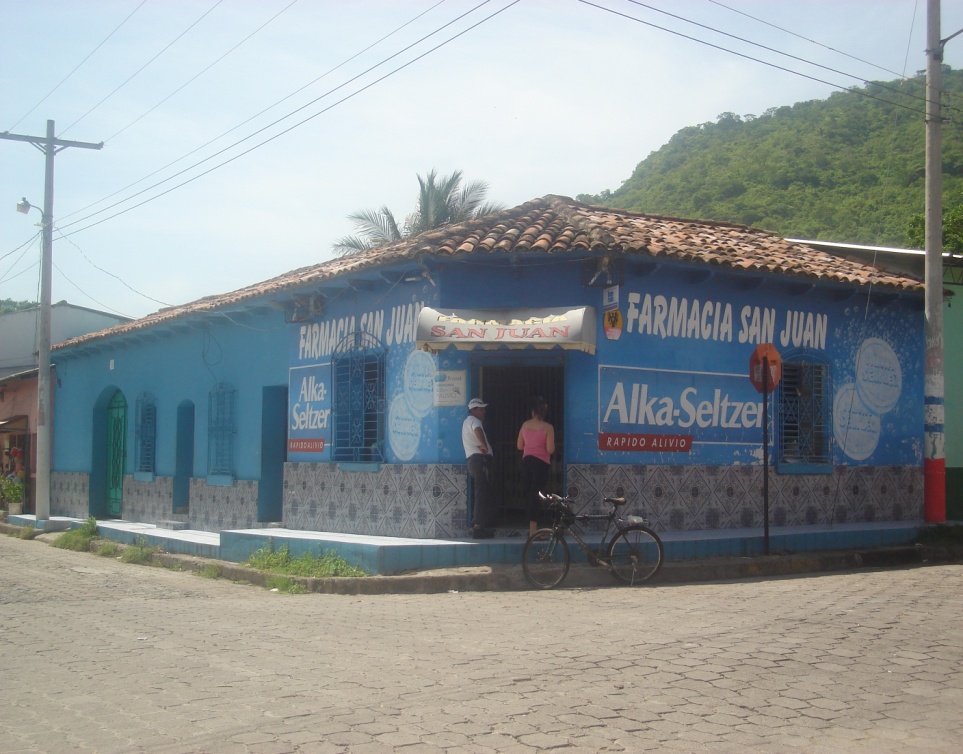 Fotografía tomada por estudiante egresada de Licenciatura en Sociología, Casco Urbano, Texistepeque, 22 de enero de 2011.ANEXOS DEL INFORME FINALDESARROLLO DE GUÍAS DE ENTREVISTAS:DESARROLLO DE GUÍA DE ENTREVISTA A INTEGRANTE DE FAMILIA CON MIGRACIÓN, CASO No. 1DESARROLLO DE GUÍA DE ENTREVISTA A INTEGRANTE DE FAMILIA CON MIGRACIÓN, CASO No. 2DESARROLLO DE GUÍA DE ENTREVISTA A INTEGRANTE DE FAMILIA CON MIGRACIÓN, CASO No. 3DESARROLLO DE GUÍA DE ENTREVISTA A INTEGRANTE DE FAMILIA CON MIGRACIÓN, CASO No. 4DESARROLLO DE GUÍA DE ENTREVISTA A INTEGRANTE DE FAMILIA SIN MIGRACIÓN, CASO No. 5DESARROLLO DE GUÍA DE ENTREVISTA A INTEGRANTE DE FAMILIA SIN MIGRACIÓN, CASO No. 6DESARROLLO DE GUÍA DE ENTREVISTA A INTEGRANTE DE FAMILIA SIN MIGRACIÓN, CASO No. 7DESARROLLO DE GUÍA DE ENTREVISTA A INTEGRANTE DE FAMILIA SIN MIGRACIÓN, CASO No. 8ANEXO No. 1: DESARROLLO DE GUÍA DE ENTREVISTA A INTEGRANTE DE FAMILIA CON MIGRACIÓN CASO No. 1Entrevista con: Carolina Jeaneth Escobar                                                Edad: 34 años Nivel Educativo: Bachillerato                                      Ocupación: Oficios Domésticos Estado civil: casada¿Su esposo está en Estados Unidos, este es un hogar migrante?Si¿Cuánto tiempo tiene de estar allá?Tiene 8 años de estar en Estados Unidos, pero siempre están en comunicación¿Cuánto tiempo tienen de estar juntos?Cuando él se fue teníamos 4 años de estar juntos¿Tienen hijos?Una hija¿Cuál es el nivel educativo de él?Él saco bachillerato y estudió un técnico de CAESS¿Adónde?En Texistepeque trabajaba de manejar maquinaria para arreglar calles.¿Hacia a donde emigró?A Los Ángeles¿Por qué razón emigró?Se quedó sin trabajo¿Cuánto tiempo estuvo sin trabajo?1 año¿La decisión fue tomada con usted?Si, no quedaba de otra porque como ya iba a nacer la niña.¿Cómo se fue?Mojado¿Por dónde?Mojado por el desierto.¿Quién le ayudó a pasar la frontera, se fue legal?Un coyote¿Era de Texis?No, no era de Texis¿Cuánto cobro el coyote?17,000 colones¿No ha vuelto?No, ha regresado¿Cuándo tuvo que viajar como pagaron?Prestar¿Ha regresado?No¿Tiene familia allá?Si tiene familia¿La familia de él cuándo se fueron?Ellos ya tienen como 30 años de estar allá¿No sabe de qué trabajaban aquí?No de la familia no sé¿Allá trabajan de que la familia?El trabaja en casa¿Cuánto gana?No le sabría decir¿Nunca lo deportaron?No¿Estuvo en albergues?No¿Con quienes vivía?Conmigo, estábamos más también, en esta misma casa¿Cómo se comunican?Por teléfono, cada quince días, ocho días, según¿Cuánto envía de remesa, con qué frecuencia?275 dólares¿Lo envía mensualmente?Si mensualmente¿Cómo lo envía?Por banco¿Cuánto cobran por enviar la remesa?No, no sé cuánto le cobran¿Usted recibe el dinero y usted decide en que lo invierte?Si¿Cómo lo administra, qué es lo más importante, la cantidad más importante que usted destina y en qué?ah.. en víveres, en medicina, en algo que la niña necesite,¿Deberes?Si en los deberes que le dejan, todo eso.¿Manda ropa o cosas para la casa?Si le manda ropa a ella y cuando puede me manda a mí.¿La vivienda es propia o compartida?Ésta es herencia que mi mama nos dejo a nosotros, pero con él casa no tengo yo¿Los títulos de vivienda a nombre de quien están?Está a nombre de 4 hermanos¿Es compartida?Si, es compartida¿Aquí vivían antes de que él se fuera?Si¿Han modificado la vivienda?Algunas Si, así como la cocina¿Y eso fue después de que él emigrara?No de él no, el dinero de él no, la ayuda ha sido que mi papá nos ayudabaEl dinero de él no se ha ocupado para eso, solo para la alimentación de la niña y mía¿Su papá no es migrante?No¿Cuáles espacios tiene la vivienda?Sala cocina comedor, patio, cuartos.¿La casa es de un solo piso?Si¿Cuáles son los materiales?Concreto, ladrillo y teja¿Cuántas personas viven aquí?Cinco¿Cuánto tamaño tiene el terreno?De ancho quizás tendrá unos treinta o 25¿Con cuáles servicios cuenta?Agua, luz y teléfono¿Siempre los ha tenido?Si¿Alguna mujer se ha ido para otro país?No¿Cuáles son los nombres y edades de personas que viven en esta casa?Mi hermana se llama Nancy, tiene 42 años tiene dos niñas que tienen 13 años, se llama Nancy Carolina y Marta María¿De qué ocupa su hermana?Su hermana se ocupa de cuidar a las niñas¿Qué edad tiene su hija?8 años.¿Quién asume la jefatura de la casa?Lo mío aparte y lo de ella parte¿Quién es la jefa de la vivienda?Las dos¿Cuáles son las responsabilidades de todas?Lo mío, lo mío, y lo de ella, lo de ella.ANEXO No. 2: DESARROLLO DE GUÍA DE ENTREVISTA A INTEGRANTE DE FAMILIA CON MIGRACIÓN CASO No. 2Lugar: Barrio El Calvario, centro urbano.Entrevista con: Idar Reynaldo Martínez González.                  Estado civil: Acompañado.Edad: 26 años.                                                                         Nivel educativo: Bachiller.Ocupación: Albañilería y en una discoteca móvil.Trabajo, trabajo en sí no tengo sino que prácticamente he estado trabajando, el tiempo que tengo de no trabajar es porque trabajaba en obra de banco, pero cuando mi mamá se fue tuvo la idea y comenzó a construir la casa, todo lo que está aquí y en ese tiempo yo había estado trabajando en la construcción en la casa por eso no había trabajado en otro lugar, por eso aquí había estado trabajando. Y, se podría decir que obra de banco es lo mío, albañilería.¿Cuándo su mamá se fue ya estaba comenzando a hacer ésta casa?No, no, cuando ella llegó alrededor de cinco meses que ella tenía de estar allá comenzó a mandar para hacer la casa.¿Hacía adonde se fue su mamá?Ella esta en Estados Unidos en Nueva York. Está en Broklin.¿Por qué decidió ella irse?Pues, más que todo por el estado económico en el que estábamos, porque no estábamos pobres pero, como te dijera, el aspecto del dinero más que todo. Porque ya, por lo menos a mi ya me había dado mis estudios, porque somos dos yo y mi hermana y ella siempre le ha dado el estudio a mi hermana, porque ella estudia en la nacional también, medicina por eso se fue y por lo económico también.¿Y no tenían papá que les ayudara? ¿Tu mamá era madre soltera?No, no, mi papá aquí vive con nosotros, él siempre nos ha ayudado aquí en la casa.¿Y la decisión de irse a Estados Unidos la tomó junto con tu papá?Ahí no te supiera decir porque eso es algo, son cosas de ellos pues, ahí yo en el aspecto de lo que es mi mamá y mi papá no me meto en la decisiones que ellos toman, porque ellos viven su vida y nosotros vivimos la vida nosotros aparte. En parte porque somos familia, pero siempre estamos en comunicación.¿Cuándo su mamá se fue no sabe porque ruta se fue?No le sabría decir, no te podría decir porque no se, si más o menos por donde pero ella nos dijo por donde era, pero no me recuerdo muy bien.¿Pero si se fue con guía o coyote?Si se fue con coyote.¿Y como cuánto fue lo que le cobraron por irse?Cinco mil quinientos dólares.¿Y ella tenía amigos o familiares allá que le ayudaran?Si hermanos, más que todo en Nueva York allá. Hay unas hermanas que están en Manhhatan, otros que están en el mismo lado en Broklin y en otros lugares pero más que todo en esa zona.¿Antes que se fue para allá en qué trabajaba aquí?Ella, como te dijera, tenía vaca, tenía ganado, ganadería.¿Era ganadera?Si, tenía sus cinco ó siete vaquitas. Y más que todo trabajaba en el comercio de frutas, como te podría decir, compraba cosechas de mangos y las iba a vender al mercado.¿Y tuvo que vender entonces el ganado para irse para allá?Correcto.¿Y allá de qué trabaja?Eh, empleada doméstica trabaja en casa.¿Y cuánto dinero gana más o menos? ¿Cuánto dinero le pagan? Aproximadamente.En este momento gana como tres mil dólares.¿Y ella piensa en regresar acá o piensa en quedarse allá definitivamente?Para serte sincero, ella nos ha dicho que piensa regresar. Pero ella lo que quería era quedarse allá para... ¿Ganar la ciudadanía? No, no, quedarse nueve años que es lo que mi hermana va a estudiar, como ella lleva medicina y como esa carrera es algo cara y vos me podes decir mejor que ahí estudiás. Puesi y como te decía estando aquí, parte que no tenemos recursos para que ella estudiara y otras cosas más va. Y por eso ella nos dice eso, pero en el aspecto que ella regrese, puede que no o puede que si. ¿Hasta dentro de nueve años? No te sabría decir, puede que si y puede que no. Porque lo que yo tengo entendido por parte de ella es que ella no quisiera venir y regresar a estar como estábamos antes, porque no estamos como antes. Ahora, aquí sí ella regresa ¿qué va a hacer? Con lo que estaba ganando allá tres mil cuatro mil dólares al mes, y sí se viene para acá a ganar cien o doscientos dólares.¿Quisiera ella que se fueran ustedes para allá?O sea en parte si, pero lo que nos dice que ella cuando iba pasando el camino para allá sufrió bastante y por lo menos yo porque somos hermano y hermana. Yo por lo menos por parte mía si me quisiera ir y si me voy a ir, pero la cosa es que como soy hombre no paso las cosas que ella pasaba porque como ella nos decía que los coyotes mucho las hacían sufrir, que las hacían caminar bastante y bastantes cosas que pasaban. Gracias a Dios a ella no le pasó nada. Llegó bien aparte del cansancio, llegó con los pies todos enllagados todos feos por la gran caminada. Aparte de eso, todo bien llegó gracias a Dios.¿Y se comunican por teléfono?Por teléfono y por..., si sólo por teléfono casi a diario.¿Y como cuánto dinero les envía al mes, más o menos?Dos mil dólares.¿Y cómo lo envía?Por remesa, ¿No pero por ACOCOMET o por?ACOCOMET.¿Cuánto paga ella por el envío desde allá, por comisión?Creo que paga como treinta o cuarenta dólares porque ganan como cien bolas por tres mil dólares.¿Y quién recibe el dinero? ¿A quién se lo manda?A mi hermana, antes lo recibía yo pero como a mi no me ha quedado mucho tiempo, como mi hermana pasa en la casa sin hacer nada, es la que se encarga de administrar todo. Entonces ella y en parte yo.¿Y para qué lo usan prioritariamente?Pues mitad del dinero es para la construcción y la otra mitad es para gastos de casa, parte que nos manda a nosotros, para pagar agua, cable, luz. ¿Mil para la construcción? Así es mil mensuales para la construcción y otras cosas como tengo un pequeño de año tres meses, más que todo él es el chinchín ahorita, parte es para él también. ¿Para mantenerte vos y tu hijo? Si, somos cinco, bueno yo no me mantengo sólo con lo que ella manda, porque yo trabajo los fines de semana, trabajo bueno en una onda, en una discomóvil, ahí trabajo yo todos los fines de semana; siempre salgo a trabajar en un fin de semana puedo ganar hasta cincuenta dólares. Mi acceso a dinero sería para lo que yo gasto quinientos dólares al mes, pero eso es aparte de mi hermana y mi papá. ¿Digamos que lo que tu mamá manda es más que todo para el niño? Si de ahí le compramos pampers, leche, como ya come le compramos la comida y cualquier cosita, enfermedad, ahí se va. Si prácticamente siempre nos ayudamos.¿Lo que manda tu mamá es lo que cubre todos los gastos de ustedes?Casi no, diría que un cincuenta por ciento, o un setenta por ciento de un ciento por ciento.¿Y la casa aquí donde ustedes viven es propia?Si de mi papá.¿Las escrituras están a nombre de él?Correcto.¿Pero toda la construcción fue con la ayuda de ella de allá?O sea que esa casa ya estaba, estos son dos solares, todo esto es de nosotros pero esto es de mi padre y de una tía mía, aja nosotros vivimos al otro lado antes de que se comenzara a construir todo esto. ¿Pero ustedes sólo han construido acá? Si.¿Y cuánto más o menos el tamaño del predio?Mira son, son dieciséis metros de largo, bueno sólo de construcción por quince de ancho, anda por ciento veinte metros cúbicos de construcción, más lo que es el plafón de arriba.¿Ciento veinte metros cúbicos?Si.¿Mira perdón, el frente que tu dices es de allá hasta ahí?No eso, como le dijera, estoy hablando de la construcción esa, sólo de esto.¿Y el frente de ésta cuánto es?Son por todo son catorce metros de ancho por dieciséis de largo.¿Y esto ya estaba?Si.¿Y ambas son de tu mamá?No esta es de mi mamá y esta es de mi papá.¿Cuánto les ha costado aproximadamente construir todo esto?Son setenta mil dólares, más de setenta mil dólares se han invertido en la casa esta.¿Y esta hecha para que vivan acá tu papá, tu hermana, vos y tu familia?Si.¿Con qué servicios cuenta está casa: agua, luz, teléfono?No teléfono no tenía, porque lo cancelamos tuvimos un problema ahí que nos salió muy cara la factura, nos querían cobrar como quinientos dólares y mejor así quedó mejor. No aquí tenemos cable, televisor, luz, bueno cada cuarto tiene su baño, una sala, cocina.¿Cuántos cuartos son?Son cuatro por todos, pero como grandes cada cuarto, esa es la mitad del cuarto para allá. Ese es mi cuarto el de arriba, el cuarto de mi papá, el que está en frente es el de mi mamá, ésta es la sala y ésta va a ser la cocina. Allá a este lado hay una pila, ahí esta la lavadora, por allá esta mi baño y esta un lavadero para lavar cuando no hay agua.¿Y esto no lo están utilizando para dormir?Bien aquí duerme mi papá.¿Y el otro?No el otro, como la casa es de él, el se maneja en las dos partes.Pero es sólo para saber ¿Donde duerme, donde come?A este lado duerme.¿Y como en cuánto tiempo va a estar terminada ésta casa?En diciembre ya casi va a estar terminada, porque como te dijera, mi mamá como trabaja, estoy hablando mil dólares para la construcción, y como la construcción va poco a poco y como te dijera ya tiene como dos años de estarse construyendo. Mi mamá tiene tres años de estar allá. Bueno, prácticamente en este año tipo finales de diciembre está terminado casi todo ya. De ahí sólo son detalles.¿Y sólo vos haz estado en la construcción o han contratado a alguien más?No no, han habido dos albañiles y por temporadas hasta tres ayudantes.¿Pero con vos se han ahorrado bastante?Se podría decir que si.¿Cuando tu mamá no se había ido quien era el jefe o la jefa de hogar?Los dos, mi padre y mi madre.¿Y en ésta casa cuántas personas viven?Cinco.¿Sus nombres y sus edades?Mi esposa se llama Carmen y tiene 22 años, mi hijo Abraham que tiene año y medio, mi hermana de 22 años y mi papá de 40.¿Y sí te fueras para allá te quisieras ir con toda tu familia o sólo vos?Si yo me quisiera ir, si se puede pero es muy peligroso como te vuelvo a decir, porque mi mamá nos comenta de allá. Ella nos dice que es muy peligroso. Pero si nos queremos ir ella nos colabora para ir.¿O sea que sí te fueras te irías solo?Aja. Otra idea es que nos fuéramos todos pero nos cobran $25000 sólo para que nos fuéramos es mucho dinero.¿Y ella no ha regresado de visita?No como ella no tiene papeles.A pues eso sería gracias.ANEXO No. 3: DESARROLLO DE GUÍA DE ENTREVISTA A INTEGRANTE DE FAMILIA CON MIGRACIÓN CASO No. 3Entrevista con: María Elsa Navarrete                                                       Edad: 64 años Nivel Educativo: Primer grado                                    Ocupación: Oficios Domésticos Estado Civil: Soltera¿Cuál es su ocupación?Me dedicaba a vender pupusas pero ya tengo más de dos años de no trabajar¿Cuántos hijos tiene?No tengo hijos, solo crié sobrinos¿Cuántos sobrinos tiene?Tres sobrinos están con migo y cuatro en Estados Unidos¿Tiene hijos de sobrinos a su cuidado?Cuido unos sobrinos que la mamá está allá¿Cuánto tiempo tiene de estar allá?Es sobrina y tiene tres años de estar en Nueva York,¿Su sobrina le consultó antes de emigrar?Como a ella el hermano se la llevó porque la maltrataba el marido y está separada, tiene dos varones uno de ocho y otro de 16 y una niña de 19.¿De qué forma la ha apoyado usted a ella?El apoyo que le he dado es cuidando a sus niños, a los hijos de ella si.¿Cuáles fueron las causas de emigrar de su sobrina?Los problemas con su pareja, mucho le pegaba.¿De qué forma se fue legal o ilegal?Se fue ilegal el hermano tiene 18 años de estar ahí vive con la esposa, la mandó a pedir¿Como cuánto le costó irse?Le costó como $6500.00 irse, se fue por el desierto¿Cuánto días se tardó en llegar allá?Tardó21 días en llegar no tuvo problemas en el viaje no ha venido desde que se fue.¿Qué hace ella allá?Tareas domésticas¿Los hombres que hacen acá?Unos están estudiando el otro está enfermo porque el padece de asma no puede trabajar, este muchacho como le gusta tomar un dolor que le ha caído también no esta trabajando ahorita.¿Tienen contacto con el papá los hijos?No se relacionan con él, con el que estaba era otro esposo el que le pegaba.¿Cómo han cambiado los hijos desde que se fue?Estos cipotes yo veo lo mas bien para ellos, haciendo comida lavando su ropa atendiendo cuando están enfermos.¿La migración de su sobrina le ha con llevado a tener nuevas tareas?Escasa de dinero así paso mandan para pagar lo de la tienda,AFECTADO DE SALUDTiene riuma¿Cómo les ha afectado a los niños la migración de su madre?Ellos tristes se ponen como no está con ellos, viene navidad ellos la sienten mucho, se comunican con ella cada semana, cada quince días.¿Cómo han cambiado los niños?A mí me hacen caso en todo, cuando salen a vagar yo les digo que vengan ligero y ligero vienen por los peligros que hay ahora¿Qué opina de que la sobrina le haya dejado a sus hijos?La madre de ella se murió cuando estaba pequeña, esta bien que se haya ido, ha cambiado porque cuando estaba con el marido no la dejaba salir.¿Cuál es la opinión de la gente de que usted cuide a los niños?Que está bien que los cuide porque está trabajando allá.¿Envía remesas?Si a veces me envía mis pocos de pisto, como le digo ella me manda para pagar¿Cuánto le envía aproximadamente?Aproximadamente al mes me manda 100¿Por cuál medio la envía?La enviaba por Western, ahora por ACOCOMET, 12 dólares le cobran por enviar el dinero,¿Ella le dice cómo gastar el dinero?Si, de la remesa se benefician todos, me manda a mí para comida y aparte para ellos a parte, cabal me manda para pagar no me queda nada¿Ahora que hace que antes no hacia?Me manda para ir al doctor, para la medicina me manda 60 dólares.¿De qué trabajaba antes aquí?Antes ella trabajaba en la fábrica por santa Ana, ahora trabaja en casa en Estados unidos, el hermano le consiguió trabajo, tiene prestaciones de salud, trabaja todo el día.¿Vive en la casa donde trabaja?Vive donde trabaja¿Qué hace ella ahí?Hace comida, limpia muebles, lavar, le pagan semanal 100 dólares.ANEXO No. 4: DESARROLLO DE GUÍA DE ENTREVISTA A INTEGRANTE DE FAMILIA CON MIGRACIÓN CASO No. 4Entrevista con: Victoria Margarita Jiménez                                             Edad: 62 añosNivel Educativo: Ninguno                                           Ocupación: Oficios DomésticosEstado Civil: Casada¿Cómo se llama esta colonia?Colonia Herrera¿Tiene familia migrante?Un hijo migrante¿Cuánto tiempo tiene de estar allá?Ya tiene aproximadamente 22 años de haber emigrado.¿Cuántos años tenía cuando emigró?Tenía 23 años para emigrar.¿Cuál es su nivel de estudio?Estudió segundo grado¿A qué se dedicaba cuando vivía aquí?Se dedicaba a la agricultura como su papá.¿Hacia a donde se fue?A Los Ángeles.¿Por quién fue recibido?Por un primo¿Por qué se fue?Por la falta de empleo.¿Le preguntó si se debería ir?Yo le dije que no se fuera pero como el primo le ayudó se fue. Entonces el desconsolado porque digamos ya el trabajo de la milpa ya no daba, y entonces el por eso me dijo, yo me dijo si primo me ayuda yo me voy mamá, porque nosotros no teníamos la facilidad para ayudarle, antes que era más barato ahora usted, es más caro.¿Les pidió consejo para tomar la decisión de irse?Si la consultó con los dos¿Cómo se fue?Se fue mojado.¿Sabe como contacto al coyote?No, no sé, el primo lo hizo como él tenía años de estar allá¿Sabe cuánto costó?No sé cuánto le costó, no me acuerdo si eran 2000 colones o dos mil…, no me acuerdo porque me dijo que al llegar iba a cancelar el viaje, al trabajar.¿En qué trabaja?Él trabaja ahí donde hacen carpetas alfombras.¿Dónde vive?Él ahora vive en Georgia, ahí casi todo el mundo trabaja de hacer esas cosas, eso caliente, que ellos las reciben viera como tiene las manos cocidas.¿Usted sabe cuánto gana alla?No sé cuánto gana, si trabajan más ganan más y si trabajan menos ganan más.¿Dónde vivía en texis?En esta casa no sino que allá en la estación, la estación de TexisHoy ya ni hay señas de casa porque era moscolono, era moscolono.¿Cómo se comunica con ustedes?Si, nos llama por teléfono y ahora gracias a Dios ya puede venir acá, si ya es residente ya tienen ya muchachonas grandes ya hijas, ya nacidas allá pues.¿Cada cuánto llama?Fíjese que él no tiene, déjele llamara 15 días o un mes.¿De un mes no se pasa?De un mes no se pasa.¿Se quiere regresar?Él dice, durante yo pueda trabajar y aquí este que como a veces verdad, por no se sabe verdad, somos de El Salvador, no nos vamos a dirigir porque, aunque sean residente eso no les vale, como tantos que deportan un errorcito, un choque, el dice, no, somos de El Salvador y yo el país no lo olvido.¿Les manda remesas?Allá en de onde porque como le digo él es casado y ya tiene su familia, unos cincuenta dólares, unos sesenta por ahí así.¿Cómo se la manda?Por banco el scotiabank, el que quitaron ahora esta allá en metro centro, allá dicen que esta¿A quién se lo manda?A nombre mío¿Quién decide como gastarlo?Hay por Dios usted 50 dólares sobra en que gastarlo en la comidita, algo que necesite uno, nos enfermamos yo o él de ahí compramos la medicina¿Esta es casa propia?Si, a nombre de él esta¿Han mejorado la casa?No, se han hecho modificaciones en la vivienda con lo que envía¿Qué espacios tiene la casa?Tiene la salita, la cocina un cuarto, está construida con lámina y duralita.¿Cuántas personas viven aquí?Solo tres yo, ella y él, la niña viene por días porque ella vive con la mamá, el predio mide aproximadamente como trescientas varas cuadradas cuentan con agua y electricidad y teléfono.¿Siempre han tenido estos servicios?Si, si¿Tiene más familia en Estados Unidos?Dos hijas, una de 39 años¿Tiene hijos?Tiene dos hijos.¿Hasta qué grado estudió?Hasta primer año de bachillerato¿Y la otra qué edad tiene?36 años¿Tiene hijos?Dos hijas y un niñito, ella no estudiaba porque decía que le dolía la cabeza, las dos están casadas, la otra cree que sacó nada, migraron por que no había empleo, una era costurera y no le llegaban costuras.¿Cómo se fueron?Les ayudó el hermano¿Cuánto tiempo tiene de estar allá?La primera tiene como 22 años de estar allá y la otra como 16 una vive en Georgia y la otra en nueva york.¿Qué hacían aquí?Ellas no hacían nada, Si me ayudaban en el oficio, iban a lavar, no había agua en la casa no que tenían que ir hasta un río que esta allá, ellas no, lavaban, planchada, una si aprendió a coser, andaba aquí, para que le llegara una costura, Dios me decía aquí me voy a morir yo de hambre si no me dan de comer ustedes, porque ella si es costurera, gracias a Dios aprendió, la otra siempre se dedicó a ayudarme aquí en la casa.¿A qué se dedican en estados unidos?A una no trabaja, la menor no trabaja, ella solo se dedica a cuidar a sus tres niños, se casó, la otra tiene esposo también pero ella si limpia casas, ella si trabaja.¿Envían remesas sus hijas?Allá en de onde porque como viera como le digo ahora como la que esta, la que limpia casas, así que cuando esta trabajando me manda mis centavitos, pero cuando no trabaja de donde pues.¿Para que utiliza esas remesas?Para medicina, para la comida, para pagar agua luz.¿A quién se lo envían?A mí¿Cuál es el nombre de su esposo?Manuel Antonio Martínez¿Qué edad tiene?Tiene 70 años¿De qué trabaja?Trabaja en la agricultura¿Y ella?Ella es una amiga antigua, somos amigas pero tenemos como 50 años de estar porque cuidó a mi abuelita, toda la familia de ella murió, ella cuidaba al hijo de la abuela que cayó con parálisis. Nosotros la cuidamos, medicina, comida le damos.¿Cómo se llama?Se llama Ignacia de la Cruz Martínez¿Quién el jefe o jefa de hogar?Él¿Cuáles son sus responsabilidades dentro del hogar?Yo de lavar, planchar y hacerle la comidita, el trabaja en la agricultura hace maicilleritas, milpa.ANEXO No. 5: DESARROLLO DE GUÍA DE ENTREVISTA A INTEGRANTE DE FAMILIA SIN MIGRACIÓN CASO No. 5Entrevista con: Digna Herrera de Varillas                                               Edad: 48 añosOcupación: Oficios Domésticos                                                    Estado Civil: Casada¿Cuántas personas viven en esta casa?Siete¿Quiénes son los integrantes de la familia? LMi esposo Edgardo Varillas¿Cuántos años tiene?65 años, mi hijo, Juan Carlos Varillas Herrera, Oscar Edgardo Varillas Herrera de 33 años, Roberto Varillas Herrera de 26 años, dos niñas Karla Liliana Varillas Herrera, de 20 años, Alejandra Varillas de 16 años, mi nuera de 20 años.¿Usted a que se dedica?Ama de casa¿Y su esposo?En una imprenta¿Su nuera?Oficios domésticos¿Y sus hijas?Estudian.¿Cuál es la ocupación de los hombres dentro del hogar?No, no les alcanza el tiempo.¿Cuál es el principal ingreso de la familia?Nosotros vivimos de la imprenta, es la fuente de vida de nosotros, aunque sea poquito.¿Cuál es el ingreso aproximadamente?Unos $2000 dólares¿Cómo evalúa la situación actual?Como todos creo que yo, bastante difícil, bastante tensa la situación económica, bastante tensa, ojala mejorara, es lo que todos queremos.¿Dentro de su familia cuáles han sido las razones por la que no han emigrado?No, pues bueno yo pienso que uno está mejor en su casa, aunque este veda, estrictamente con sus cosas, porque la situación económica esta difícil, pero prefiero estar así a que un hijo vaya a sufrir, o mi esposo.¿Si hubiera necesidad de emigrar y lo pudieran hacer, si estaría de acuerdo en que alguien emigrara?No yo no o tal vez posible que hubiera necesidad de emigrar, pero yo preferiría de emigrar, quizás no creo que no, como dicen verdad, vale un bocado seco, si así pensamos nosotros, yo no soy partidaria, a que un hijo vaya a sufrir como dicen que se sufre.¿Cuál es su opinión de las personas que se van?Si se van es por algo tiene que ser, las necesidades a veces son fuertes, a veces más en unas personas que en otras, y si lo hacen y lo logran pues está bien, ojala que salgan triunfantes.Es preferible esta juntos, verdad, pero eso de que se vaya él o ella, es algo que hay que ponerle cuidado, peor cuando ya hay hijos, la abuela no responde por mucho que los quiera, siempre hay algo ahí que no son mis hijos y punto, no hay como el padre o la madre.Y los hombres también pues se van se establecen con otra persona y se olvidan.¿De las mujeres que se van qué piensa?Yo pienso que lo mismo, porque se ve, se ve que hacen lo mismo que el hombre, se liberan ellas por allá, muy rara la mujer o esposa que se va a trabajar, verdad, para salir adelante y regresas al lado de sus hijos, muchas veo yo que se van y hacen otra vida, no les importa la familia, sus hijos que es la principal familia.¿Cree que la migración es oportunidad de mejorar su situación económica?Algunos se ve que han mejorado, pero algunas que quizá peor están, porque uno ve porque hay gente que si se le ve que han logrado algo, pero hay gente unos que derrotados, aquí pues, entonces no les sirvió de nada.¿Cree que hay cambios en las personas que se van?Bueno para bien algunos, pero casi siempre no, se arruina la persona por allá, en el aspecto que el hombre si es casado, por allá se hace el libre, entonces para mí la familia es algo muy importante es algo especial, que Dios lo ha dado, entonces es de cuidarlo y entonces estas personas allá se descuidan, también hay personas que si responden, responden como Dios quiere, pero la mayoría se arruinan.¿Cuáles son los cambios de familias con migración?Porque al irse se pierde el amor fíjese, se pierde el amor dentro de su núcleo familiar, por allá conocen más personas, el ambiente es otro entonces van perdiendo, entonces al cabo de un tiempo ya la familia ya no es cosa que valga mucho, ya tal vez si ayudan en algo, lo hacen como una obligación, ya no es con amor verdad, con aquella ternura, verdad con que se da, ya lo hacen por obligación, tengo que darles.El que se queda, conozco dos mujeres que yo conozco, cuando viene el esposo ya quieren que se vaya, que estás haciendo aquí dice, si aquí no hay trabajo, ya no les interesa nada solo esto. (expresión de dinero)Hay hijos que se vuelven interesados, que solo les interesa lo que mandan, si es terrible eso, otra cosa, fíjese que por esa causa de que se van los padres hay mucha desorientación en los hijos, no dejar sus hijos uno con alguien que no responden, entonces por eso es que hay tanta delincuencia y por eso de que como la gente manda dinero de allá, muchos viven ociosos aquí muchas personas viven ociosas, por eso agarran ese mal camino porque todo lo tienen así (expresión de fácil), mientras el que trabaja no tiene tiempo para cosas malas, verdad, su tiempo lo utiliza y su mente la utilizan para pensar cosas buenas, en cambio la haragana, el mantenido la mente la tiene desocupada y la utilizan en algo ruin.Como de allá les viene todoNo es como cuando uno les enseña a sus hijos a trabajar, trabajemos, que aprendan que la comida se gana, que sepan lo que cuesta no que solo tragar, y tragar, francamente no, cuanta gente hay que uno no cree fíjese, hasta los padres se vuelven haraganes, no quieren trabajar, solo esperando.En cambio uno ya está acostumbrado con lo que Dios le va dando, lo que uno pueda.¿Ha habido cambios por la migración en el municipio?Si este pueblito ya esta mejorcito aparentemente verdad, aparentemente, si la cosa de la vivienda, las casas ahora son diferentes, antes había mucha casa, de esas casas digamos de lodo y adobe, ahora casi la mayoría tienen su casita bonita por lo menos de ladrillo, eso si ha ayudado, ayuda en eso, porque casi siempre la mayoría de personas lo que les gusta son las cosas materiales, progresar en eso, no ven, no ven mucho mas allá de lo que Dios quiere ,yo pienso mucho en Dios, a las personas lo que les gusta es tener cosas, que manden para tener cosas.Ahora gente humilde que yo conozco ahora tienen su casita bonita a base de lo que les mandan su dinero. En eso nomas de ahí en otra cosa no veo que, la gente se arruinan, como le digo lo que les interesa es tener cosas¿Qué ve de positivo con la migración?Lo bueno que debe de ser es que tienen lo necesario, que no sufren tanto verdad, si saben administrar, pero si son gente locas de la mente ningún dinero le alcanza, y en el todo sentido la gente se vuelve haragana, la gente se vuelve cómoda, si por a o b motivo se molestan, ya si mis hijos ya me olvidaron dicen, ya ni me manda.¿Si alguien tuviera que emigrar para usted quien debería de ser uh hombre o una mujer?Tiene que ser un hombre digo yo porque tienen más valentía, algunos también, jajaja, digo yo que si un hombre, no sé, posiblemente ya en el momento yo diría, o si ellos dicen me voy no puede uno detener a la persona por muy hijo que sea o hija, si se quiere solamente queda echarle bendiciones.¿Y en dado caso en la pareja?Yo pienso que siempre es el hombre quien debe dar la pauta vea de todo y uno respaldarlos verdad cuidando lo que de el esposo, uno de mujer tiene que cuidar el fruto del trabajo, porque si una mujer no sirve en esa manera no es una esposa real, uno tiene que cuidar lo que el hombre trabaja.Yo pienso que el hombre es al que Dios ha puesto al frente aunque es la cabeza del hogar aunque hoy en estos tiempos muchas mujeres llegan a ser la cabeza, pero para mí tendría que ser un hombre, si el esposo tiene que hacer eso.Muchas abuelas se quedan al cuidado de sus nietos, porque lo que les interesa es esto nada mas mire, porque mi hijo o mi hija manda, no les interesa saber, agarran para donde les da la gana, los nietos hacen lo quieren, usted no me manda, mi mamá tal cosa mi papá tal cosa, mi mamá me manda, usted no me da nada, esta señora de ahí tiene esa situación, ella recibe dinero de allá, tiene dos nietas ahí, tres tiene pero esas niñas son desorientadas fíjese están pequeñas una tiene 15 años la otra tiene 13, pero usted sabe que muchachitas de esa edad hasta criando están, ellas no todavía no, yo les veo algo raro y así le dicen a ella, usted no me diga nada mi papá me manda, callada se queda.¿Qué familiar los debería de cuidar las hijas e hijos?Yo no, para mí no, la gente por muy familia que sea, no si es que a nadie le interesa el bien de otro a veces ni siquiera entre hermanos se ven muy bien ya no digamos una tía, tienen de menos a unos hijos que no son de ellas.¿La vivienda está a nombre de quién?Tenemos dos esa está a nombre de él y ésta está nombre de los dos, esta fue primero, con grandes esfuerzos fue en el 81.Y esa fue después la compró en el 90, en el 91 lo compró, porque esto es pequeño, esto me lo regaló mi mamá, pero ella lo quiso mucho a él dijo que era de los dos.¿Han hecho mejoras en las viviendas?No, hace cinco años hicimos una mejorita (se amplió a dos cuartos)¿Eso con lo de la imprenta?Si eso con lo de la imprenta¿En qué invertiría remesas si tuviera?Parte la comida porque es lo que uno tiene que afianzar también vea y si se puede hacer algo mas también, para mejorar.¿En qué se siente mejor que los que tienen remesas?A veces esta hasta mejor uno, creo que si porque yo veo que hay gente que le dan dinero y no pasan de lo mismo, hay gente que ni donde vivir tienen, por lo que hay otros que sí, hay otros que si, no lo valoran, nosotros hemos vivido siempre del fruto del trabajo, pero si hemos sido cuidadosos en ese aspecto, yo creo que eso lo ve Dios.¿Considera que hay bastante migración?Familias enteras se han ido¿Desde cuándo ha aumentado eso?Más o menos desde como por ahí desde el ochenta, gente que ya ni vuelven como ya se fueron todos ya no vuelvenSupuestamente por las mismas necesidades.¿Cuáles son las oportunidades que brinda el pueblo?Aquí no, este pueblo es pobre de eso, veo yo que la gente que hace sus cachitas¿Emigran más mujeres u hombres?Quizás igual¿Desde antes?Siempre¿Cómo se va la gente?Ilegal se va¿Será difícil conseguir coyote?Si según oigo yo si ya tienen ellos su gente que los lleva y es bueno dicen.ANEXO No. 6: DESARROLLO DE GUÍA DE ENTREVISTA A INTEGRANTE DE FAMILIA SIN MIGRACIÓN CASO No. 6Entrevista con: Bibiana Beatriz Cevallos                                                 Edad: 21 años Nivel Educativo: Bachillerato                                       Ocupación: Oficios domésticos¿Quién es el jefe o jefa del hogar?Mi papá¿Cómo se llama?Se llama Miguel Ángel Cevallos¿Qué edad tiene?54 años¿Cuál es su ocupación?Trabaja en salud pública.¿Cómo se llama su mamá?María Navarro¿A qué se dedica ella?A hacer pupusas¿Quién más vive aquí?Mi hermano¿Qué edad tiene él?26 años¿El nombre de él?José Gilberto Cevallos¿Dónde trabaja él?En la alcaldía¿En esta casa a qué se dedican las mujeres?Estar aquí en la casa hacer oficios, así como yo le ayudo a mi mamá, mi papá, trabaja y luego cuando viene se va para el terreno a trabajar.¿Cuál es el principal sustento del hogar?Lo que gana mi papá¿Cuánto gana aproximadamente?Aproximadamente unos cuatrocientos dólares como le hacen descuentos¿Cómo evalúa la situación?Esta un poco difícil¿Por qué nadie ha emigrado?Porque no contamos con el dinero para arriesgarnos a ir.¿Si hubiera posibilidad se fueran?Aja, si porque aquí no hay fuentes de trabajo y esta bien difícil la situación mas ahora y también allá cuesta, yo he puesto curriculum en varias partes, pero nada, y acuérdese que a veces así de joven se desespera y lo que busca es irse mejor para emigrar a otro país¿Qué piensa de gente que se va?Algunas personas logran llegar y algunas gracias a Dios no sufren en el camino y ya después se establecen allá y logran encontrar trabajo y sacan lo que han prestado para el viaje.¿De los hombres que se van qué opina?Igual que la mujer, que bueno la mujer tiene desventajas porque es mujer en cambio el hombre se puede arriesgar más que una mujer, en eso si tiene ventaja el hombre¿Qué opina sobre cuando forman otro hogar?Tal vez más que todo lo hacen por conseguir tal vez los papeles y ya después a los tiempos se divorcian porque no lo hacen por amor por la persona sino por los papeles.¿Cómo reacciona la mujer de aquí?Me imagino que eso se termina, porque hay varias mujeres que no permiten eso, que el hombre se consiga otra mujer allá, mas por los papeles¿Y si es la mujer la que hace eso?La critican más que a un hombre porque como el hombre puede hacer lo que quiera en cambio una mujer ya critican mucho.¿En cuanto a las mujeres que dejan a sus hijos, qué piensa?Por una parte lo hacen ellas por ayudarle a la familia, por sacarlos adelante y ya después algunas lo que hacen es que mandan a traer ya después a los hijos para tenerlos allá.¿Cree que la migración es una buena opción para mejorar la calidad de vida?Por parte si porque tal vez yéndose tal vez se puede superar uno ya que aquí en el país no lo puede hacer uno ahorita en cambio allá uno hay que arriesgarse para conseguir lo que uno quiera; y en parte no está bien porque uno no está como estar en su país, como que uno no puede salir donde uno quiera porque lo pueden deportar.¿Cómo cambia la gente que se va y la queda se queda aquí?Se superan por medio de que les están mandando la remesa las personas que se encuentran aquí, y ellos van ahorrando para ver su futuro.¿Las familias cómo lo toman cuando alguien se va?Digamos si se fuera un hijo para el papá y la mamá es bien difícil permitir que un hijo se vaya porque se ponen a pensar que les pude pasar en el camino si van a llegar o si se pueden quedar, cualquier cosa y que cómo van a hacer para pagar ese dinero si esa persona no llega, son tantas cosas que piensan los padres al permitir que un hijo se vaya.¿Si se van los padres?Allí es decisión de los padres Tal vez ellos por amor a uno, tal vez de sacarlo delante de estar recibiendo uno lo que uno quiere y ellos darle cualquier cosa a uno, pueda ser de que por eso tal vez y por sacar a la familia también adelante, porque más que todo eso es lo principal, que piensa a gente que se va.¿Ha cambiado el municipio al haber bastante gente que se va?Bueno muchas personas que se han ido se han levantado económicamente y han construido su casa, personas que eran humildes y gracias a Dios se han superado.Porque personas que se han ido tienen facilidades para comprar un terreno, y la mayoría de aquí se ve que en eso también. (No tiene)¿Cómo valora lo que produce la migración?Por parte es bien, porque las personas ayudan a su familia, digamos aquí en El Salvador por medio de la remesa y siempre están al pendiente de su familia, cualquier necesidad siempre están ellos ahí, pero siempre estoy hablando económicamente que en eso les ayuda, pero ya que ellos están corriendo peligro allá, aja, que los pueden deportar, no están bien salvados que se diga.¿Es mejor que emigre un hombre o una mujer?Hay ahí quizás el que tenga voluntad de superarse, el que tenga voluntad de ayudar a su familia, digo yo que no importa, no importa si es una mujer o un hombre.¿Está bien que las hijas e hijos queden al cuidado de abuela u otro pariente?La mayoría que yo conozco así… se han hecho responsables, de los nietos, pero siempre los hijos necesitan el amor de los padres, aunque quizás más que todo se van, los dejan bien pequeños, entonces mas que todo necesitan la educación y el amor y demostrarles muchas cosas a los hijos.¿De quién es propiedad la vivienda?Es de mi abuela, no ha arreglado todavía los papeles.¿Han hecho mejoras en la vivienda?No está igual¿Si tuvieran remesa para que utilizaran?Para cualquier necesidad, alguna emergencia o algo como uno no sabe verdad.¿Ayudan los migrantes que envían remesas al municipio?Algunos si porque hay un comité parece que ayuda a la comunidad.Yo me he dado cuenta que hace eventos en Estados unidos, y… porque yo me di cuenta hace unos años, ellos hicieron un evento allá y hicieron muchas ventas y de eso mandaron dinero para comprar este…, la ambulancia entonces ellos siempre están pendientes del municipio y también ayudan a, bueno dan becas también.Si cuando yo estaba en bachillerato yo aproveche también eso porque a mí me brindaron esa ayuda. aja., como cuando yo estaba en bachillerato se pagaba una mensualidad entonces en eso ellos me ayudaron a mí, por mis buenas calificaciones que yo tenía.Y ya después cuando salí de bachillerato estuve aplicando a una beca para Estados Unidos, entonces fue una ventaja porque me llamaron a varias entrevista, pero lamentablemente no fui elegida.¿En qué sienten como familia que están mejor que las familias que reciben remesas?Nosotros lo único que recibimos es el dinero que mi papá gana y con eso nos vamos a liberar, pero las personas que reciben remesa tienen mucha ventaja porque ellos pueden comprar lo que ellos quieren y tal vez como uno de pobre este…, se limita a darse lujo de comprar, digamos uno tiene ganas de comprar cualquier cosa no tiene esa ventaja como los que tienen remesa¿Otro aspecto en que se sientan mejor que ellos?Que tenemos a la familia unida.¿Cree que es bastante la gente que se va?Hay varios¿Cuáles son las razones por las que la gente se va?Porque no hay fuentes de trabajo¿Da el municipio las condiciones para que la gente pueda vivir dignamente?Quizás en eso no¿Qué le gustaría que el municipio tuviera para que la gente pudiera vivir mejor?Tal vez algo que los jóvenes se entretengan hacer algo tal vez manualidades, algo así como un taller¿Hacia cuál ciudad sabe usted que se va la gente?Algunos están en Los Ángeles, en Nueva York, en Nebraska varias personas se van.¿Se van más hombres o mujeres?Ambos¿Cómo se va la gente legal o ilegal?Ilegal¿Es fácil para la gente contactar a un coyote?SiANEXO No. 7: DESARROLLO DE GUÍA DE ENTREVISTA A INTEGRANTE DE FAMILIA SIN MIGRACIÓN CASO No. 7Entrevista con: Emilia del Carmen López de Flores   Nivel educativo: Segundo grado Ocupación: Oficios domésticos                                                       Estado civil: casada¿Cuántas personas viven en su hogar?Dos personas de la familia hace poco falleció mi hijo, allá en la otra casa vive mi hija¿Y donde ella hay migrantes?Si¿Cuántas personas viven en la casa de su hija?Cuatro personas sus hijos y su esposo¿Cómo se llama ella?Ella se llama Sandra Lisseth Flores de Hernández¿Qué edad tiene?35 años¿El esposo cómo se llama y qué edad tiene?José Hernández tiene como 42 años¿Y los hijos?La Hija Sandra Hernández Flores de doce años, el hijo José David de ocho años¿Su esposo a qué se dedica?No tiene trabajo, me ayuda a atender la tienda, es líder de la renovación carismática,¿A qué se dedica su hija?Es licenciada en enfermería y el esposo es licenciado en arqueología,¿Cuáles son las actividades de las mujeres en la casa?Lo común de siempre, los oficios de la casa, lavar planchar y todo eso, la lavada la hacemos con lavadora verdad, ya la planchada nosotros la hacemos¿De los hombre en casa?El me ayuda en la tienda, me ayuda en los oficios domésticos porque el si me ayuda bastante también y en toda el área del oficio de la casa lo hacemos los dos, y atendemos la tiendita, más que como le digo yo que él está en las cosas de Dios y ahí se mantiene el ocupado.¿Y ustedes viven de la tienda?Bien poquito ya casi no se vende ya como le digo yo que la tenemos para ir pagando impuestos, es una poquedad no se guarda nada¿Cuánto es un estimado de los gastos?Luz sale cerca de 60 dólares, los impuestos, teléfono¿Cómo ve las condiciones de vida?Bastante mal en el aspecto económico y todo eso, si se ve que como no hay ingresos verdad, por eso a veces uno se limita en todo hasta de medicinas y todo eso.¿Si se pudiera ir alguien en la casa emigrara?No fíjese que quizás no porque casi nunca hemos sido amantes a salir del país y alejarnos, porque somos muy unidos, no nunca hemos tenido eso de salir,¿Cuál es su opinión de los que se van?yo no soy muy amante de que personas se vayan porque incluso nosotros nos decimos en la iglesia que muchas familias que se separan que se desintegran, porque las familias se desintegran, porque si no es el papá es la mamá que se van, los hijos se quedan solos y ahí viene la desintegración de los hijos y a veces nosotros mucho decimos eso verdad en el área digamos de la bonderización, que no es bueno que la familia se vaya y deje al resto solos porque ahí es donde viene, nos ponemos a pensar lo que está pasando hoy en día, muchos hijos que se han quedado solos se han dedicado a otras cosas entonces nosotros no más que eso, nosotros evangelizamos para que las familias que no se desintegren que se mantengan mejor unidas.¿Cuál es su opinión de hombres que se van?Si como le digo, que la mayoría de hombres que se van yo pienso que no debería de ser así porque es verdad que muchos hombres que se van, van por ayudar a su familia, pero cuando son hombres que son solos se van, allá salir adelante, pero como la mayoría tienen su familia, yo pienso que ahí no es conveniente que estén lejos de su hogar. La mayoría de jóvenes que se van porque hay tanto hembras como varones hombres que se van si se conoce de personas que se han ido han luchado, tienen una estabilidad bien y ayudan a sus familias aquí, pero allá ellos se han estabilizado hasta con hogar, digo yo está bien¿Cuál es su opinión de mujeres que se van?Lo mismo, lo mismo le podría decir porque como le digo tanto hombres como mujeres que se van y se van con una meta que no tienen ningún compromiso y tienen una meta segura si pueden ellas digamos establecerse y luchar por el deseo que tienen cuando son solas, pero cuando si tienen sus hogares hay mucho peligro de la desintegración.¿Cree que la migración es una buena opción?En una parte como le digo, así como estamos hablando en una parte posiblemente que si como le digo, en una parte no todas las personas que se han ido y regresan vienen con otra mentalidad que ya no les gusta el lugar y se van de regreso ya no tienen ya no tiene estabilización de donde han salido.¿Cuál es su opinión de los cambios en personas que se van y las que se quedan?Los que se van que si llevan una mentalidad positiva si pueden cambiar para un mejoramiento de la familia y pueden mejorar, también la familia que se queda si las personas que se van tienen ellos deberamente un pensamiento bueno, pero como le digo las personas los hijos que se quedan tienen otras mentalidades y ya no quieren ni siquiera trabajar porque saben ellos que tienen una remesa y todo eso que mi papa me manda o mi mamá me manda por eso le digo que estos hijos de van criando de otra forma.¿Cuáles son los cambios que hay en el municipio a causa de la migración?En esta colonia hay bastante gente que se ha ido de esta colonia, pero las personas que se han ido ha sido para bien, porque personas que conocemos, han sabido valorar, porque casi la mayoría de ellos haya esta tienen casas nuevas, han comprado solares terrenos y han mandando a hacer sus casas y las tienen porque la mayoría de casas son de personas que están allá, pero como le digo yo que hay que tener una mente bien buena, porque la mayoría como le digo va a aprender.¿Tiene que emigrar hombre o mujer?Pues como le digo verdad que a veces la decisión siempre la toma el papá, la iniciativa es de él muchas veces, es rara la vez que dicen se va la mujer, se queda el hombre solo.¿Qué piensa de que los hijos se queden al cuidado de las abuelas?Depende de las abuelitas, porque hay quienes si los pueden atender y cuidar bien, pero hay quienes abuelitas quizás no, depende de la forma de la abuelita, si está enferma, anciana, pero si es una persona joven que los puede cuidar bien si, valorando el amor de ella.¿La vivienda es propiedad de quién?De él¿Hace cuánto no la mejoran?Tenemos tiempos de no arreglarla¿En qué invirtiera las remesas si tuviera?Se alivianaría uno como se dice, en todos los aspectos de enfermedades porque muchas veces tantas necesidades que hay por ejemplo mi esposo es diabético, la medicina que el obtiene del hospital, ha necesitado medicamento, la ocuparía en el área de salud, luego en alimentos¿Cree que las y los migrantes ayudan al municipio por medio de las remesasSi ayudan porque muchas familias dependen de las remesas y tanto, puesi como le digo yo, que hay necesidad económica en salud y en otros aspectos eso viene a ayudar bastante, hay muchas personas que dicen estoy preocupada que tengo que hacer este gasto y este otro, no tengo dinero y estoy esperando que me manden los centavitos y así, si hay muchas familias que si dependen de las remesas.¿En qué considera que su familia está mejor que las familias que tienen migración?Nosotros nos sentimos un poco mejor en verdad que si nos hace falta y todo eso pero se que estamos todos en casa todos, en casa todos, todos unidos, puesi hay vamos porque es duro también estar separados.Día a día vienen personas de Estados Unidos y que son delincuentes y todo eso, porque pensar que las primeras personas que vinieron quienes empezaron a hacer pandillas y todo eso, no vino a beneficiar nada eso es lo que está molestando el país.¿Considera que es bastante la gente que emigra?Si aquí es bastante si en esta colonia si hay bastantes que se han ido y viajan¿Por qué cree que se va la gente?Alguna parte es por eso el aspecto económico, espera que se abran otras fuentes de trabajo y no haya necesidad de viajar.¿Hay en Texistepeque condiciones para que la gente no se vaya?Ahorita no fíjese porque ahorita no hay programas de trabajo¿Qué le gustaría que hubiera para que la gente pudiera vivir mejor?Fuentes de trabajo complementara algo verdad para que la gente pudiera trabajar¿Adónde se va la mayor cantidad de gente?La mayoría quizás para Los Ángeles agarra, para Los Ángeles ya estando allá, para otras partes buscando las mejoras porque de aquí de Texis donde hay bastante gente es en Arkansas¿Se van más mujeres u hombres?Quizás igual, quizás igual¿Es fácil conseguir coyote?Se va ilegal, es fácil el problema es de que como les cobran caro no todos se van lo piensan y lo repiensan.ANEXO No. 8: DESARROLLO DE GUÍA DE ENTREVISTA A INTEGRANTE DE FAMILIA SIN MIGRACIÓN CASO No. 8Entrevista con: Marta del Rosario Méndez                                              Edad: 46 años                 Ocupación: Oficios domésticos¿Cuántas personas viven aquí?Prácticamente 7 personas, mis hijos Israel Antonio¿Qué edad tiene?28 años	¿A qué se dedica?Le hace a todo, ayudante de albañil, la esposa vive en Masagua¿De qué trabaja?Trabaja en FOSALUD parece,¿Cuál es el nombre de su otro hijo?Manuel de Jesús de 18 años¿A qué se dedica?De cualquier cosa de ir a hechar veneno y Armando Rafael está pequeño¿A qué se dedica?No puede leer, pero yo quiero que aprenda a leer porque Manuel de Jesús no puede¿Quién más vive aquí?Mi nuera Camina Ortiz de16 años¿Ella a qué se dedica?A oficios domésticos¿Quién más?Mi suegra de 78 años s¿Cómo se llama?Santos Cándida Ortiz y mi esposo de 52 años¿Cómo se llama?Rafael Ortiz¿A qué se dedica?A agricultor.¿Cuánto tiempo tienen de estar juntos?Llevamos 32 años juntos¿Y nadie más le ayuda a cuidar a su suegra?Nadie, porque a ella me hace más caso a mi, es de darle de comer en la boca¿Qué actividades realizan los hombres?Ir a traer leña, Toño mi esposo amansa caballos, a Israel no le gusta trabajar en la tierra, mejor trabajos de albañil¿De dónde proviene el principal ingreso?Nosotros yo y Toño los ponemos, lavo ajeno, cuando veo una necesidad vendo aunque sea una gallina a modo que yo no dejo aguantar hambre.¿Cuánto es lo que se gasta más o menos?Se van más de doscientos dólares en víveres, cuando él no tiene trabajo aunque sea caballos va a arriar ahí le hablan, así así vamos pasando, increíble como vivimos, yo le pido a Dios de que no vamos a aguantar hambre, y así yo me siento abatida, casi trescientos dólares en el mes.¿Por qué nadie ha emigrado?Porque somos pobres y no alcanza usted como.¿Si tuviera oportunidad?Tal vez mi hijo varón, porque como el otro ni leer puede, solo por eso, la otra tiene a su bebe tierno que va a querer irse es un riesgo pero hay que hacer un intento no es malo porque a veces, Dios le ayuda a uno, es bueno cuando logran llegar porque a veces caen.¿Qué piensa de los hombres que emigran?Pues ahí es bien difícil porque es cuando se deshace el hogar, se deshace el hogar porque se casan al estar allá y la mujer de aquí hace lo mismo porque le mande dinero o porque no le mande.¿Qué piensa de las mujeres que se van?Una señora se fue, supuestamente para ayudar él se quedó y ella se fue para Los Ángeles a los seis años se casó allá, yo creo que todavía manda dinero para las que no se han casado todavía hay tres solterasEl hombre sigue ahí y no se ha casado¿Cree que la migración es una opción para mejorar?Depende de lo que uno sueñe con tener va si uno quiere más, no se conforma con lo que tiene, como está, querer tener más, vivir más cómodamente o tener lo que tiene, pongamos yo en mi caso yo no tengo juego de comedor, yo no tengo juego de muebles, vea uno todo eso viéndole bien y se pusiera a pensar uno, quien no lo va querer tener todo eso pero si no se puede¿Cómo cambian las personas con la migración?La soledad, digo yo, uno se ha de sentir solo cuando ellos se van bueno pero si hay hijos no, porque cuando no tienen hijos ahí si digo yo que han de sufrir, yo siempre estuve de acuerdo en que él se fuera, pero como él nunca se quiso ir, tal vez no viviéramos así como estamos, y como el desperdició su juventud, porque él tomaba.Si les mandan dinero ya uno ya cambia ya compra lo que le hace falta, ya compra sus cosas, pongamos ya compra su ropero aunque sea, o mejora la casa, es lo que nos ampara a nosotros que ella es la dueña de la casa y como mi esposo es hijo único.¿Cómo cambia el municipio con la migración?Hay gente que vive bien.¿Los cambios son positivos o negativos?Yo diría que bien puesi se siente bien porque viven diferente y todo eso, pongamos el lugar de ellos, ellos hacían pan para vender, marquesote, en cambio ahora no, la muchacha tiene un par de gemelas le manda el marido para las hijas, prácticamente viven bien.No lo veo negativo, esa clase de gente viven bien pero no se meten con uno¿Quién debería migrar hombre o mujer?Yo digo que un hombre, mis hijas nunca aspiraron irse nunca, pero si la que tenga la ilusión de irse es bueno que se vaya. Pero mi idea sería que él se fuera, porque la mamá cuando hay niños la mamá tiene que cuidarlos.¿Qué opina de los hijos que quedan al cuidado de abuelas?Si están jóvenes las abuelas, si pero sino no.Porque mire yo tengo mis dos nietos y yo quiero bastante a mis nietos, y digo yo yo cuidara bien a mi nietosPrácticamente la mamá ella tiene que cuidar a sus hijos, porque yo como madre de decir que yo me voy a ir y voy a dejar a mis hijos chiquitos no, no¿De quién es esta vivienda?De mi esposo¿Han mejorado la vivienda?Solamente la luz pusieron porque nos regalaron el pisto.¿Quién?Un primo que vino de Los Ángeles nos los regalo¿Reciben remesas?Mi hermano me manda treinta dólares, a veces y de ahí me compro mis blúmeres, mis zapatos¿Es bastante la migración en el municipio?Mi hermano se fue pero el hijo no se quiere ir, porque pongamos el tiene como, las hermanas del esposo de mi hermana se llevaban al hijo mayor.¿Por qué se van?Para mejorar porque aquí no se haya trabajo, nada menos mi hermana se fue porque el cuñado se fue y ya para que vivan mejor los hijos, aunque sea setenta y cinco dólares que le mande ya siente que se ayuda con eso, porque haya dice que no hay trabajo solo tres días se trabaja.Ahorita hay bastante gente que no trabaja mi hijo ya tiene como dos meses de no trabajar¿La migración ayuda al municipio?A esa vecina que le mandan dinero ya no se tiene que andar forzando porque ya esta señora¿Cree que el municipio hay condiciones para que la gente pueda vivir dignamente?No eso si quizás no, porque aquí no hay trabajo, en los que son nacidos aquí tienen trabajo esta difícil aquí¿Qué quisiera que tuviera el municipio para ayudar a la gente?Trabajo, por lo menos que abrieran una fuente de trabajo, porque en el sentido que no trabajan no porque sean haraganes sino porque no hay.¿Quiénes se van más los hombres mujeres?Aquí igual aquí las hembras son bien decididas tengan para irse se van¿Para quiénes hay más riesgo?Las mujeres ellas son decididas a luchar¿Cómo se van?Ilegal se van másREFERENCIAS BIBLIOGRÁFICAS1. LIBROS Y DOCUMENTOS1.1.  GÓMEZ MURILLO, EVELYN MAGADALENA, GONZÁLEZ GUZMÁN, MARA DE LOS NGELES Y MEDRANO LIMA, RONALD ALEXANDER, “Migración Internacional y su Incidencia en Las Relaciones Afectivas de Familias Transnacionales, Caso Colonia Reubicación, núcleo No. 2 (Chalatenango, 2010)”, Tesis para optar al grado de Licenciatura en Trabajo Social, 2010, Universidad de El Salvador, págs. 236.1.2. LAGARDE Y DE LOS RÍOS, MARCELA, “Los cautiverios de las mujeres: madresposas, monjas, putas, presas y locas”, Dirección General de Estudios de Posgrado. Centro de Investigaciones Interdisciplinarias en Ciencias y Humanidades. Primera edición, 1990. 4ta edición, 2006 México D.F.RODRÍGUEZ ÁLVAREZ, OLGA LUCÍA, “Migración, Mujeres Y Vivienda, La Conquista, Nicaragua, Texistepeque, El Salvador, Universidad José Simeón Cañas UCA, PNUD, El Salvador, págs. 249.FUENTES ORALESFAMILIA ESCOBAR, Experiencia de familias con migración, Carolina Jeaneth Escobar, Ama de casa, Madre de la familia, Barrio San Esteban, 17 de marzo de 2011.FAMILIA MARTÍNEZ GONZÁLEZ, Experiencia de familias con migración, Idar Reynaldo Martínez González, Albañil, Hijo de la familia, Casco Urbano, 17 de marzo de 2011.FAMILIA NAVARRETE, Experiencia de familias con migración, María Elsa Navarrete, Ama de casa, Tía de la familia, Casco Urbano, 3 de abril de 2011.FAMILIA MARTÍNEZ JIMÉNEZ, Experiencia de familias con migración, Victoria Margarita Jiménez, Ama de casa, Madre de la familia, Casco Urbano, 3 de abril de 2011.FAMILIA VARILLAS HERRERA, Experiencia de familias sin migración, Digna Herrera de Varillas, Ama de casa, Madre de la familia, Casco Urbano, 19 de abril de 2011.FAMILIA CEVALLOS NAVARRO, Experiencia de familias sin migración, Bibiana Beatriz Cevallos, Ama de casa, Hija de la familia, Casco Urbano, 19 de abril de 2011.FAMILIA FLORES LÓPEZ, Experiencia de familias sin migración, Emilia del Carmen López, Ama de casa, Madre de la familia, Casco Urbano, 2 de mayo de 2011.FAMILIA MÉNDEZ, Experiencia de familias sin migración, Marta del Rosario Méndez, Ama de casa, Madre de la familia, Casco Urbano, 2 de mayo de 2011.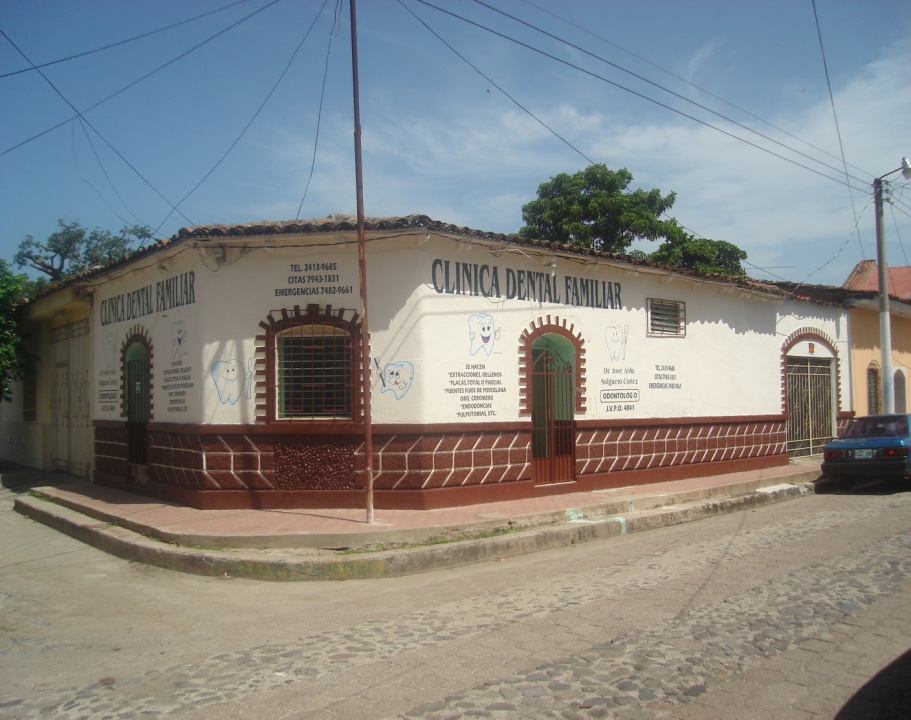 Fotografía tomada por estudiante egresada de Licenciatura en Sociología, Casco Urbano, Texistepeque 13 de noviembre de 2010.SEGUNDA PARTE DE LA INVESTIGACIÓNDOCUMENTOS DE PLANIFICACIÓN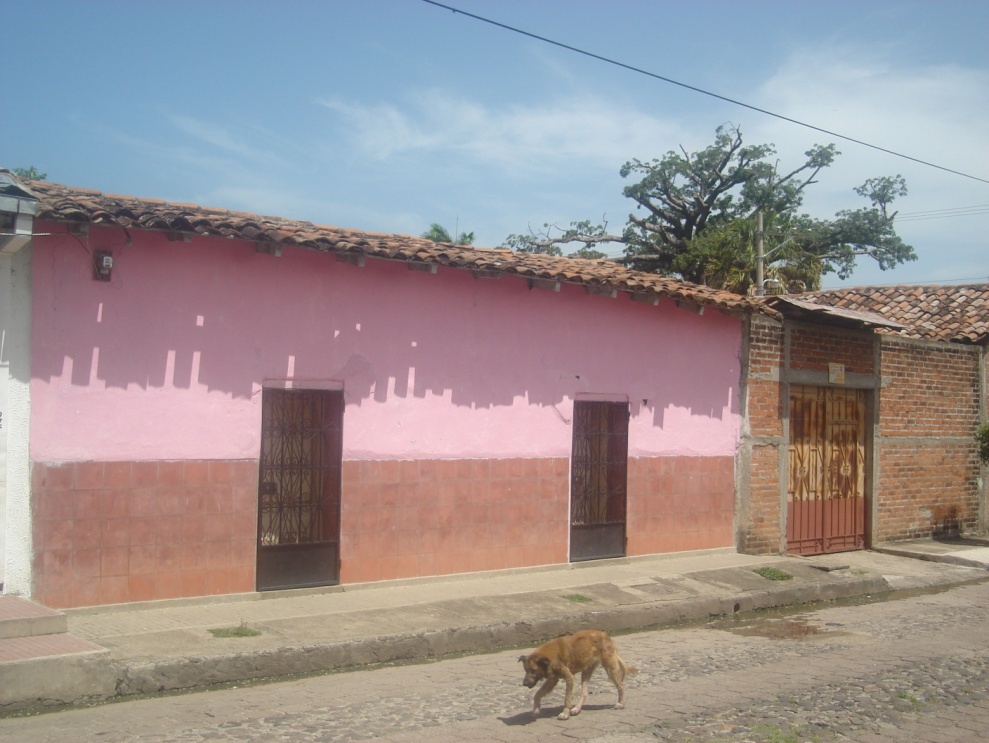 Fotografía tomada por estudiante egresada de Licenciatura en Sociología, Barrio San Esteban, Texistepeque 12 de febrero de 2011.PLAN DE TRABAJO PARA LA INVESTIGACIÓN DE PROCESO DE GRADO 2010-2011UNIVERSIDAD DE EL SALVADORFACULTAD DE CIENCIAS Y HUMANIDADESESCUELA DE CIENCIAS SOCIALES“Licenciado Gerardo Iraheta Rosales”PLAN DE TRABAJO PARA LA INVESTIGACIÓN DE PROCESO DE GRADO 2010-2011PRESENTADO POR:                                                                                      CARNÉ:AGUILAR GÓMEZ, ROXANA BEATRIZ                                                 AG-05068PLANIFICACIÓN ELABORADA, POR ESTUDIANTE EGRESADA DE LA CARRERA DE LICENCIATURA EN SOCIOLOGÍA, PARA LA UNIDAD DE PROCESO DE GRADO CICLO II 2011 Y CICLO I 2012Maestra María Candelaria Navas de MelgarDOCENTE DIRECTORAMaestra María del Carmen Escobar CornejoCOORDINADORA GENERAL DE PROCESOS DE GRADUACIÓNCosto: $ 731.9726 DE NOVIEMBRE DE 2010CIUDAD UNIVERSITARIA, SAN SALVADOR, EL SALVADORÍNDICE                                                                                                                            PÁGINASINTRODUCCIÓN	160RESUMEN	1621.1.	OBJETIVOS GENERALES Y ESPECÍFICOS	1631.2. METAS	1641.3. ESTRATEGIAS DE TRABAJO	1651.4. POLÍTICAS INSTITUCIONALES E INVESTIGADORA	1671.5.	RECURSOS HUMANOS, MATERIALES, FINANCIEROS Y TIEMPO	169ANEXOS	1711. CRONOGRAMA DE ACTIVIDADES DE INVESTIGADORA EN EL PROCESO DE GRADO DE LICENCIATURA EN SOCIOLOGÍA, SEPTIEMBRE DE 2010-2011	1722. FORMATO DE AUTO Y HETEROEVALUACIÓN	1733. CUADRO DE CONTROL DE EVALUACIONES EN PROCESO DE GRADO	1744. PRESUPUESTO DE REALIZACIÓN DE TRABAJO DE GRADO	175REFERENCIAS BIBLIOGRÁFICAS	177INTRODUCCIÓNLa planificación elaborada por una estudiante egresada de la Escuela de Ciencias Sociales “Lic. Gerardo Iraheta Rosales” de la Facultad de Ciencias y Humanidades Licenciatura, como uno de los requisitos del “Reglamento de Procesos de Graduación de la Universidad de El Salvador” para optar al grado de Licenciada en Sociología.La planificación se titula: Plan de trabajo: Incidencia de la migración y las remesas en la cotidianidad de familias del municipio de Texistepeque. (Santa Ana, 2010-2011), año en que se jornalizan las actividades que se realizaran en la investigación.El objetivo que se pretende es determinar las etapas y fases durante todo el proceso de inicio y finalización, para lograr los objetivos y metas y monitorear los avances que se vayan dando y los requerimientos que como estudiante se deben cumplir, como parte de la normativa que rige el Proceso de Grado de la Universidad de El Salvador.La importancia de ésta planificación considerando la temática seleccionada en ésta investigación, que es la migración y los cambios que conlleva es organizar cronológica y ordenadamente las actividades para realizar los objetivos propuestos en el tiempo adecuado.El plan de trabajo se considera la principal guía para la investigación, ya que se establece de forma metodológica las etapas en que se llevaran a cabo, el tiempo en que se realizará y las personas involucradas.Las partes de las que consta el plan son las siguientes: objetivos, donde se plantea lo que se pretende lograr y hacia dónde se dirige la investigación; las metas, en las que se da a conocer lo que se pretende lograr tomando en cuenta cantidad, tiempo y espacio en relación a las actividades; se establecen las estrategias, donde se determinan los criterios y la forma en que se llevará a cabo la investigación; en el apartado de las políticas, se dan a conocer las normas y lineamientos institucionales a cumplir, al igual que las obligaciones que la estudiante pretende cumplir; se establecen los recursos necesarios para llevar a cabo la investigación, entre estos los humanos, materiales, financieros y el recurso tiempo, para lo que se adjunta un presupuesto; se incorporan los anexos que contiene un cronograma de actividades, que incluye la fecha en que se llevará a cabo cada actividad, el cuadro de control y evaluación que se utilizará para hacer la autoevaluación y heteroevaluación de la estudiante.La metodología utilizada en el presente documento fue, basada en El Reglamento de Proceso de Grado, Instructivo y Planteamiento metodológico, Reflexiones y Sugerencias para Redactar el Protocolo de Investigación con Metodología Cualitativa, escrito por la Maestra María del Carmen Escobar Cornejo y posteriormente la redacción del documento. Asesoría de la Docente Directora Maestra María Candelaria Navas de Melgar y la Coordinadora General de Procesos de Graduación Maestra María del Carmen Escobar Cornejo, la consulta del documento.RESUMENEl presente plan de trabajo es la guía para la realización de la investigación, está constituido por objetivos, metas, estrategias, políticas institucionales y de la estudiante que regirán la investigación, los recursos requeridos en cada etapa, a lo que se ha adjuntado su presupuesto en un anexo, se presenta un cronograma en que se presentan las actividades principales a llevar a cabo en el proceso investigativo, cuadros de auto y heteroevaluación y referencias bibliográficas consultadas.Una política institucional primordial es que la estudiante egresada, debe someterse a un “conjunto de actividades académicas que con la asesoría de una docente directora desarrollan en un área determinada de conocimiento o varias áreas afines y culmina con la presentación y exposición de un trabajo de investigación”.OBJETIVOS GENERALES Y ESPECÍFICOSObjetivos generales1.1.1.1. Realizar una investigación cualitativa que permita analizar de qué forma la migración y las remesas han incidido en los cambios en las viviendas y en los roles de la mujer en el espacio privado y cómo éstos cambios han trascendido en la cultura en Texistepeque.1.1.1.2. Planificar las diferentes etapas que el método inductivo-cualitativo propone para desarrollar la investigación.1.1.1.3.  Determinar técnicas y estrategias metodológicas que permitan aplicar el método inductivo cualitativo dentro del Proceso de Grado desde una perspectiva sociológica.1.1.2. Objetivos específicos1.1.2.1. Organizar la investigación cumpliendo con las disposiciones establecidas en el Reglamento General de Procesos de Graduación.1.1.2.2. Enriquecer los conocimientos a través de actividades, técnicas y estrategias metodológicas cualitativas que se contemplaran en la planificación de la investigación.1.1.2.3. Hacer una investigación tomando como base los criterios de los autores Ignacio Ruiz Olabuenaga, para indagar en el tema de forma precisa.1.1.2.4. Explicar el objeto de estudio en la definición del problema para iniciar una investigación sistemática.1.1.2.5. Utilizar la técnica de entrevista en profundidad para obtener información precisa y amplia sobre las temáticas a estudiar.1.1.2.6. Realizar las técnicas de análisis de contenido y observación no participativa para comprender la información obtenida en la investigación.1.2. METASASESORÍA PROGRAMADA, reunión con la Docente Directora del Ciclo II-2010 hasta el ciclo I-2012.1.2.2. CONTACTO CON INSTITUCIONES, Seleccionar las instituciones brindaran información sobre la temática de investigación, la segunda semana de diciembre de 2010.1.2.3. ELABORACIÓN DE DOCUMENTOS DE PLANIFICACIÓN, formulación de tres documentos: Plan de Trabajo, Diagnóstico y Protocolo. De la segunda semana de septiembre a la segunda semana de noviembre de 2010.1.2.4. ELABORACIÓN DE INSTRUMENTOS, redactar y formular las guías de entrevistas y cuadros para la inclusión de datos de la primera semana de noviembre a la segunda semana de diciembre de 2010.1.2.5. PRESENTACION DE DOCUMENTOS DE PLANFICACIÓN, entrega y revisión para observaciones de Plan, Diagnóstico y Protocolo al Docente Director; la tercera semana de noviembre de 2010.1.2.6. INCORPORACIÓN DE OBSERVACIONES, elaborar e incluir las observaciones a cada documento; de la cuarta semana de noviembre a la segunda semana de diciembre de 2010.1.2.7. TRABAJO DE CAMPO, ANÁLISISY REDACCIÓN DE LOS DATOS, de la segunda semana de noviembre de 2010 a la segunda semana de agosto de 2011.1.2.8. ELABORACIÓN Y PRESENTACIÓN DE AVANCES, construcción de capítulos del Informe Final de Investigación: de la primera semana de febrero de 2011 a la segunda semana de diciembre de 2011.1.2.9. INCORPORACIÓN DE OBSERVACIONES DE INFORME FINAL, de la tercera semana de enero de 2012 a la primera semana de febrero de 2012.1.2.10. DOCUMENTO FINAL PARA EL DOCENTE DIRECTOR Y COMENTARISTA, entrega para revisión del documento del informe final de la segunda semana de febrero de 2012. Entrega del documento al lector para observaciones la tercera semana de febrero de 2012.1.2.11. EXPOSICIÓN DE INFORME FINAL y tres CD’s con las observaciones incorporadas la cuarta semana de febrero de 2012.ESTRATEGIAS DE TRABAJO1.3.1. ORGANIZACIÓN DE LA INVESTIGADORA, se dará seguimiento a la investigación, de acuerdo a lo establecido en el Plan de Trabajo y dependerá de la responsabilidad de la estudiante.1.3.2. ASESORÍA PERMANENTE PARA EL PROCESO DE GRADO, se establecerá durante cada semana una fecha (día y hora) de asesoría, dependiendo del tiempo disponible de la Docente Directora; se deberán realizar en el horario establecido tomando en cuenta puntualidad y responsabilidad.1.3.3. INVOLUCRAMIENTO CON SECTORES, FAMILIAS, RESIDENTES DEL MUNICIPIO ALCALDÍA DE TEXISTEPEQUE, se contactará laalcaldía para obtener información documental del municipio, se hará un intercambio o una conversación con las y los informante clave, ya que son quienes proporcionarán testimonios sobre el tema.1.3.4. SEGUIMIENTO Y EVALUACIÓN AL PROCESO INVESTIGATIVO, se dará seguimiento a la investigación, de acuerdo a lo establecido en el Plan de Trabajo; y para la evaluación se tomará en cuenta la pertinencia del contenido, la estructura de la exposición y el manejo de equipo.1.3.5. SELECCIÓN CON CRITERIOS DE INFORMANTES, para la selección de las y los informantes clave será tomando en cuenta, que resida en Texistepeque, que tenga familia migrante o que no tenga familia migrante, ya que el estudió tratará sobre familias con pariente migrante y familias sin pariente migrante.1.3.6. VISITAS DE CAMPO: VIVIENDA, INSTITUCIÓN, SECTOR Y COMUNIDAD, se harán visitas de campo en las que tendrá un contacto directo con el municipio.1.3.7. PRESENTAR LOS DOCUMENTOS Y SOCIALIZACIÓN DE LOS RESULTADOS EN FECHA PROGRAMADA, se presentará y se socializará lo realizado en cada etapa de la investigación, por medio de avances y de exposiciones, con fecha determinada por lo establecido en el Plan de trabajo.1.3.8. METODOLOGÍA SELECCIONADA PARA EL ESTUDIOSe utilizará la metodología del Método Inductivo-Cualitativo, el cual permitirá la construcción de nuevas perspectivas teóricas en las distintas temáticas a tratar.1.3.9. Las técnicas a utilizar serán las que exige el Método Inductivo-Cualitativo estas serán observación no participativa, entrevista en profundidad y visita domiciliaria. Las fuentes bibliográficas serán libros, revistas, boletines, artículos, que pueden ser adquiridas también por internet.1.4. POLÍTICAS INSTITUCIONALES E INVESTIGADORA1.4.1. Políticas institucionales1.4.1.1. El reglamento General de Procesos de Graduación de la Universidad de EL Salvador tiene por finalidad, normar los procesos de graduación en la Universidad para facilitar su acceso y volver expeditos los procedimientos y garantizar una adecuada calidad académica de éstos; por lo tanto, los involucrados deben respetar lo que dentro de éste se establece.1.4.1.2. Se cumplirá con la normativa de la Facultad de Ciencias y Humanidades, la Administración Académica y de la Escuela de Ciencias Sociales como lo son: La investigación estará referida a un problema de la realidad salvadoreña, cuyos resultados se podrán plasmar en un documento que constituirá un informe final de la investigación realizadas, las y los estudiantes inscritos podrán desarrollar su investigación de forma individual y colectiva, con un número máximo de tres participantes y podrá ser ampliado a un máximo hasta de cinco, de acuerdo a la magnitud de la investigación, en cada Facultad de la Universidad, se designará un Coordinador General de Procesos de Graduación, quien coordinará la atención a los estudiantes, así como a los Docentes Directores necesarios para la ejecución de cada proceso, cumpliendo con las actividades estipuladas en el Reglamento Específico para cada Facultad, independientemente del tipo de investigación por el que opte el o los egresados, el proceso de graduación tendrá dos etapas básicas al final de las cuales se deberá obtener y presentar los siguientes productos documentales: Etapa 1. Planificación de la investigación, que incluye la elaboración de los documentos de Plan de Trabajo, Diagnostico y Protocolo; Etapa 2. Ejecución y desarrollo de la investigación propiamente dicha, los documentos que corresponden son los avances e Informe Final de resultado.1.4.1.3. El proceso de graduación tendrá una duración entre seis meses y un año, con una prorroga de hasta seis meses, a excepción de casos especiales debidamente justificados y evaluados por la Junta Directiva de la Facultad.1.4.1.4. Se presentará a la Administración Académica y a la Escuela de Ciencias Sociales los ejemplares como producto de investigación, Del trabajo aprobado, la estudiante que lo realizó, deberá entregar en total tres ejemplares impresos con su respectivo disco.1.4.2. Políticas de estudiante en proceso de grado1.4.2.1. La estudiante deberá cumplir con la Normativa Universitaria, por ejemplo: la investigación será de acuerdo a una problemática de la realidad salvadoreña por lo que el principal eje temático es la migración, para definir los lineamientos de la investigación se realizará un Plan de Trabajo, Protocolo de Investigación y Diagnóstico de Investigación.1.4.2.2. La estudiante de investigación deberá cumplir con la planificación presentada en la Escuela de Ciencias Sociales, ser responsable y puntual con la entrega y exposición de documentos.1.4.2.3. La estudiante egresada en el proceso de investigación deberá tener un acercamiento con la Docente Directora, se establecerá una comunicación efectiva entre docente y estudiante.1.4.2.4. La investigadora presentará los documentos de planificación en las fechas establecidas.1.4.2.5. La investigadora presentará el Documento Final de la Investigación con las observaciones incorporadas y según la normativa del Reglamento General de Procesos de Graduación.1.4.2.6. Redactar los documentos y conclusiones de forma ético profesional.1.4.2.7. Todos los gastos realizados en el proceso investigativo serán asumidos por la estudiante.RECURSOS HUMANOS, MATERIALES, FINANCIEROS Y TIEMPORecursos humanos1.5.1.1. Una estudiante en proceso de grado.1.5.1.2. Una docente Directora del proceso de grado de la Escuela de la Escuela de Ciencias Sociales de la Facultad de Ciencias y Humanidades.1.5.1.3. La Coordinadora General de Procesos de Graduación de la Escuela de la Escuela de Ciencias Sociales de la Facultad de Ciencias y Humanidades.1.5.2.4. Población sujeto de la investigación.1.5.2. Recursos materialesResmas de papel bond, bolígrafos, lápiz, pilot, borradores, pliegos de papel bond, corrector, rollo de tirro, Cds, folders tamaño carta, libretas de notas, grabadora, cámara fotográfica, baterías AA y AAA, computadora, uso de internet, uso de teléfono, transporte, empastados, anillados, cartuchos de tinta, fotocopias.1.5.3. Recursos financierosLa estudiante asumirá los gastos requeridos durante la realización del proceso de grado.1.5.4. Recurso tiempoEl proceso de grado comprenderá el periodo de agosto de 2010 a marzo de 2011, lo que implica un periodo de ocho meses de investigación, tomándose como parámetro los objetivos y metas.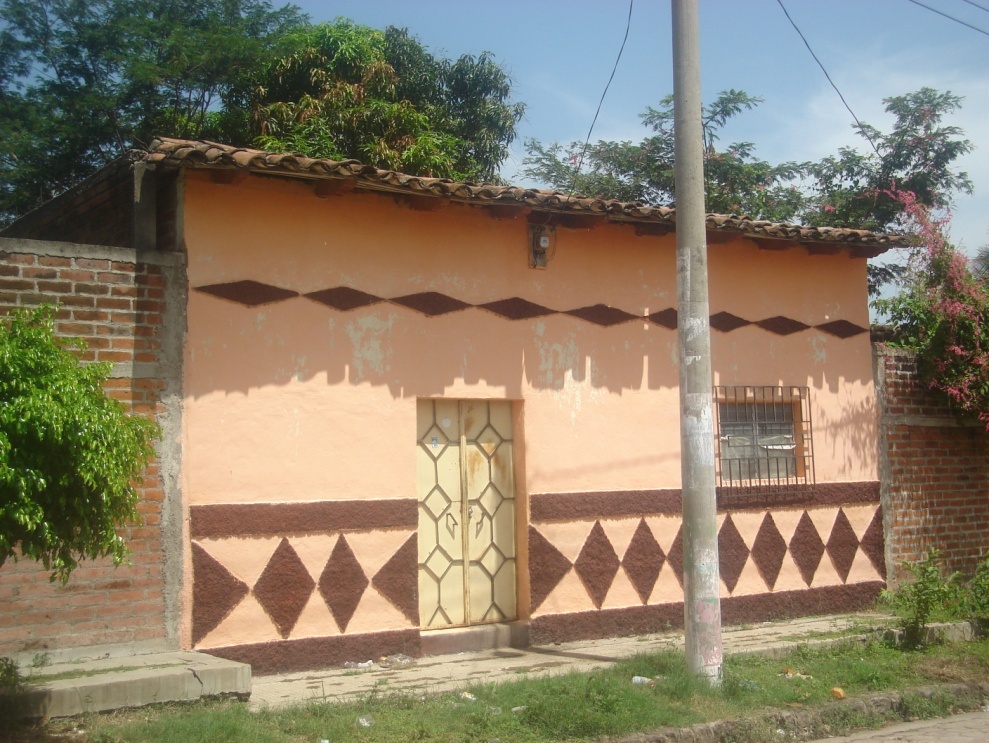 Fotografía tomada por estudiante egresada de Licenciatura en Sociología, San Esteban, Texistepeque, 17 de marzo de 2011.ANEXOS1. CRONOGRAMA DE ACTIVIDADES2. FORMATO DE AUTO Y HETEROEVALUACIÓN3. CUADRO DE CONTROL DE EVALUACIONES EN 4ROCESO DE GRADO5. PRESUPUESTO GENERALANEXO 1CRONOGRAMA DE ACTIVIDADES DE INVESTIGADORA EN EL PROCESO DE GRADO DE LICENCIATURA EN SOCIOLOGÍA, SEPTIEMBRE DE 2010-2011ANEXO 2FORMATO DE AUTO Y HETEROEVALUACIÓNUNIVERSIDAD DE EL SALVADOR PROCESO DE GRADOFACULTADE DE CIENCIAS Y HUMANIDADES                            Ciclo      /201ESCUELA DE CIENCIAS SOCIALES                                                 Fecha: “Licenciado Gerardo Iraheta Rosales”OBJETIVO: Realizar una evaluación sistemática y continua a cerca del desempeño de la estudiante en las actividades correspondientes a cada etapa de la investigación.Actividad a evaluar:SIMBOLOGÍA                                                                  ESCALAAR: Asistencia a Reuniones                                                   E 9-10PR: Puntualidad en Reuniones                                              MB 7-8CT: Cumplimiento de Tareas                                                 B 5-6CA: Calidad de Aportes                                                         R 3-4R: Responsabilidad                                                                 NM 1-2ANEXO 3CUADRO DE CONTROL DE EVALUACIONES EN PROCESO DE GRADOUNIVERSIDAD DE EL SALVADOR                          ACCIÓN ACADEMICA: PROCESOFACULTAD DE CIENCIAS Y HUMANIDADES    DE GRADUACIÓN                                                                                          ESCUELA DE CIENCIAS SOCIALES                     CICLO II, 2010“Licenciado Gerardo Iraheta Rosales”3. Cuadro de Control de EvaluacionesANEXO 4PRESUPUESTO DE REALIZACIÓN DE TRABAJO DE GRADOFuente: Cuadro elaborado por estudiante egresada en Sociología para el proceso de Graduación Ciclo II 2010-2011.*La computadora es propiedad de la estudiante por lo que no ocasiona gastos.*Los recursos humanos señalados serán proporcionados por la Escuela de Ciencias Sociales “Licenciado Gerardo Iraheta Rosales” de la Facultad de Ciencias y Humanidades de la Universidad de El Salvador.REFERENCIAS BIBLIOGRÁFICAS1. LIBROS Y DOCUMENTOS1.1. ESCOBAR CORNEJO, MARÍA DEL CARMEN, “Guía General Para Estudiantes Egresados En La Escuela de Ciencias Sociales Desarrollando El Proceso de Grado”, 2008, San Salvador, El Salvador.1.2. UES, “Reglamento de Procesos de Graduación de la Universidad de El Salvador”, 2001, San Salvador, El Salvador.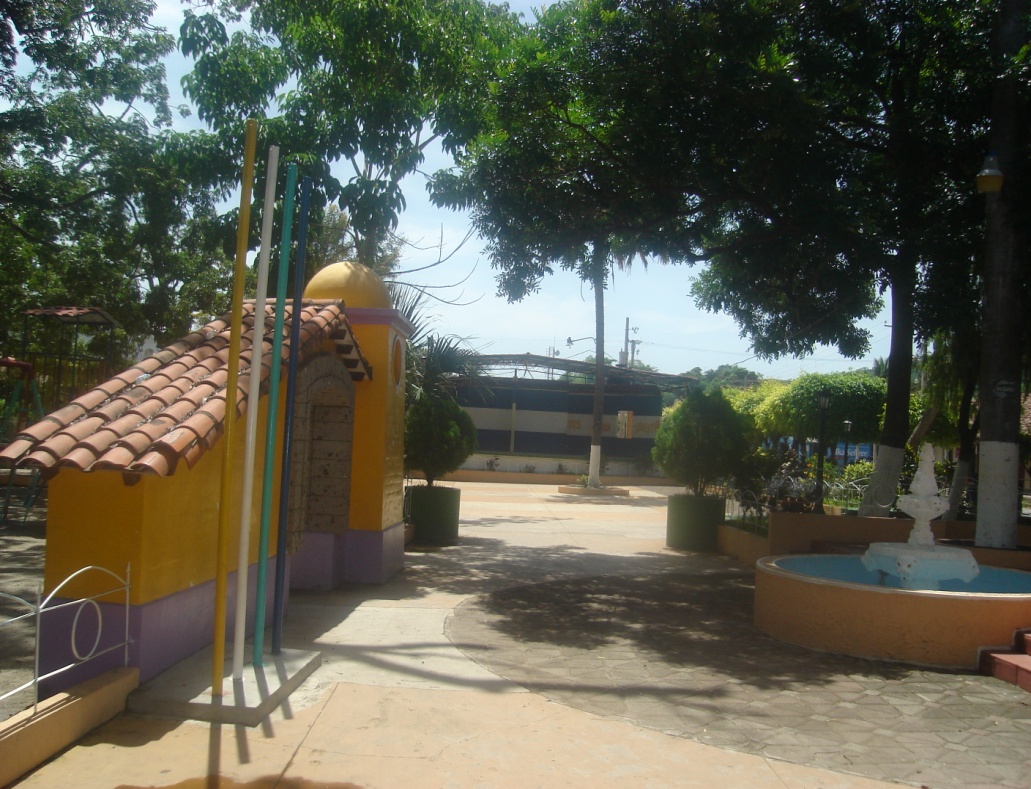 Fotografía tomada por: Roxana Beatriz Aguilar Gómez, Centro Urbano, Texistepeque, 13 de noviembre de 2010.2.DIAGNÓSTICO SITUACIONALMIGRACIÓN Y REMESAS EN FAMILIAS DE TEXISTEPEQUE, (Santa Ana 2010)UNIVERSIDAD DE EL SALVADORFACULTAD DE CIENCIAS Y HUMANIDADESESCUELA DE CIENCIAS SOCIALES“Licenciado Gerardo Iraheta Rosales”MIGRACIÓN Y REMESAS EN FAMILIAS DE TEXISTEPEQUE, (Santa Ana 2010)RESENTADO POR:                                                                  CARNET: AGUILAR GÓMEZ, ROXANA BEATRIZ                              AG-05068DIAGNÓSTICO SITUACIONAL, ELABORADO POR ESTUDIANTE EGRESADA COMO REQUISITO DE PLANIFICACIÓN DEL PROCESO DE GRADO DE LA CARRERA DE LICENCIATURA EN SOCIOLOGÍA, PARA LA UNIDAD DE PROCESO DE GRADO CICLO II 2011 Y CICLO I 2012Maestra María Candelaria Navas de MelgarDOCENTE DIRECTORAMaestra María del Carmen Escobar CornejoCOORDINADORA GÉNERAL DE PROCESOS DE GRADUACIÓNCosto $731.9702 DE DICIEMBRE DE 2010CIUDAD UNIVERSITARIA, SAN SALVADOR, EL SALVADORÍNDICE                                                                                                                            PÁGINAS2. DIAGNÓSTICO SITUACIONALMIGRACIÓN Y REMESAS EN FAMILIAS DE TEXISTEPEQUE, (Santa Ana 2010)	178INTRODUCCIÓN	1812.1.  ANTECEDENTES DE LA MIGRACIÓN EN TEXISTEPEQUE	1832.2. PROBLEMAS SOCIALES Y SELECCIÓN DE LA TEMÁTICA DE INVESTIGACIÓN	1962.3. SELECCIÓN DE LAS TEMÁTICAS DE INVESTIGACIÓN	200CONCLUSIONES	201REFERENCIAS BIBLIOGRÁFICAS	203INTRODUCCIÓNEl presente diagnóstico general ha sido elaborado por una estudiante de Licenciatura en Sociología como uno de los requisitos de de la etapa I de planificación de la investigación según el “Reglamento General de Procesos de Graduación de la Universidad de El Salvador”. Para garantizar en la Facultad de Ciencias y Humanidades y en la Escuela de Ciencias Sociales el normal desarrollo del trabajo de grado.El documento se denomina: “Migración y Remesas en Familias de Texistepeque.”El objetivo de realizar el presente diagnóstico con esta temática es para conocer el municipio, como se origina la migración, y algunos efectos positivos y negativos que puede traer consigo la migración, para determinar cuáles son las temáticas o ejes con los que se orientará la investigación de proceso de grado.Debido a ello es importante realizar un estudio sobre la situación de Texistepeque, para conocer cuáles han sido las causas y cuáles son los efectos de la migración, tomándose en cuenta la historia nacional de El Salvador, y de esta forma dar un acercamiento a lo que ha sucedido en el municipio de Texistepeque, para que su morfología arquitectónica haya cambiado, como lo ha hecho, lo que también se puede constatar en su paisaje urbano.El diagnóstico está estructurado de la siguiente forma:El primer capítulo es una descripción general del municipio de Texistepeque, trata sobre su historia, extensión y sus aspectos generales, se señalan algunos aspectos de su origen.El segundo capítulo trata sobre los roles de género y la vivienda, cómo ha ido cambiando y modificándose la vivienda en el municipio, como efecto de la migración, se ve como la cultura también cambia, además se estudian los roles de género y las consecuencias de la migración en la practica de estos, dependiendo de qué persona emigra si es mujer u hombre.En el tercer capítulo se nombran y se desarrollan una serie de problemas derivados de la migración en la sociedad, por lo que se seleccionan las temáticas más relevantes para explicarlas de forma general, se señalan los ejes a desarrollar en la investigación, entre estos temas los que se han desarrollado previamente en el diagnóstico como lo son la cultura, migración, remesas, vivienda y roles de género.Por otra parte se sacan conclusiones de lo que se considera relevante de la realización del diagnóstico y dentro de éste, de acuerdo a lo que se va exponiendo y que puede ser útil para la realización de la investigación.La metodología utilizada para la realización del diagnóstico documental es la aplicación de técnicas cualitativas como la participación no participante se tomo nota de lo que se observaba y se tomó nota de lo que se conversaba con algunos habitantes del municipio, así mismo ésta información se revisó y se seleccionó.Se utilizaron técnicas de recolección de información bibliográfica, revisión, selección y análisis de la información relacionada con la temática.También se hace uso de información adquirida y recopilada por la estudiante en el desarrollo de una investigación como becaria denominada Migración, Vivienda y Espacio Público en Texistepeque, El Salvador y La Conquista, Nicaragua, como parte de un requisito para la investigación Migración, Mujeres y Vivienda en La Conquista, Nicaragua y Texistepeque, El Salvador.2.1.  ANTECEDENTES DE LA MIGRACIÓN EN TEXISTEPEQUE2.1.1. Descripción Del Municipio De TexistepequeTexistepeque es un municipio que pertenece a El Salvador, y se encuentra en el departamento de Santa Ana, está ubicado a 82 Kilómetros de la capital salvadoreña, San Salvador y tiene una extensión territorial de 178. 97 km², tiene como alcalde al señor José Armando Castillo del Partido Demócrata Cristiano (PDC).Es un municipio eminentemente rural y la mayoría de su población se ubica en ésta área, como se sabe la realización de las actividades del sector primario de la economía es una de las características del área rural, como se puede observar en el Cuadro No. 1, la mayoría, de personas que se dedican a ambas actividades pertenecientes a este sector, la agricultura y la ganadería, en el municipio son hombres, y la mayoría de mujeres y hombres en este sector se dedican a la agricultura, el 90% de las mujeres y el 86,89% de los hombres.Cuadro No. 1Personas (mayores de cinco años) que se dedican al sector primario como principal ocupación por sexo de TexistepequeFuente: Olga Lucía Rodríguez, Migración, mujeres y vivienda. La Conquista, Nicaragua, Texistepeque El Salvador, 2010.Cabe recalcar que los datos presentados se refieren solamente al muncipio de Texistepeque, sus cantones del área rural son San Miguel (12 caseríos), Santo Tomás (12 caseríos y 2 colonias), que es el más pobre del municipio, Costa Rica (8 caseríos y 3 colonias), El Jute (13 caseríos y una colonia). En el caso de los cantones Cujucuyo (8 caseríos y 5 colonias) y Chilcuyo (7 caseríos y 3 colonias) no ha sido posible observar la infraestructura.Su historia data de la época precolombina y sus orígenes provienen de la tribu de los mayapokomanes, su nombre significa “Lugar de Caracoles” o “Cerro de los Huevos” Texix: caracol, huevo, ovalado; y Tepec: Cerro, montaña, localidad.Una de sus características históricas más sobresalientes es el origen de la virgen Belén; según cuenta la historia: “a principios del siglo XVIII, llegaron a Texistepeque, los vecinos del pueblo de Guijar el cual había sido inundado por las aguas que formaron el gran embalse o lago Guija. La leyenda cuenta que al emigrar los vecinos de ese pueblo, llevaron a la virgen en hombros e hicieron un descanso en la ceiba ubicada en la entrada de Texistepeque, y cuando quisieron continuar su rumbo, la virgen se volvió tan pesada que fue imposible poderle cargar, al ver esto, alguien sugirió que la virgen quería quedarse en la iglesia de Texis, y siguiendo la sugerencia, un natural del pueblo la alzó con su pedestal y la llevó sin ningún problema a la iglesia; desde entonces la milagrosa Virgen de Belén se quedó en el pueblo y fue nombrada patrona titular, celebrándose sus fiestas del 24 al 27 de diciembre de cada año”.A continuación se muestra el mapa del municipio:Mapa No. 1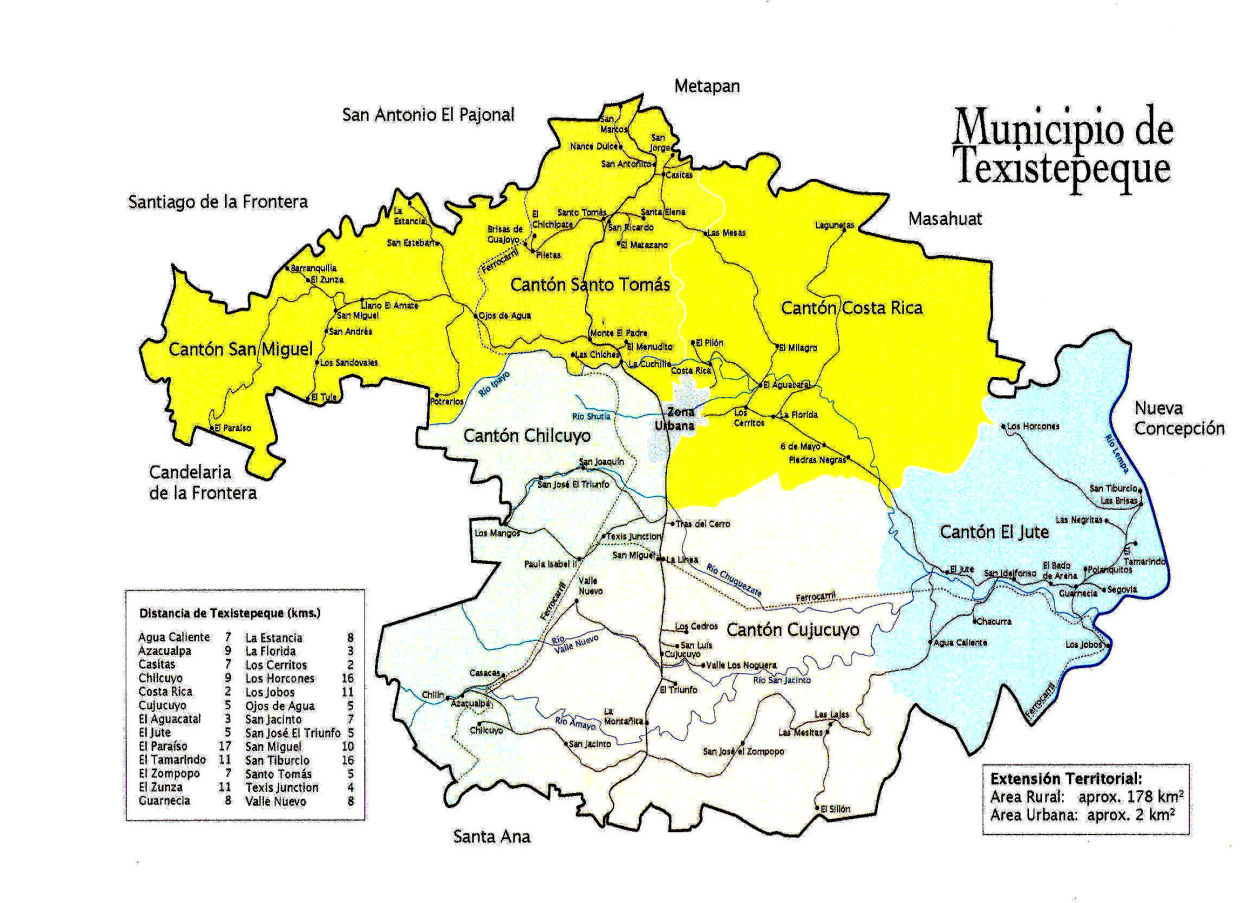 Fuente: Elaborado por Alcaldía de Texistepeque, 2009.Texistepeque ha pasado por un proceso migratorio intenso, el principal destino de sus migrantes tanto de hombres como mujeres es Estados Unidos, como lo muestra la el Cuadro No. 2, donde se visualiza el destino de mujeres y hombres, se ve que el 98,08% de mujeres emigra a Estados Unidos, y el 95,65% de hombres migrantes van a Estados Unidos.Cuadro No. 2Migrantes por país al que emigraron según sexoFuente: Olga Lucía Rodríguez, Migración, mujeres y vivienda. La Conquista, Nicaragua, Texistepeque El Salvador, 2010.El proceso migratorio ha ocasionado que en el interior del municipio haya una serie de cambios, por ejemplo, existe una agencia de viajes, negocio que ha sido rentable, gracias a los viajes que realizan personas que van a visitar familiares a Estados Unidos y migrantes que visitan el municipio; otra variante que ha experimentado el municipio es el establecimiento de bancos y de una agencia de Western Union, la cual fue deshabilitada por lo que la gente debe viajar a Santa Ana para cobrar su remesa.Estos cambios en el espacio físico, son una manifestación de la globalización a la que el municipio se inserta siendo un vinculo con dicho proceso también el fenómeno migratorio, por ejemplo en el municipio se encuentran establecimientos como cyber café, que posibilitan la comunicación entre migrantes y sus familiares por medio del internet.La instalación de una agencia de viajes, de Western Union, aunque ya no esté en funcionamiento, bancos y el acceso a internet son transformaciones que ha experimentado el municipio y que han sido intensificadas por la migración elevada, además otra característica de su espacio físico es que sus principales vías de acceso están en su mayoría en buen estado y se les da constante mantenimiento por parte de la alcaldía, según lo conversado con habitantes y personas que trabajan en la alcaldía.En Texistepeque se han formado tres comités para el mejoramiento del pueblo entre ellos se encuentra el comité Pro mejoramiento en el caserío Los Cerritos y en el caserío Costa Rica y también en el Centro Urbano, los cuales tienen relación con el comité creado en Estados Unidos. No hay un elevado nivel organizativo de las mujeres migrantes o de las redes sociales de mujeres migrantes formadas por ellas, no existe un comité formado por mujeres para la ayuda a ellas específicamente o que se hagan acciones por parte de mujeres migrantes, en Texistepeque las mujeres no están organizadas con el fin de desarrollar sus habilidades, aunque son parte de los comités.Parte del paisaje del municipio es su patrimonio cultural, el cual es también parte de sus espacios públicos; Texistepeque cuenta con una gran riqueza cultural e histórica, la iglesia San Estaban es reflejo de ello como se puede ver en esta fotografía: La iglesia es considerada un patrimonio cultural.al igual que la alcaldía también es considerada un patrimonio cultural, “conserva las características del periodo colonial, un atrio frontal, fachada de retablo de tres cuerpos, con columnas dosadas y nichos de bóveda de cañón corrido; la estructura del techo de madera, 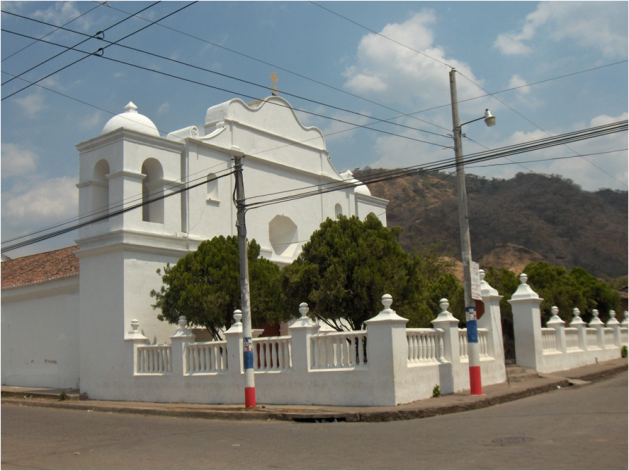 Fotografía tomada Por estudiante egresada de                 que originalmente fue de teja y Licenciatura en Sociología, Casco Urbano,                   paredes de adobe.”Texistepeque, 13 de noviembre de 2011.         En Texistepeque, su centro histórico cuenta con una plaza, que también es considerada un patrimonio cultural, ésta consta de dos canchas de fútbol y dos de balón cesto, una cuenta con iluminación, para que la población juegue por la noche, y está ubicada frente a la Alcaldía.Los espacios públicos en Texistepeque son más frecuentados por hombres que pos mujeres; se evidencia en la diferencia en la visita a canchas deportivas y la plaza, según lo observado y la manifestacón de las y los habitantes es visitada tanto por hombres como por mujeres, su vista es sobre todo familiar y en las tardes. Para unas señoras habitantes de Texistepeque la plaza es el único lugar fuera de su casa en el que se sientan a conversar.En Texistepeque la situación en las esquinas son frecuentadas sobre todo por hombres por lo que los espacios públicos son del dominio de los hombres, aplicandose lo que destaca Amorós sobre las diferencias, entre los lugares atribuidos a hombres (lo público) y mujeres (lo privado).Un cambio que se ha visto a causa de la migración es que en Texistepeque las personas que reciben remesas tienen la alternativa de esparcirse y relacionarse en espacios colectivos que no necesariamente son espacios públicos, sino de propiedad privada pero que son abiertos a la colectividad, como son los balnearios del municipio; y otro cambio es que en ocasiones las personas se desplazan a Santa Ana, para visitar el centro comercial que ahí se encuentra.En Texistepeque la población no visita también espacios que tienen como fin comercializar y que incluso no se encuentran dentro del municipio como el centro comercial.Este cambio en los lugares de esparcimiento, la sustitución de lo público por lo privado, es parte del cambio cultural que experimenta el municipio: las visitas a Metro Centro Santa Ana es una muestra de que las personas están cambiando o transformando su identidad, valores, costumbres y visión de mundo.En el municipio se han modificado los espacios públicos, en Texistepeque los cambios son acelerados y han estado relacionados con las redes sociales de migrantes, la iglesia ha sido mejorada en parte con la ayuda del comité de migrantes, ya que después de los terremotos quedó dañada, conservando su estilo histórico al dársele mantenimiento.Como se puede ver el comité de migrantes, ha contribuido en algunas mejoras en la iglesia y en otras obras sociales como la compra de una ambulancia a la cruz roja, obsequiar sillas de ruedas a personas de escasos recursos y la realización de la pasarela en la entrada del municipio.Otro de los cambios que se perciben en el municipio son las mejoras que han experimentado las viviendas de familias que tienen algún familiar migrante o donde la dueña o dueño ha emigrado, la siguiente fotografía ejemplifica lo expuesto: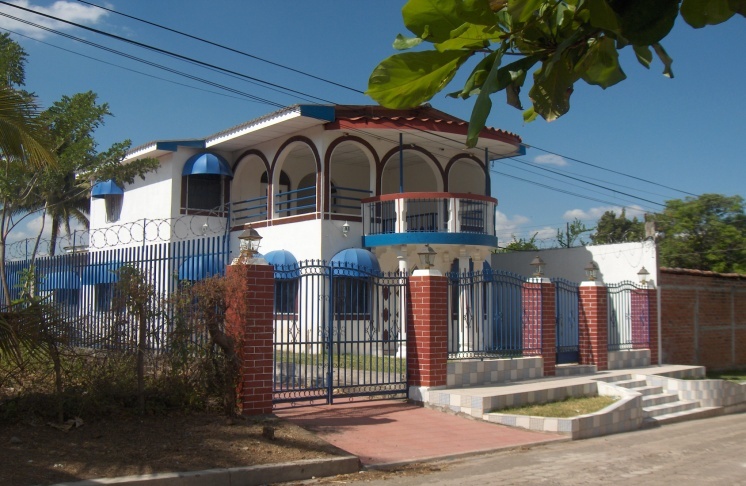 Fotografía tomada por estudiante egresada de Licenciatura en Sociología, Casco Urbano,Texistepeque, 12 de diciembre de 2010.2.1.2. Antecedentes de la migración en TexistepequeLa migración en Texistepeque se da bajo las circunstancias de la pobreza, desempleo y falta de oportunidades, este fenómeno ha propiciado cambios en estilos de vida y cultura de su población.La migración es un fenómeno que se ha dado a través de la historia, el desplazamiento masivo de personas de un territorio a otro influye en los cambios que se dan en dicho territorio, cómo se utiliza, y en las transformaciones culturales y sociales que su gente experimenta.La intensificación de la migración en el municipio de Texistepeque así como en todo el territorio salvadoreño, como es ya bien sabido se da en las décadas de los 70’s y 80’s para el periodo de la guerra civil y es en esta década en la que aumenta la cantidad de salvadoreñas y salvadoreños en Estados Unidos, aunque esto no quiere decir que antes de estos hechos no había migración.La migración en Texistepeque es producto de las condiciones que se han ido dando a nivel nacional ya que Texistepeque es solo una muestra de lo que sucede a nivel nacional, pero que se vuelve paradigmático por la gran transformación evidente en sus viviendas, en los comités de personas nacidas en Texistepeque en Estados Unidos y la Agencia de Viajes en el municipio.Esto trae consigo además mayor recepción de remesas en el país sin embargo que exista en el país un buen número de migrantes y que casi todas las familias tengan un pariente migrante, no significa que todas las personas reciben remesas o todas las familias que tienen algún pariente migrante, ya que eso puede depender del grado de parentesco que tengan, es decir es más probable que reciba remesas el hijo o hija o la madre de la persona migrante a que reciba un primo o tío “un estudio realizado por Lilian Vega y Xochilt Hernández (2006) con microempresarios de distintos sectores comerciales, localizados en ocho municipios de los departamentos de La Paz y San Vicente, reportó que del 100% de los entrevistados, el 73.33% posee familiares en Estados Unidos, de los cuales solo el 27.27% recibe ayuda económica, mientras que el restante 63.63% no recibe remesas. Estos datos permiten afirmar que el tener un pariente o varios en Estados Unidos no garantiza automáticamente la recepción de remesas.”Actualmente la migración en El Salvador se sigue dando con mayor intensidad, a pesar de las trabas que existen en cuanto a la seguridad de las y los migrantes, debido al narcotráfico, las dificultades que de por si implica emigrar de forma ilegal, dificultades que se sabe son mayores para las mujeres.Algunas de las condiciones para la intensificación de la migración en el país son las que se mencionan en el documento, Migración e Integración en EL Salvador Realidades y Respuestas: “En El Salvador la movilidad espacial de la población es un aspecto demográfico importante, que no sólo tiene su origen en la tradicional dinámica de expulsión y atracción campo – ciudad propia de una economía capitalista subdesarrollada, sino también por la dinámica generada por el conflicto bélico que afectó al país en los años setentas y ochentas. Entre los movimientos poblaciones más importantes se han identificado los siguientes: los que son producto del proceso de crecimiento urbano y las migraciones masivas (desplazamientos) de campesinos, provocadas por el conflicto armado. Una vez lograda la paz, se desencadenaron otros procesos como la reinserción de los excombatientes y desmovilizados, los retornados y deportados de los Estados Unidos y los desplazamientos provocados por desastres naturales como la tormenta tropical Mitch”. Los Acuerdo de Paz en lugar de contribuir a que la migración cesara o disminuyera la intensificó aun más, pero para esta época ya no fue a causa de la guerra civil, sino por otras causas económicas que aunque ya existían como el desempleo y la pobreza, en este periodo se intensificaron más, con las reformas neoliberales, con medidas de tipo económico como el TLC, produciéndose una disminución de producto nacional, como por ejemplo el sector agrícola.La zona rural se vio en una situación de desempleo, ya que la principal fuente de empleo fue uno de los sectores más afectados, esto produjo que más cantidad de personas decidieran emigrar hacia otro país, buscando una mejor calidad de vida, fuentes de empleo, mejores salarios, en síntesis buscando una mejor alternativa para sobrevivir y proporcionar a sus familias recursos económicos, para vivir en sus lugares de origen.Texistepeque es ejemplo de lo anterior ya que es un municipio eminentemente rural, que ha sido parte de este proceso en El Salvador, el siguiente Cuadro muestra cómo ha ido aumentando la migración en este municipio:Cuadro No. 3Migrantes por año en que emigró por primera vez según sexoFuente: Olga Lucía Rodríguez, Migración, mujeres y vivienda, La Conquista, Nicaragua, Texistepeque, El Salvador, 2010.Como puede verse la migración ha ido aumentando en Texistepeque concentrándose la mayor parte de su población migrante de las familias a las que les pasó la encuesta entre 1995 y 1999 habiendo un 19.3%, el segundo periodo entre el 2000 y el 2004 con u 14.5%, como puede verse es justo es en los 80’s cuando se inicia la intensificación de la migración y sigue aumentando después de los acuerdo de paz.2.1.3. Migración femeninaLa migración de mujeres en El Salvador también fue aumentando paulatinamente y con el pasar del tiempo fue tomando más fuerza, la tabla anterior muestra que para la década de los 70,s las familias que tenían mujeres migrantes en Texistepeque eran pocas a mediados de los ochenta fueron aumentando y así siguieron hasta el periodo de 2005 a 2009, esto conlleva a cambios en el núcleo familiar, al irse la madre del hogar y al quedarse el hombre cambian los roles de la mujer en su familia ya que pasa de ser quien realiza el trabajo reproductivo a ser quien provee mayormente de los recursos económicos.Sin embargo así también ha aumentado la migración femenina por el hecho de que los hombres son quienes han emigrado primero y posteriormente le facilitan el dinero y las condiciones a sus esposas para que emigren, posteriormente ellas se llevan a sus hijas e hijos, madres, padres, hermanos, etc.Las redes sociales de migrantes existentes en Texistepeque cuentan con un comité de migrantes, las y los migrantes están organizados para el mejoramiento y la ayuda a instituciones y personas necesitadas del municipio, estos comités son una evolución de las redes sociales formadas que posibilitan la migración.Algunas de las actividades que realizan las y los migrantes es organizarse en Estados Unidos y realizar fiestas con el fin de recolectar fondos económicos y brindar ayuda a la iglesia y la cruz roja, además realizan un convivio a fin de año para ancianas y ancianos, en especial a los de escasos recursos brindándoles una cantidad de dinero.Estas redes de migrantes buscan ayudar a la comunidad, brindar un poco de lo que estas personas han logrado en otro país; pero además como toda red social de migrantes, ayudan a sus compatriotas que emigran a que el proceso de adaptación a otro país sea más llevadero. En las redes sociales de migrantes de Texistepeque, las mujeres migrantes como un grupo específico no cuentan con un nivel organizativo elevado, es decir que las mujeres son parte de los comités, pero no tienen una participación que esté enfocada a la ayuda de las mujeres migrantes y no migrantes en particular.Rodríguez plantea como se van formando las redes sociales en Texistepeque: “la migración femenina en Texistepeque se apoyó inicialmente en las redes sociales establecidas por los hombres”, información producto de entrevistas realizadas en su investigación, dejándose en evidencia que los hombres en su mayoría han sido quienes emigraron inicialmente. En el siguiente Cuadro se puede ver el total de población que ha emigrado en el municipio, mostrando las diferencias en las cantidades entre mujeres y hombres migrantes:Cuadro No. 4Población emigrada de Texistepeque por cantón según sexoFuente: Olga Lucía Rodríguez, Migración, mujeres y vivienda, La Conquista, Nicaragua, Texistepeque, El Salvador, 2010.Como se puede ver las mujeres que han emigrado son menos que los hombres, siendo el cantón en el que más mujeres han emigrado San Miguel con un 24.2% de mujeres migrantes en el municipio, además de ser el cantón que supera la cantidad de migración femenina a la cantidad de hombres migrantes, esto para las familias de hogares encuestados, en la Zona Urbana del municipio la cantidad de migrantes mujeres y hombres es similar, al igual que en Chilcuyo siendo este el cantón en el que hay menos cantidad de migrantes independientemente de su sexo, por otra parte el cantón que cuenta con menos mujeres emigrantes es Cujucuyo, en este aspecto de la migración femenina el porcentaje de las mujeres emigradas es de 5.1%.Con lo anterior se puede decir que la migración femenina es intensa en el municipio, ya que tomándose en cuenta que la migración femenina se intensificó después de la migración de los hombres ha ido acelerándose, como se visualizó en el Cuadro No. 1.2.2. PROBLEMAS SOCIALES Y SELECCIÓN DE LA TEMÁTICA DE INVESTIGACIÓN2.2.1. Problemas sociales derivados de la migraciónLos problemas identificados a causa de la migración son la desintegración familiar, las críticas que se les hacen a las mujeres, la inseguridad con la que se viaja, el acomodamiento al que se pueden acostumbrar las familias al recibir remesas y laalienación, es decir sentirse parte de una cultura que no es la propia de donde se ha crecido y que además se vuelve más consumista.2.2.1.1. “Desintegración familiar”La desintegración familiar a causa de la migración es una de las secuelas sociales más fuertes que acarrea la migración de la madre o el padre de familia, a forma de ejemplo se pueden mencionar casos comunes como que la relación de pareja termina, y cada quien hace su vida en el país en que se encuentra.Eso es en el caso de la pareja, mientras que en la relación entre la madre, el padre y las y los hijos es diferente, ya que los hijos sufren un sentimiento de abandono, que es retribuido de forma económica, existiendo el vacío del progenitor o progenitora que ha emigrado.En una publicación de la Universidad José Simeón Cañas (UCA) un ejemplo de los efectos de la migración es el de una familia donde la madre emigra por cinco meses nada más a Estados Unidos se mencionan algunas repercusiones como las siguientes: “El hijo mayor asistía a la iglesia con su madre, pero lo dejó de hacer en cuanto su madre partió. Ahora que ella está aquí y desea que él la acompañe, él no lo hace. El hijo menor, de 14 años, se ha dedicado a la vagancia.Muchos de los afectados son hijos de madres solteras que viven en el exterior y otros con ambos padres fuera del país. Existe una gran diversidad de casos de personas que han viajado a los Estados Unidos en busca de trabajo. Han abandonado a su familia, y a su regreso, no se encuentran con lo que esperan.”Este es un ejemplo que es palpable en los hogares donde hay migrantes en cualquier lugar a nivel nacional e internacional. Lo que paradójicamente sucede es el motivo por el que se emigra el cual es una mejora económica y por lo tanto un bienestar familiar, y lo que sucede es la desintegración familiar en algunos casos.2.2.1.2. “Roles de género: Diferencias entre la emigración de mujeres y de hombres”Como se ha mencionado anteriormente existen diferencias respecto a la visión que tiene la sociedad en general y Texistepeque en particular ya que las mujeres son vistas como las que abandonan a sus hijos y más aún si se dejan al cuidado del padre, es decir si no es madre soltera, y establece una relación de pareja en el país al que emigró; por otra parte si el caso similar es el de un hombre en ningún momento es criticado ya que su acción es vista como común y natural, no existen las mismas condiciones entre ambos sexos en cuanto a la forma en que son vistos por la sociedad.Por otra parte las mujeres pasan a ser madres transnacionales, es decir madres que tienen a sus hijos en otro país, y la familia pasa a ser transnacional, esto conlleva a una serie de problemas emocionales hacia sus hijas e hijos y para ella misma, estos problemas posteriormente se ven reflejados en la sociedad.Aunque los padres también se convierten en padres transnacionales el efecto para hijas e hijos de estar lejos de la madre es más, y en esto influye visión de que la madre es quien se debe quedar al cuidado de las hijas e hijos y los hombres deben ser los proveedores, por lo tanto las hijas e hijos son educados de esta forma, la madre puede recibir críticas pero el padre no, en lo anterior también influye que el vinculo de las hijas e hijos sea mayor con la madre que con el padre.Lo anterior se relaciona con los roles de género atribuidos a la mujer como la ama de casa, la que sirve, cuida y está pendiente de hijas e hijos en todo aspecto.Las condiciones económicas en las que emigran mujeres y hombres pueden ser similares o no depende de los casos, ya que puede ser que a una mujer la mande a traer su pareja o viceversa, lo más común es que suceda lo primero, así también pueden emigrar con la ayuda de otro familiar, paisano, conocido, etc., es decir por medio de las redes sociales establecidas con migrantes.2.2.1.3. “Consumismo”Uno de los casos que se han identificado es el acomodamiento y consumismo que experimentan las familias en los lugares de origen, en Texistepeque esto se visualiza por ejemplo en que las personas para distraerse no se quedan en las plazas, parques, canchas y balnearios con los que cuenta el municipio, sino también visitan el centro comercial Metro Centro ubicado en Santa Ana.Como se sabe las personas al no recibir remesas no tienen la capacidad económica de ir a un centro comercial, a menos que sea para realizar alguna diligencia sin embargo según lo observado y conversado con habitantes de Texistepeque la mayoría de personas que visitan dicho centro comercial, lo hacen para divertirse, cobrar su remesa y comprar.Como se sabe Texistepeque es un municipio rural, por lo que las personas que no reciben remesas y no tienen algún negocio propio, no tienen una ostentosa solvencia económica, ya que al dedicarse a la agricultura o a la ganadería no obtienen muchas ganancias por las condiciones expuestas anteriormente.Como se sabe este consumismo no es posible sin las remesas, que son el medio por el cual las personas consumen, las remesas no solamente pueden ser económicas sino, también pueden ser vistas por el valor simbólico que es transmitido de parientes migrantes hacia la familia que se queda en su lugar de origen, por ejemplo la forma de vestir, de hablar, prácticas, comportamientos de urbanidad y respeto a la norma.2.2.1.4. “Cultura de emigración”Estos cambios en la costumbres y en la cultura de la población, va propiciando el consumismo con las nuevas formas de comportarse, de vestir, etc. Como también lo sostiene Rodríguez “estas remesas sociales, también se está incentivando el aumento de la cultura del consumo, de la cultura de dependencia y de la cultura de emigración.”De la cultura de la emigración debido a que las personas al ver como es la vida en otros países por medio de sus parientes o amistades, anhelan irse para tener los beneficios económicos de otro país, sin tomar en cuenta el costo emocional para las personas que se quedan y para el migrante mismo.Como se puede ver el fenómeno migratorio no es algo netamente económico, en esta movilización masiva de personas se experimenta un cambio cultural tanto para las que se van como para las que se quedan, por lo que la migración es también un fenómeno social. 2.3. SELECCIÓN DE LAS TEMÁTICAS DE INVESTIGACIÓNTomándose en cuenta lo descrito anteriormente en cuanto al tema de la migración en Texistepeque y los cambios culturales que este fenómeno ha causado en el municipio, entre estos los cambios en la vivienda, en las costumbres y en los roles de género, las temáticas a desarrollar serán las siguientes:CAMBIOS EN LOS ROLES DE GÉNERO EN TEXISTEPEQUE COMO EFECTO DE LA MIGRACIÓNFAMILIAS CON RECEPCIÓN DE REMESAS Y SUS CAMBIOS COMPARADAS CON FAMILIAS NO RECEPTORAS DE REMESASTRANSFORMACIONES EN LA VIVIENDA DE FAMILIAS CON RECEPCI’ON DE REMESAS EN TEXISTEPEQUECONCLUSIONES1. La migración es un fenómeno social, es una fuga de gente que luego incorpora costumbres y valores, desde la sociología es relevante su estudio ya que ayuda a conocer y a comprender la dinámica de cambio de la sociedad.2. En Texistepeque la migración hacia Estados Unidos se ha vuelto un hecho recurrente, es un municipio que ha experimentado diversidad de transformaciones económicas y prueba de ello son los nuevos comercios en el municipio hacen que éste se vea más urbanizado.3. La migración obliga a que la sociedad experimente diversidad de cambios culturales y económicos, es la búsqueda de la sobrevivencia, ya que el Estado salvadoreño no garantiza una vida digna por medio de mayores fuentes de empleo, combate a la inseguridad, proporcione salud, etc. Al ver esta situación la gente decide ir a buscar una mejoría económica.4. En Texistepeque existen muchas viviendas mejoradas con las remesas enviadas por migrantes, se puede ver como la unidad en la que habitan las familias, donde viven y conviven se modifica, expresando con su forma arquitectónica un cambio subjetivo en la comunidad como lo es su cultura.5. Los roles de género tradicionales se van modificando ya que las mujeres cambian el patrón de cuidar el hogar, para ir trabajar al emigrar, por lo que ya no solo el hombre es el proveedor de la familia sino también la mujer.6. Las mujeres que no emigran, pero su pareja si, asumen nuevos roles dentro sus hogares, realizando actividades que antes las realizaba el hombre.7. En Texistepeque se da una disparidad notoria entre las familias que tienen experiencia migratoria y las que reciben remesas, expresada en su forma y en sus condiciones de vida, las personas al ver la calidad de vida de las familias que reciben remesas se pueden ver motivadas a emigrar.REFERENCIAS BIBLIOGRÁFICAS1. LIBROS Y DOCUMENTOS1.1. BOLOS, SILVIA, “Espacios públicos/privados: el problema de las mediaciones”. En Bolos Silvia. Mujeres y Espacio Público: construcción y ejercicio de la ciudadanía, Universidad Iberoamericana, México, D. F. 2008, Págs. 11-27.FUNDACIÓN ARIAS PARA LA PAZ Y EL PROGRESO HUMANO, CENTRO PARA LAS NACIONES UNIDAS PARA LOS ASENTAMIENTOS HUMANOS CNUAH-HÁBITAT INTERNATIONAL DEVELOPMENT RESEARCH CENTER, FUNDACION NACIONAL PARA EL DESARROLLO –FUNDE, “Migración e Integración en EL Salvador Realidades y Respuestas”, Primera Edición, Impresora Obando Impreso y hecho en Costa Rica, 2000, págs. 23LARDE Y LARÍN, “El Salvador, historia de sus pueblos, villas y ciudadanías” Segunda edición, 2000, San Salvador, págs. 57.RODRÍGUEZ ALVAREZ, OLGA LUCÍA, “Migración, Mujeres Y Vivienda, La Conquista, Nicaragua, Texistepeque, El Salvador, Universidad José Simeón Cañas UCA, PNUD, El Salvador, Págs. 249.RUIZ ESCOBAR, LAURA CAROLINA, “El Salvador 1989-2009. Estudios sobre migraciones y salvadoreños en Estados Unidos desde las categorías de Segundo Montes. PNUD/UCA. San Salvador, 2010, Págs. 121.1.6. VÁSQUEZ, JOSÉ LUIS. “Datos generales del municipio de Texistepeque” Alcaldía Municipal de Texistepeque, 2007. Sin publicar.2. PÁGINA WEB2.1. SANTACRUZ, CECILIA, “Desintegración familiar: Costo humano de la migración”, Comunicaenlinea, Año 4, abril 20, 2007 en http://www.uca.edu.sv/virtual/comunica/archivo/abr202007/notas/nota15.htm 22/07/2011.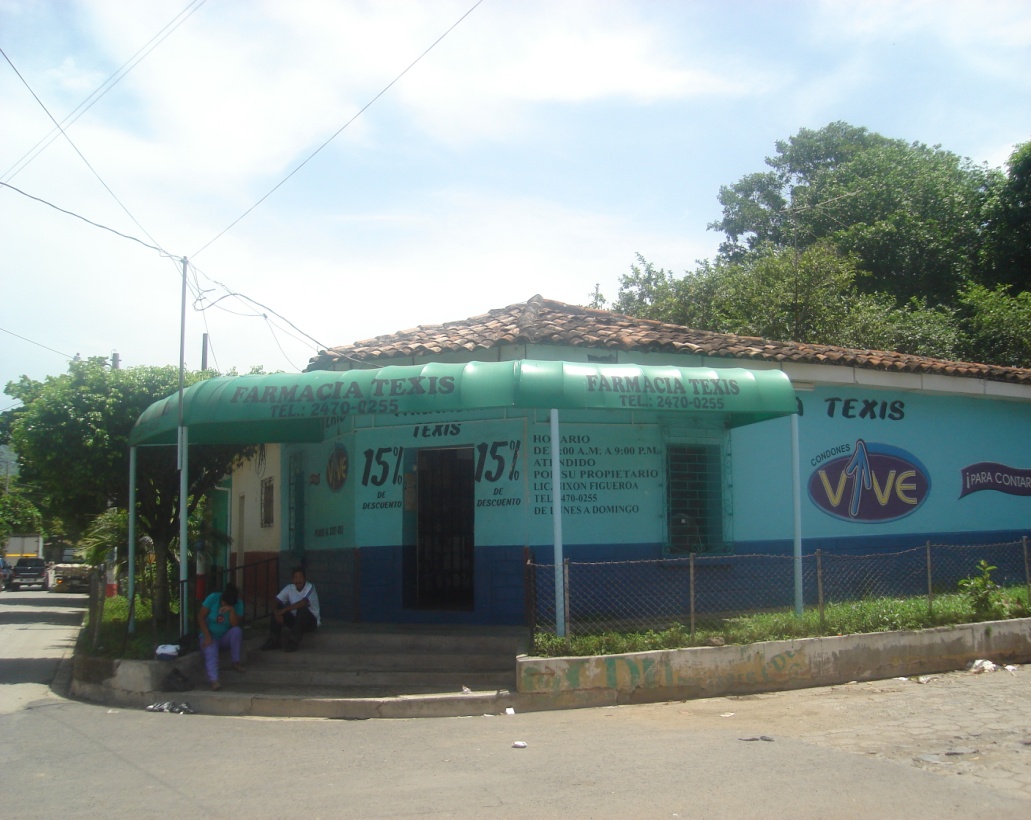 Fotografía tomada por estudiante egresada de Licenciatura en Sociología, Casco Urbano, Texistepeque, 12 de diciembre de 2010.3.PROTOCOLO DE INVESTIGACIÓNMIGRACIÓN Y REMESAS: CAMBIOS EN LA VIVIENDA Y EN LOS ROLES DE GÉNERO DE FAMILIAS CON Y SIN MIGRACIÓN. CASO TEXISTEPEQUE (Santa Ana 2010-2011)UNIVERSIDAD DE EL SALVADORFACULTAD DE CIENCIAS Y HUMANIDADESESCUELA DE CIENCIAS SOCIALES“Licenciado Gerardo Iraheta Rosales”MIGRACIÓN Y REMESAS: CAMBIOS EN LA VIVIENDA Y EN LOS ROLES DE GÉNERO DE FAMILIAS CON Y SIN MIGRACIÓN. CASO TEXISTEPEQUE (Santa Ana, 2010-2011)RESENTADO POR:                                                                                        CARNÉ: AGUILAR GÓMEZ, ROXANA BEATRIZ                                                 AG-05068PROTOCOLO DE INVESTIGACIÓN, ELABORADO POR ESTUDIANTE EGRESADA COMO REQUISITO DE PLANIFICACIÓN DEL PROCESO DE GRADO DE LA CARRERA DE LICENCIATURA EN SOCIOLOGÍA, PARA LA UNIDAD DE PROCESO DE GRADO CICLO II 2011 Y CICLO I 2012Maestra María Candelaria Navas de MelgarDOCENTE DIRECTORAMaestra María del Carmen Escobar CornejoCOORDINADORA GÉNERAL DE PROCESOS DE GRADUACIÓNCosto $731.9710 DE DICIEMBRE DE 2010CIUDAD UNIVERSITARIA, SAN SALVADOR, EL SALVADORÍNDICE                                                                                                                            PÁGINAS3. PROTOCOLO DE INVESTIGACIÓNMIGRACIÓN Y REMESAS: CAMBIOS EN LA VIVIENDA Y EN LOS ROLES DE GÉNERO DE FAMILIAS CON Y SIN MIGRACIÓN. CASO TEXISTEPEQUE (Santa Ana 2010-2011)	205IDENTIFICACIÓN DEL PROTOCOLO DE INVESTIGACIÓN	209RESUMEN	210INTRODUCCIÓN	2113.1. OBJETIVOS GENERALES Y ESPECÍFICOS	2133.2. JUSTIFICACIÓN DEL ESTUDIO	2153.3. DEFINICIÓN DEL PROBLEMA	2183.4. DISEÑO DEL TRABAJO	2303.5. RECOLECCIÓN DE DATOS	2363.6. ANÁLISIS DE DATOS	2383.7. VALIDACIÓN DE INFORMACIÓN Y PROTOCOLO	2403.8. PROPUESTA DE CAPITULOS	241ANEXOS	2431. GUÍA DE ENTREVISTA REALIZADA A DUEÑA DE AGENCIA DE VIAJES	2442. GUÍA DE PREGUNTAS DE ENTREVISTA REALIZADA A POBLADOR DE TEXISTEPEQUE	2453. GUÍA DE ENTREVISTA A REALIZAR A HOGAR CON MIGRACIÓN	2464. GUÍA DE ENTREVISTA A REALIZAR A HOGAR SIN MIGRACIÓN	247REFERENCIAS BIBLIOGRÁFICAS	248IDENTIFICACIÓN DEL PROTOCOLO DE INVESTIGACIÓNNOMBRE DE LAINVESTIGACIÓN                   :       MIGRACIÓN Y REMESAS: CAMBIOS EN LA VIVIENDA Y EN LOS ROLES DE FAMILIAS CON Y SIN MIGRACIÓN. CASO TEXISTEPEQUE (Santa Ana, 2010-2011).LOCALIZACIÓN DE LAINVESTIGACIÓN:                           MUNICIPIO DE TEXISTEPEQUE,                                                            DEPARTAMENTO DE SANTA ANA, EL                                                            SALVADOR.PERIODO DE PLANIFICACIÓN: DE SEPTIEMBRE DE 2010 A DICIEMBRE DE 2010.PERIODO DE EJECUCIÓN:        DE ENERO DE 2011 A MARZO DE 2012.RESPONSABLE:                           AGUILAR GÓMEZ, ROXANA BEATRIZ.GESTORES DEL PROTOCOLO: ESCUELA DE CIENCIAS SOCIALES Y FACULTAD DE CIENCIAS Y HUMANIDADESUNIVERSIDAD DE EL SALVADOR       LICENCIATURA EN SOCIOLOGÍAFECHA DE PRESENTACIÓN:         28 DE FEBRERO DE 2012.RESUMENEste protocolo de investigación es la planificación de la investigación “Migración y remesas: Cambios en La Vivienda y En Los Roles De Género De Familias Con y Sin Migración” Caso Texistepeque (Santa Ana 2010-2011), y se ha ejecutado entre septiembre y octubre del presente año.Para la planificación se han tomado los criterios de José Ignacio Ruiz Olabuenaga, para la aplicación del método inductivo-cualitativo, se dan a conocer las estrategias, técnicas, la forma de manejar la información, de recolectarla, de analizarla y de validarla, así como también una propuesta capitular.Se detallan los objetivos generales y específicos, la justificación del estudio, definición del problema, diseño del trabajo, recolección de información, análisis de la información y enfoque y validación de información y protocolo.Cuenta como anexos con los formatos de guías de preguntas para las y los informantes clave.INTRODUCCIÓNEste protocolo de investigación ha sido elaborado por una estudiante egresada de la Licenciatura en Sociología, como un requerimiento del “Reglamento de Procesos de Graduación de la Universidad de El Salvador”, impartido en la Escuela de Ciencias Sociales “Lic. Gerardo Iraheta Rosales” de la Facultad de Ciencias y Humanidades,presentado en el ciclo II-2010. Donde se planifica la investigación “Migración y remesas: Cambios en La Vivienda y En Los Roles De Género De Familias Con y Sin Migración” Caso Texistepeque (Santa Ana 2010-2011).La elaboración del protocolo fue en base a los planteamientos que integra el método inductivo-cualitativo, según el autor Ignacio Ruiz Olabuenaga, con el fin conocer de qué forma la migración ha repercutido en cambios culturales del municipio de Texistepeque, específicamente en la vivienda y roles de género.Este estudio es significativo ya que como se sabe la migración es un fenómeno constante en países latinoamericanos y específicamente en el caso del municipio de Texistepeque, es relevante ya que es uno de los municipios que más reciben remesas en El Salvador y que por lo tanto la migración sobre todo a Estados Unidos es muy común.El protocolo comprende los siguientes apartados:Objetivos generales y específicos, la justificación del estudio, la definición del problema, el diseño de trabajo, en el que se plantean las estrategias necesarias que se utilizarán y las técnicas que poseen la característica de ser cualitativas y que se irán enfocando en los focos de interés, a situaciones y fenómenos que giran entorno a la migración.Posteriormente se da a conocer la estrategia para el diseño muestral, el cual será opinatico según los principios de procedimientos. En la codificación del lenguaje se establecen criterios, para hacer comprensibles los datos proporcionados por las y los informantes, por lo que posteriormente los conceptos y categorías se codificarán o definirán para establecer el significado que se dará.El control de los elementos espurios hace una sistematización de los datos, con ello se pretende que al analizar los datos y recopilarlos no interfiera la subjetividad de la estudiante y sean analizados lo más objetivamente posible y que las y los informantes proporcionen sus testimonios en un ambiente de confianza. En la comprobación se dan a conocer las medidas que se tomarán para garantizar que la información sea confiable.En la recolección de datos se da a conocer las técnicas cualitativas para su recopilación, y de qué forma se recopilará la información para ser analizada e interpretada posteriormente.En el análisis de los datos se presenta la forma en que serán analizados e interpretados y en la validez se da a conocer los criterios para que la información recolectada sea autorizada. Se incluye la propuesta capitular en la que se da a conocer los nombres de los capítulos y su posible contenido para la realización del informe final.La metodología a utilizar será el método inductivo-cualitativo, aplicando las técnicas de la entrevista en profundidad, la observación no participativa y el análisis de contenido, se utilizaran guías para la realización de entrevistas, libreta de apuntes de observaciones y se seleccionarán las y los informantes claves.3.1. OBJETIVOS GENERALES Y ESPECÍFICOS3.1.1. Objetivos generales3.1.1.1. Analizar de qué forma la migración y las remesas han incidido en los cambios en las viviendas y en los roles de la mujer en el espacio privado y cómo éstos cambios han trascendido en la cultura en Texistepeque.3.1.1.2. Practicar en la realidad las cinco fases que plantea José Ignacio Ruiz Olabuenaga en el libro la “Descodificación de la Vida  Cotidiana” para conocer la realidad concreta y su relación con el fenómeno migratorio internacional.3.1.1.3. Aplicar técnicas cualitativas para obtener información de primera mano sobre los cambios en la vida cotidiana ocasionados por el fenómeno migratorio.3.1.2. Objetivos específicos 3.1.2.1. Investigar diferencias en las viviendas entre familias receptoras de remesas y familias que no reciben remesas en Texistepeque.3.1.1.2. Indagar en las diferencias entre las familias en que hay migrantes y que no hay migrantes, específicamente en el papel de la mujer en el hogar en Texistepeque.3.1.1.3. Analizar cómo la migración y la recepción de remesas incide en los cambios en las viviendas en las familias receptoras de remesa a partir de la comparación con familias que no reciben remesas en Texistepeque.3.1.1.4. Realizar una investigación bajo los lineamientos teóricos del método inductivo cualitativo en el proceso investigativo.3.1.1.5. Utilizar la estrategia del método inductivo cualitativo para los criterios en que se basará el proceso investigativo, entre los cuales están la recolección de datos, análisis, comprobación, validez e informe final.3.1.1.6. Hacer una reflexión analítica cualitativa bajo los fundamentos del método inductivo cualitativo, al recolectar información de la realidad y descubrir las consecuencias culturales que ha tenido el fenómeno migratorio.3.1.1.7. Indagar en información bibliográfica como lo son libros, revistas, periódicos, estudios realizados en las temáticas a abordar, e información electrónica.3.1.1.8. Utilizar la entrevista en profundidad para recolectar información verídica de cambios culturales experimentados en el municipio de Texistepeque.3.1.1.9. Realizar una observación no participativa en el municipio de Texistepeque para visualizar aspectos que se han dado con la migración.3.2. JUSTIFICACIÓN DEL ESTUDIOLa migración en El Salvador es un fenómeno que siempre ha existido aunque en cada etapa de su historia con diferentes modalidades, siendo en una época del campo a la ciudad y posteriormente dándose lo que se conoce como la migración internacional, es decir del interior del país hacia otros países siendo el principal destino Estados Unidos.Como se sabe la migración se ha dado principalmente por causas y problemas estructurales que ha tenido El Salvador como la guerra en la década de los ochenta y posteriormente la pobreza y el desempleo en la década de los noventa y en la actualidad.La migración es un proceso que se sigue intensificando a pesar de las trabas y peligros cada vez mayores que obstaculizan el paso a las y los migrantes, de los cuales algunos logran llegar a su destino, que para las y los salvadoreños es principalmente Estados Unidos, otros quienes aunque en algunas ocasiones no logran cumplir su cometido, lo intentan nuevamente y otros hasta mueren en el intento; a pesar de conocer los riesgos que se corren al emigrar éstos persisten en emigrar ilegalmente, lo que muestra la intensificación que éste fenómeno ha tenido y sigue teniendo y el crecimiento de los problemas estructurales que lo originan.Desde el punto de vista social resulta interesante conocer algunas de las causas directas y algunas consecuencias que la migración ha tenido, ya que ha repercutido en la cultura de los pueblos y en sus visiones de mundo y por lo tanto en las formas de relacionarse, interactuar y en sus costumbres, por ejemplo ha sido una motivación para que el consumismo se acreciente en las familias.Se da un impacto de la migración en la familia, la cual es considerada la base de la sociedad, en cada uno de sus integrantes los efectos han sido diferentes y particularmente para las mujeres del seno familiar, quienes ya sean madres, hijas, tías o abuelas deben asumir responsabilidades, dependiendo de las condiciones de la familia, además al ser la mujer o madre quien emigra las consecuencias emocionales son irreversibles tanto para hijas, hijos y madres quienes sienten la ausencia de sus madres y viceversa.Debido a los efectos que la migración y las remesas han tenido en la cultura y en las relaciones que se dan dentro de la vivienda y en la vivienda misma y en cómo se desempeña la mujer en el hogar, resulta relevante conocer en qué medida, la migración ha incido en dichos elementos, específicamente en Texistepeque, por ser un municipio evidentemente relacionado con la migración y en el que a la vez se notan las desigualdades entre familias que reciben remesas y las que no reciben remesas.Al ser éste un fenómeno social y económico generalizado se considera importante y factible un estudio de ésta índole, teniendo a la vez a favor de la realización de este tipo de investigación, el arsenal teórico necesario para abordar las diferentes temáticas a tratar como lo son el enfoque de género, que es una herramienta de análisis, la migración internacional, el consumo y la vivienda, que ha sido un elemento poco estudiado, pero que precisamente por ello resulta relevante su estudio.Así mismo también se cuenta con información cuantitativa y cualitativa recopilada con anterioridad, la cual facilitará la realización del estudio, de la cual se dará detalle en la parte metodológica.Para lograr adentrarse en los cambios provocados por la migración y las remesas se utilizará el método inductivo cualitativo con sus cinco fases, planteadas por José Ignacio Ruiz Olabuenaga.Se pretende que este estudio contribuya al análisis y comprensión del fenómeno migratorio y particularmente de sus efectos culturales en los roles de la mujer en el hogar y la vivienda; el análisis será sistematizado en un informe final que servirá como referente en el estudio de la migración.3.3. DEFINICIÓN DEL PROBLEMA3.3.1. Objeto de estudioLos cambios culturales provocados por el fenómeno migratorio en Texistepeque en familias con algún integrante migrante y el contraste con familias sin ningún tipo de experiencia migratoria son el objeto de estudio de la investigación, los principales ejes temáticos son la vivienda y roles de género ya que estos son algunos de los factores en los que ha incidido la migración.La migración forzada en Texistepeque se da por la creciente pobreza en El Salvador, se retoma para su análisis el concepto de migración forzada “se refiere a procesos de expulsión de población redundante o precarizada emanada de los países periféricos hacia los países centrales que demandan contingentes laborales para abaratar sus procesos productivos. Las condiciones de desempleo estructural, desmantelamiento del mercado interno, destrucción de cadenas productivas, junto al incremento de la pobreza, marginación e inseguridad, generan un caldo de cultivo que amenaza en los lugares de origen las condiciones materiales y subjetivas para la subsistencia familiar y el arraigo de las personas”.3.3.1.1. “Referentes teóricos: Migración internacional”Para esta definición del problema cabe decir que el análisis del fenómeno migratorio se ha vuelto interdisciplinario; al inicio su estudio fue solo del interés de demógrafos, pero posteriormente ya que incide en las transformaciones culturales de los territorios, por medio de la mejora de viviendas, cambios en las familias y en la cultura, cambios que se desprenden de la migración, han despertado el interés por el fenómeno en otras ciencias como la antropología, sociología, arquitectura y economía, por ejemplo.En esta parte del trabajo de proceso de grado se hace referencia a las teorías migratorias, que pueden ser utilizadas en el análisis del municipio de Texistepeque haciéndose énfasis en el fenómeno migratorio en el municipio. no se pretende mencionar todas las teorías migratorias que han surgido, aclarándose que no se les resta importancia a las no mencionadas, ya que no se puede dejar de lado que estas teorías migratorias han sido el resultado de un proceso de análisis del fenómeno que se ha ido adaptando a la realidad cambiante, en el que cada una ha tenido aplicación a la realidad en determinado momento y espacio.Siendo la migración internacional el principal fenómeno de estudio y la perspectiva de género una herramienta de análisis, que se utiliza, se hace necesario definir éstos conceptos; por lo que se retoma el concepto de migración internacional de Pries, para quien es entendida como “procesos unidireccionales de cambio de país que ocurren por única vez, o cuando mucho dos veces en la vida de las personas”. Para el caso de Texistepeque la migración se da en su mayoría hacia Estados Unidos, y las y los migrantes viven permanentemente en dicho país, regresan de visita pero su hogar y su vida la tienen en Estados Unidos.Ahora bien la perspectiva de género es una herramienta de análisis que permite: “enfocar, analizar y comprender las características que definen a mujeres y hombres de manera específica, así como sus semejanzas y sus diferencias. Desde esa perspectiva se analizan las posibilidades vitales de una y otros, el sentido de sus vidas, sus expectativas y oportunidades, las complejas y diversas relaciones sociales que se dan entre ambos géneros; así como los conflictos institucionales y cotidianos que deben encarar, y las múltiples maneras en que lo hacen“. La perspectiva de género será utilizada para analizar cómo las mujeres cambian como lo dice el concepto anterior el sentido de sus vidas, sus expectativas, oportunidades y su relación con la migración internacional y los roles de género en las mujeres migrantes y no migrantes.Existen diversos enfoques desde los que se puede analizar la migración internacional en Texistepeque, por ejemplo la teoría de la nueva economía de las migraciones laborales, que es asociada principalmente al nombre de Obed Stark su creador, quien toma en cuenta otros factores que pueden influir en la decisión de emigrar, aparte de lo económico, hace referencia al deseo de ganar prestigio en la comunidad de origen, del cual no se goza en el país receptor. Vale decir que según lo observado las y los migrantes que llegan de visita ene l mes de diciembre al realizar una actividad las personas migrantes expresaban con sus gestos solidaridad con las personas de la tercera edad, así como satisfacción al ayudarles y demostrar que han mejorado económicamente y cooperan de alguna forma en su municipio de origen.Toma en cuenta la distribución de los ingresos, plantea que las diferencias salariales no son el único factor que producen la migración; se toma en cuenta el papel de la familia en la migración, siendo emigrar, no una decisión individual sino familiar, ya que se consulta o se pide opinión a otros integrantes y en ocasiones son familias enteras las que emigran; es motivada para elevar el estatus en la comunidad de origen mejorando sus condiciones de vida, algo que en su comunidad les hubiera sido más dificultoso alcanzar, esto se aplica a Texistepeque ya que en la mayoría de casos la familia opina acerca de la decisión de emigrar de un integrante.También se puede decir que en Texistepeque existen diferencias en la calidad de vida de personas de hogares que reciben remesas y que no reciben remesas, esto puede motivar a emigrar a quienes no cuentan con ese ingreso económico, asociado a lo que expone Stark.La teoría de los mercados duales, creada por Michael Piore, hace referencia a que la demanda de mano de obra del país receptor estimula a la migración, “de acuerdo con Piore y sus seguidores, en las economías industriales avanzadas, donde existen trabajos inestables y de baja calidad a causa de la división de la economía en un sector primario, intensivo en capital, y un sector secundario, intensivo en trabajo y de baja productividad, da lugar a un mercado laboral segmentado. Los trabajos a los que se dedican los migrantes son los que los autóctonos rechazan porque otorgan una posición social baja y escaso prestigio, ofrecen pocas posibilidades de movilidad social y no resultan motivadores”.En general las y los migrantes desempeñan trabajos para los que en esos países la mano de obra es escasa, los hombres realizan estos trabajos y se insertan en la construcción, campo y servicios, las mujeres en su mayoría se dedican al trabajo doméstico y a la vez viven con la carga emocional de asumir un papel de madre transnacional, lo cual tiene consecuencias psicológicas para las hijas e hijos en los países de origen.La teoría del sistema mundial, creada por Inmanuel Wallerstein a mediados de los setentas, tiene una visión histórico-cultural de las migraciones, para Wallerstein: la migración propicia la extensión del modo de producción capitalista, propicia la incorporación de países subdesarrollados a una economía mundial cada vez más unificada.En la teoría de la economía global de mercado las grandes beneficiarias, según la explicación de Wallerstein son las multinacionales que como producto de la globalización y la importación de sus productos en países pobres desplaza el sector de la agricultura, llevando a la existencia de un proletariado que se ve obligado a emigrar a países desarrollados, para vender su mano de obra barata, aunque los salarios sean percibidos como elevados, en comparación con los salarios de los países de origen.La producción agrícola en Texistepeque no genera tantas ganancias, por las causas mencionadas por Wallerstein como el desplazamiento de la agricultura y la ganadería, así como también por la escasez de suelo adecuado para ello, ocasionando de esta forma que mayor cantidad de personas emigren.Las redes sociales migratorias o redes de apoyo, es una de las teorías más relevantes para el análisis de la migración internacional, ya que son las redes sociales las que posibilitan la migración predominantemente, para el uso de esta categoría se adoptará la definición de Massey quien la caracteriza como un “conjunto de vínculos interpersonales que conecta a los migrantes con quienes han migrado previamente y con los no migrantes, en las áreas de origen y de destino, a través de lazos como el parentesco, la amistad o el paisanaje”. Las redes sociales actualmente son un fenómeno creciente, que facilitan y posibilitan la migración, ya que se hace necesaria una socialización y ayuda mutua en el momento en que las y los migrantes se establecen en su nuevo hogar.La teoría de la causación acumulativa propuesta por Gunnar Myrdal, dice que la migración, es propiciada por la estimulación que se da en los países de origen, ya que las y los habitantes de un lugar emigran, envían remesas a sus familias, posteriormente, las familias que no reciben remesas se pueden sentir rezagadas económicamente y toman la decisión de emigrar, tiene como idea básica que las migraciones modifican la realidad y que inducen a desplazamientos subsiguientes, a través de una serie de procesos socioeconómicos.La teoría positiva-negativa (pesimista-optimista), referida al efecto que tienen las remesas en los países de origen, de la que uno de sus representantes es el investigador Douglas Massey, quien hace referencia a los efectos positivos que tienen las remesas en las localidades, como la inversión en actividades productivas, capital humano, educación y la mejora de la calidad de vida de las familias que reciben remesas en comparación con las que no. En Texistepeque, las remesas ayudan a la mejora de la calidad de vida y viviendas de sus habitantes, son invertidas además en salud, educación y alimentación.Waller ve las remesas como un paliativo a las necesidades y argumenta que las remesas no son invertidas en actividades productivas. En Texistepeque existe un grado de consumismo y vida opulenta, que se visualiza en el tipo de viviendas que construyen; por lo que se puede decir que en el municipio es aplicable la teoría mencionada.3.3.1.2. “Cultura y roles de género”Por otra parte ya que el fenómeno se abordará a partir del enfoque de género se detalla que éste trata de “enfocar, analizar y comprender las características que definen a mujeres y hombres de manera específica, así como sus semejanzas y sus diferencias. Desde esa perspectiva se analizan las posibilidades y oportunidades, las complejas y diversas relaciones sociales que se dan entre ambos géneros; así como los conflictos institucionales y cotidianos que deben encarar, y las múltiples maneras en que lo hacen”. En este sentido se estudiaran los cambios en los roles de género es decir cambios en las actividades que tradicionalmente caracterizan a las mujeres.Por cultura se entiende “esa dimensión de la vida, producto de la relación dialéctica entre los modos de vida, y las concepciones del mundo, históricamente constituidos. La cultura es la distinción humana resultante de las diversas formas de relación dialéctica entre las características biológicas y las características sociales de los seres humanos”.Existen desigualdades en cuanto a la cuota de poder que tienen las mujeres en las sociedades, a pesar de que en la lucha por la equidad de género se ha ganado terreno, siguen habiendo mujeres que se desenvuelven exclusivamente en el espacio privado y les es más difícil acceder a los espacios públicos como lo destaca Amorós en su concepción de lo público y lo privado, asociado a las desigualdades entre mujeres y hombres respecto a su uso y participación en dichos espacios, la definición de lo público y lo privado como concepciones históricas han tenido diferentes acepciones a lo largo de la historia de las sociedades y los Estados.El atribuírsele a la mujer el espacio privado, es donde inicia la cultura de la división de los roles y se les atribuyen y se piensa que lo más apropiado para las mujeres es realizar los roles vinculados con la crianza y el hogar, los roles de género, “La producción de formas culturalmente apropiadas de conducta masculina y femenina es una función central de la autoridad social y está mediada por un amplio espectro de instituciones económicas, sociales, políticas y religiosas. Así como las instituciones económicas producen las formas de conciencia y de conducta que asociamos con las mentalidades de clase, similar producción se da con las instituciones que tienen que ver con la reproducción y la sexualidad”.De estas formas de conciencia y conducta que se han inculcado se han desprendido los roles de género, lo que se deriva de una larga trayectoria histórica que no será especificada, pero lo que si se tomará en cuenta es la definición de lo que son los roles de género teniendo en cuenta su historia y además los tipos de roles de género:“Los roles de género son uno de los aspectos fenomenológicos más importantes. Se desarrollan en la vida cotidiana relacionados íntimamente con la división sexual del trabajo. Se han descrito tres tipos de roles que se definirán a continuación:Rol reproductivo, se refiere a la reproducción biológica y a todas las actividades necesarias para garantizar el bienestar y la supervivencia de los individuos que componen la familia, tales como, la crianza, la educación, la alimentación, la atención y el cuidado de sus integrantes, así como la organización y mantenimiento del hogar.Rol productivo, se refiere a las actividades que producen ingresos personales y para el hogar que pueden ser en dinero o en especies.Rol de gestión comunitaria, se refiere a todas las actividades que se realizan para aportar al desarrollo de la comunidad. Toma las formas de participación comunitaria en la promoción y manejo de actividades sociales.”Estos roles de género atribuidos a la mujer son los que han impedido que la mujer se desenvuelva en todos los ámbitos de espacio público, se le ha atribuido al hombre la responsabilidad de proveer económicamente en la casa y es por ello que la migración ha sido más común en los hombres, aunque como se ha visto la mujer también emigra y se está intensificando la migración femenina.3.3.1.3. “Remesas y vivienda”Otro eje de interés en la investigación son los cambios en la vivienda o casa la cual es definida por Christian Norberh-Schullz como”el lugar que valida nuestras identidades individuales, el lugar que nos ofrece seguridad. Un hogar recoge lo personal y lo privado y es, por eso, el espejo del alma, un campo indivisible de la memoria. Y como se encuentra en contacto con el medio ambiente natural circundante, establece, una relación más directa con un lugar dado”. Como se puede ver la vivienda es mucho más que la suma de los materiales con los que ha sido construida, ya que está relacionada con experiencias y con el ambiente que la rodea es decir que es una expresión cultural, además al ser un campo que encierra lo privado, el desenvolvimiento de las actividades que en ella se dan han sido tradicionalmente atribuidas a la mujer.La vivienda es un lugar donde indiscutiblemente la humanidad se forma y aprende lo esencial de la vida, es una expresión cultural y un signo identitario, “Es importante no solo en términos materiales, sino también emocionales: factor esencial para la satisfacción de las necesidades humanas y anhelo perseguido por todo grupo social”.Los cambios en las viviendas de Texistepeque inciden en las transformaciones culturales de su población, estos cambios se asocian a la migración, cambiando las expectativas y experiencias de las personas, “los inmigrantes al conocer y habitar viviendas propias de las sociedades de destino, tratan de replicar en su vivienda los detalles que fueron aprendidos”.Los cambios en la vivienda como producto de la migración internacional en Texistepeque se pueden ver reflejados en los elementos decorativos, las fachadas de las viviendas. Se observan también desigualdades entre las familias que reciben remesas y las que no por lo que es un crecimiento económico desigual que no es producido dentro de la comunidad.3.3.2. NarraciónPara ésta definición del problema se retoman entrevistas realizadas en el año 2009 en el municipio de Texistepeque.Para adentrarse en el fenómeno migratorio se hace referencia a una de las entrevistas realizadas a la dueña de la agencia de viajes llamada Matute Estrada establecida en Texistepeque hace cuatros años, esto pone en evidencia como en Texistepeque un pueblo eminentemente rural ha cambiado, lo cual se hace visible a partir de la existencia de una agencia de viajes, siendo lo que posibilita su existencia la gran cantidad de migrantes en el municipio y que sobre todo está en Estados Unidos, por ejemplo la gran mayoría de destinos cotizados es hacia Estados Unidos y muy poco a otros destinos como lo manifiesta una informante:“…hace poquito vendí unos boletos hacia Tierra Santa, para Tierra Santa, pero no es muy cotizado verdad, los destinos más cotizados son para Estados Unidos, Los Ángeles, Nueva York, San Francisco, Washington, Arkansas, son los más cotizados acá en Texistepeque”.Dueña de Agencia de ViajesAdemás se puede decir que la migración hace factible la existencia de este negocio ya que aunque la informante no estaba segura de que las personas que están pendientes de los precios son personas que reciben remesas manifestó que lo más probable era que si:“…no sé si recibirán remesas realmente, pero que tienen familia en Estados Unidos si, porque son familiares los que vienen en esta temporada más que todo por la fiestas acá verdad, que son las fiestas patronales en Texis, pero no sé si recibirán remesas o qué, me imagino que tal vez si, porque sin son familia tal vez sí”.“…si ya deciden comprar el boleto si les mandan la remesa, verdad le hacen la transferencia al banco, acá no nos gusta manejar mucho dinero”.Rufino Ignacio CastilloSe puede decir también que en Texistepeque debido a la gran cantidad de migrantes se ha comenzado a dar de forma más organizada el fenómeno de las redes sociales, las cuales permiten que la migración se vaya intensificando, existiendo un comité de migrantes en Estados Unidos el cual se conforma por personas originarias de Texistepeque.Las y los migrantes transmiten nuevos valores y señales de afecto, por medio de regalos que provienen del país al que han emigrado; en Texistepeque, la ayuda que brinda el comité a distintas instituciones es un ejemplo de ello, como lo mencionó una informante:“…hay un comité, es el que ha ayudado, pero ayudan, por ejemplo en la iglesia, enviaron instrumentos para el ministerio de alabanza, han enviado fondos para cambiar la mesa del altar”.José FigueroaSe puede decir también que en Texistepeque debido a la gran cantidad de migrantes se ha comenzado a dar de forma más organizada el fenómeno de las redes sociales, las cuales permiten que la migración se vaya intensificando, existiendo un comité de migrantes en Estados Unidos el cual se conforma por personas originarias de Texistepeque.Las y los migrantes transmiten nuevos valores y señales de afecto, por medio de regalos que provienen del país al que han emigrado; en Texistepeque, la ayuda que brinda el comité a distintas instituciones es un ejemplo de ello, como lo mencionó una informante:“…hay un comité, es el que ha ayudado, pero ayudan, por ejemplo en la iglesia, enviaron instrumentos para el ministerio de alabanza, han enviado fondos para cambiar la mesa del altar”.José FigueroaEsto muestra algunas mejoras en cuanto a los equipos con los que cuenta la iglesia, que es un espacio público que ha recibido ayuda económica, gracias a las remesas enviadas por las y los migrantes que establecen redes sociales en Estados Unidos.Aunque la iglesia no ha cambiado su arquitectura original, es decir que se ha transformado si ha sido mejorada, esto muestra algunos beneficios que la migración ha generado en el municipio, y da señales de que si las y los migrantes tienen la capacidad de enviar dinero para la mejora al municipio también para enviar remesas a su familia, lo cual hace que estas personas tengan un mayor ingreso y por ende mayor posibilidad de consumir.A continuación se muestra otro testimonio que expresa la ayuda brindada por el comité de migrantes:“…he visto mejoras en las iglesias de Texis, han sido modificadas ya que han sido deterioradas por los terremotos, han mejorado las fachadas, paredes, una buena cantidad de fondos vienen de algunos paisanos de allá, para algunas de éstas mejoras en la iglesia”.“…las iglesias no pueden cambiar de modelo porque ya tienen su estilo antiguo”.José FigueroaComo se puede ver el comité de migrantes, ha contribuido en algunas mejoras en la iglesia y en otras obras sociales como la compra de una ambulancia a la cruz roja, obsequiar sillas de ruedas a personas de escasos recursos y la realización de la pasarela en la entrada del municipio.Esto muestra que el municipio ha pasado por gran cantidad de cambios como efecto de la migración todos estos cambios se irán viendo a medida vaya avanzando el proceso investigativo.Es también importante mencionar que el proceso migratorio entre hombres mujeres es diferente como lo menciona una informante que aunque no tiene una experiencia migratoria en su familia, da su opinión acerca de este proceso para las mujeres.Como se puede ver la migración es percibida como una alternativa para la sobrevivencia, pero no para el bienestar de la familia. Es así como se ha tratado de dar un acercamiento breve al fenómeno migratorio en Texistepeque, del que más adelante en la investigación se profundizará más en ello.3.4. DISEÑO DEL TRABAJO3.4.1. EstrategiasComo se ha venido mencionando la investigación “Migración y Remesas: Cambios en La Vivienda y En Los Roles de Familias Con y Sin Migración. Caso Texistepeque (Santa Ana, 2010-2011)”, se hará bajo el método de investigación inductivo cualitativo, dándole un enfoque comparativo entre familias que cuentan con integrantes que han emigrado y familias que no poseen dicha característica, se tomarán ocho familias de las cuales se entrevistarán a una persona integrante de esta familia, entre éstas cuatro serán las que contaran con experiencia migratoria en su hogar y cuatro no; además también se utilizarán entrevistas con las que se cuenta, información que fue recopilada en el marco de la investigación “Migración, Mujeres y Vivienda en La Conquista Nicaragua, y Texistepeque, El Salvador, por ejemplo una entrevista realizada a la dueña de la Agencia de Viajes ubicada en el municipio y personas entrevistadas en espacios públicos del municipio, para llevar a cabo el proceso investigativo se utilizaran las siguientes estrategias:3.4.1.1. Se visitará el municipio de Texistepeque las veces necesarias para recopilar información.3.4.1.2. Se realizaran entrevistas en profundidad para la recolección de información con las y los informantes clave.3.4.1.3. Se aplicará el método inductivo cualitativo para realizar el estudio, la técnica cualitativa llevará a sacar conclusiones, resultado de un análisis propio de lo expresado por informantes clave.3.4.1.4. Se utilizarán fuentes teóricas para verificar y comparar la teoría investigada (libros, periódicos, revistas, internet y estudios realizados), con lo expresado por informantes clave.3.4.1.5. En el proceso investigativo se utilizarán técnicas cualitativas (entrevista en profundidad, observación no participativa y análisis de contenido), para obtener información confiable, directa y de fuentes primarias para el estudio.3.4.1.6. Se realizará un recorrido por el municipio para ver viviendas a las que difícilmente se puede acceder a tener sin el ingreso de remesas y de las cuales se dé testimonio que en ellas habita una familia con migrante.3.4.1.7. Realizar visitas y contactar con personas de instituciones para recabar información.3.4.2. Diseño muestralEn la investigación se utilizará el diseño opinatico, ya que con este tipo de muestreo se escogen informantes clave con términos pragmáticos, por ejemplo la facilidad del contacto, que tanto se adecua su experiencia a la temática.En el muestreo se ha seleccionado a ocho informantes de diferentes familias de las cuales cuatro poseen integrantes migrantes y cuatro no, para poder comparar de qué forma se han dado los cambios y las diferencias en ambos tipos de familias.3.4.3. Codificación del lenguajePara la realización de la investigación el lenguaje a utilizar será de tipo común y se fundamentará teóricamente, para evitar ambigüedades, cada concepto o categoría referente al tema de investigación será definido para dar a conocer cómo es concebido.En la realización de la investigación se tomará en cuenta la cotidianidad de la población con familia migrante y se indagará en cómo era antes de que este fenómeno ocurriera.TABLA No.1Cuadro de categorías y conceptos a utilizarFuente: Elaborado por Roxana Aguilar, estudiante egresada en Proceso de Grado3.4.4. Técnicas de control de elementos espuriosCon el fin de que la investigación no sea realizada bajo condicionamientos teóricos, ideológicos y de la experiencia propia de la estudiante se utilizarán criterios para que la información sea confiable y objetiva, se presentan las siguientes técnicas de investigación, elementos y criterios:3.4.4.1. “Observación no participativa”La observación no participativa se refiere a captar lo necesario del fenómeno, situación, personas u objetos que se quiere conocer. En el caso de la investigación, esta se referirá a ver las acciones, costumbres, comportamiento expresiones y comentarios que surjan en los momentos en que se esté presente con las y los informantes clave y en el municipio de Texistepeque.3.4.4.2. “Entrevista en profundidad”La entrevista en profundidad es un proceso en el que dos o más personas conversan, donde una pregunta y la otra contesta con sus experiencias referidas a la temática de investigación, la conversación se realiza con base a una guía de preguntas abiertas y que permita a las personas dar su opinión, experiencia o conocimiento acerca del tema.3.4.4.3. “Control de condicionamiento”Al aplicar las técnicas no se debe poner en medio los prejuicios originados por experiencias previas, para descubrir objetivamente el fenómeno; al llevar a cabo la entrevista en profundidad no se debe obligar al informante a proporcionar información que no desea dar o temas de los que no desea hablar.3.4.4.4. “Uso de instrumentos”Para que la información sea manejada de mejor manera se deberá hacer uso de una libreta de apuntes en la que se detallará sobre información que no se pueda registrar en fotografías o en la entrevista, por ejemplo la que es producto de la observación, para registrar dicha información, se hará uso de guías de preguntas para realizar entrevistas, las cuales se registraran en una grabadora.3.4.4.5. “Criterios”Los criterios para el control de elementos espurios son los siguientes:Tener presente que la observación debe ser objetiva.3.4.4.5.2. Analizar detalladamente la información recolectada.3.4.4.5.3. Evitar prejuicios de la estudiante al analizar la información.3.4.4.5.4. Tratar de que el ambiente en el que se desenvuelva la investigadora con las y los informantes sea de confianza.3.4.4.5.5. No incomodar a las y los informantes, tratar de comprenderlos y ser prudente.3.4.4.5.6. Dependiendo de las condiciones que se presenten tratar en la mayor medida posible que la información sea de calidad.3.4.4.5.7. Ser consciente de qué tanto se puede observar ya que se puede incomodar a informantes.3.4.4.5.8. No tratar de obligar que las y los informantes proporcionen información de la que no desean hablar.3.4.4.5.9. Dar a conocer lo investigado de forma verídica.3.4.4.5.10. Tratar de evitar reacciones negativas por parte de informantes.3.4.4.5.11. Hacer un análisis permanente de la información recolectada.3.4.5. ComprobaciónPara la comprobación de la información recolectada, ésta se compara con la teoría para realizar un análisis adecuado; se tomará en cuenta que sea compatible con los objetivos de la investigación; para recolectar la información se tomará en cuenta que en ella se detecte ejes temáticos sobre los que se tiene interés.3.4.5.1. “El núcleo neurológico del fenómeno”El núcleo neurológico del fenómeno en investigación son los cambios culturales en la vivienda y en los roles de género que se han atravesado en Texistepeque, al ser un municipio con alta densidad migratoria y particularmente en las familias a investigar.3.4.5.2. “Conocimientos teóricos”Como se ha venido sosteniendo la información empírica se compara con la información teórica recolectada, para ello se hará un marco teórico en el que se definan los conceptos básicos de los ejes temáticos y las teorías que los sustentan con sus respectivos autores. Para ello se recolectará información teórica procedente de libros, revistas, artículos académicos e información en línea.3.4.5.3. “Focos temáticos”Los focos temáticos de interés en la investigación se han elegido a partir del estudio previo realizado en el marco de la investigación “Migración, Mujeres y Vivienda en La Conquista, Nicaragua y Texistepeque, El Salvador, estos son:3.4.5.3.1. Cambios culturales.3.4.5.3.2. Migración.3.4.5.3.3. Vivienda.3.4.5.3.4. Roles de género.3.4.5.3.5. Remesas.3.4.5.4. “Criterios para garantizar la calidad de la información recopilada”3.4.5.4.1. Formular preguntas claras.3.4.5.4.2. Determinar preguntas clave para obtener información sobre focos de interés.3.4.5.4.3. No condicionar las respuestas, es decir dejar que las y los informantes den su propia opinión a las preguntas.3.4.5.4.4. No interrumpir la entrevista.3.4.5.4.5. Si el o la informante se desvía del tema mantener el hilo conductor de entrevista.3.4.5.4.6. Escuchar cuidadosa y detenidamente las experiencias de las y los informantes.3.4.5.4.7. Ser prudente al formular las preguntas.3.5. RECOLECCIÓN DE DATOSPara la recolección de información las técnicas a utilizar serán la observación no participante, la entrevista en profundidad y el análisis de contenido. Cada vez que se recopilen datos se deberá tener en cuenta tomar nota de la actitud de las y los informantes, actitudes, indagar en su cotidianidad, para lo que se debe propiciar un ambiente de confianza y adoptar una actitud flexible y abierta.3.5.1. Observación e interacción con informantes claveSe seleccionarán a ocho familias como informantes clave de las cuales cuatro serán familias en la que existe migración y en las otras cuatro no, con el fin de comparar ambos casos familias con migración y sin migración, además se retomaránentrevistas realizadas en el marco de la investigación “Migración, Mujeres y Vivienda en La Conquista, Nicaragua y Texistepeque, El Salvador.3.5.2. Técnicas a utilizar en la investigaciónLas técnicas cualitativas a realizar para la investigación serán análisis de contenido, observación no participante y entrevista en profundidad.3.5.2.1. “Análisis de contenido”Es una técnica de recolección de información cualitativa, que como todas las técnicas cualitativas el proceso de llevarla a cabo es circular y no lineal, es decir que al terminar el primer paso se puede volver a realizarlo con el fin de hacerlo de forma analítica, algunos de sus objetivos son “presentar las diferencias en el contenido de la comunicación, comparar medias o niveles de la comunicación, cotejar el contenido de una comunicación con sus objetivos prefijados, determinar el estado psicológico de personas o grupos, reflejar patrones culturales se personas, grupos, instituciones y captar y seguir las tendencias y cambios en el contenido de la comunicación”.3.5.2.2. “Observación no participante”Se considera importante la aplicación de la técnica observación no participante ya que por medio de ella se investiga de forma no verbal el fenómeno en estudio.Puntos de observación en la investigación:3.5.2.2.1. Forma de actuar de informantes clave al momento de la entrevista.3.5.2.2.2. Viviendas de familias con experiencia migratoria y sin experiencia migratoria.3.5.2.2.3. Medio social en que se da la cotidianidad de informantes clave.3.5.2.2.4. Expresiones y emociones en la conversación.3.5.2.3. “Entrevista en profundidad”Se utilizará la técnica de la entrevista en profundidad, la cual busca conocer información por medio de una conversión dirigida de forma profesional, la conversación se puede dar entre dos o más personas, la experiencia es transmitida al investigador/a por el o la informante clave; se vuelve un proceso de recogida de datos y es en este contexto en el que se da una relación de confianza entre entrevistador/a y entrevistado/a.Como lo menciona Ruiz Olabuenaga la entrevista en profundidad “es una técnica de obtener información, mediante una conversación profesional con una o varias personas para un estudio analítico de investigación o para contribuir en los diagnósticos o tratamientos sociales”.3.5.3. Proceso de recolección de datosEl proceso de recolección de datos se hará llevando a cabo las técnicas anteriores, en las que se seguirán los pasos correspondientes, por ejemplo en la observación no participativa, se realizará enfocándose en los puntos mencionados y llevando apuntes de lo observado.La entrevista en profundidad se realizará abordando los puntos clave y focos de interés de la investigación, creando un ambiente que propicie la confianza entre investigadora e informantes, informar que la entrevista será grabada, no hacer gestos, ni expresar puntos de vista ante lo mencionado por informantes, preguntar si las ideas no han quedado claras o necesitan complementarse.3.5.4. Proceso de registro y conversión a textoPara el registro de los datos se llegará a un acuerdo de grabar la entrevista, explicando los objetivos de la investigación y aclarando que es puramente un ejercicio académico, se anotarán gestos y expresiones, que pueden complementar el análisis, posteriormente se transcribirán los párrafos grabados útiles para la investigación, tomándose en cuenta lo anotado, por lo que se deberá hacer una revisión de lo anotado de forma paralela con lo que se ha grabado, al transcribir los párrafos grabados, se hará de forma detallada las expresiones tales como silencios, énfasis, entonaciones y suspiros con el fin de dar más significado objetivo a la información, y realizar un análisis más profundo3.6. ANÁLISIS DE DATOSLos datos se analizarán a través de un proceso descriptivo y de esta forma se interpretará objetivamente al analizar la información, las entrevistas en profundidad transcritas, serán tratadas con la técnica análisis de contenido, para establecer el significado que ha dado el informante a la narración, lo que además será relacionado con lo información que no ha sido grabada.3.6.1. Conceptualización cualitativa de los datosLos datos al ser meramente cualitativos se analizan a través de las narraciones registradas, es decir lo manifiesto (directo del sentido de las y los informantes) y lo observado o latente (oculto, indirecto que se sirve del manifiesto), haciéndose una descripción densa de ello, además de la realidad, es decir la información obtenida se irá relacionando con la teoría, de cada uno de los focos de interés.3.6.2. Estrategias de investigaciónPara el análisis de contenido las estrategias de investigación a utilizar serán las lectoras para captar el contenido manifiesto, es decir lo que expresan las y los informantes; las analistas, para descubrir los contenidos manifestados en el texto o conversación; interpretes, “para captar el contenido manifestado del texto, los contenidos ocultos pero conscientes”; las descubridoras ya que con éstas “se intenta inferir del texto, los contenidos ocultos de los que los informantes no están conscientes”.3.6.3. Análisis de contenido y contexto extratextualEn la aplicación de la técnica análisis de contenido se descubrirá el significado de la narración en su contexto social, la cual será almacenada en grabaciones, en una libreta de apuntes y se hará uso de teoría sobre los temas de investigación.3.6.4. Universo de datos y unidad de registroEl universo de datos será tomado como el conjunto completo de los datos recopilados, sin excepción, es decir todo el texto de las entrevistas y la triangulación de éstas; por otra parte las unidades de registros serán los datos que guardan relación con los temas de análisis, estas pueden ser palabras, frases que encierran respuestas que se relacionan con los temas de investigación.3.6.5. Análisis de contenido: Momentos clavePara analizar los datos se leerá e interpretará cada parte detenida y detalladamente, en la primera fase se transformará la conversación a texto, en el que se reducirán las palabras que no tengan relación con el tema, además ya que lo observado será registrado en una libreta de apuntes, se llevará a cabo paralelamente para hacer su interpretación, lo cual hará que se haga una descripción densa de las situaciones.Los datos que se relacionan con los temas se clasificaran y posteriormente se interpretarán teniendo en cuenta el texto, contexto y extratexto, es decir las circunstancias que rodean el texto de las entrevistas.3.7. VALIDACIÓN DE INFORMACIÓN Y PROTOCOLOLa validación de los datos obtenidos por las técnicas cualitativas aplicadas se hará por medio de criterios tales como credibilidad, transferibilidad, dependencia y confirmación, triangulándose toda la información.3.7.1. Credibilidad3.7.1.1. Observación: se hará una observación persistente a los focos de interés, los cuales son los cambios en vivienda y roles de género en familias con experiencia migratoria.3.7.1.2. Triangulación: La triangulación de la información se hará contrastando los datos obtenidos en el trabajo de campo con la teoría consultada.3.7.1.3. Control permanente: Se hará una revisión y análisis de datos obtenidos en el trabajo de campo.3.7.1.4. La información a contrastar, revisar y analizar, serán la entrevistas en profundidad y lo observado.3.7.2. Transferibilidad3.7.2.1. Muestreo teórico/intencional: Con este se tratará de sacar el mayor provecho a la información y con ella comparar la realidad con la teoría.3.7.2.2. Descripción espesa: Es una descripción densa, que permite hacer un análisis más profundo en la investigación cualitativa.3.7.3. DependenciaEs una auditoría que se realizará por la Docente Directora, Coordinadora General de Proceso de Graduación y quienes supervisaran el proceso investigativo.3.7.4. ConfirmaciónLa estudiante podrá controlar y relacionar los datos obtenidos para realizar el análisis, deducciones e interpretaciones.3.8. PROPUESTA DE CAPITULOSCAPÍTULO 1: MIGRACIÓN EN EL MUNICIPIO DE TEXISTEPEQUEEn este capítulo se presentará la información partiéndose de lo específico a lo general para conocer el contexto en que se da el fenómeno y su entorno.CAPÍTULO 2: MIGRACIÓN Y REMESAS EN TEXISTEPEQUEEn este capítulo se dará a conocer el tema de la migración y las remesas en Texistepeque, comparándose con familias que no tienen la de que personas de su núcleo familiar hayan emigrado. Se detallan algunos puntos a tratar:-Migración y Remesas en Texistepeque-Hogares con migración en Texistepeque-Hogares sin migración en Texistepeque-Comparaciones generales entre los hogares con migración y hogares sin migraciónCAPÍTULO 3: CONCLUSIONES Y HALLAZGOS DE LA INVESTIGACIÓNEn este capítulo se darán a conocer los resultados obtenidos con la investigación de ocho familias y de cómo en cuatro de ellas la migración ha cambiado su vida en Texistepeque y las diferencias de éstas con las familias sin migración.CAPÍTULO 4: PROPUESTA DE PROYECTOEn este capítulo se aportará una propuesta de proyecto de acuerdo a lo investigado y a los resultados de la investigación.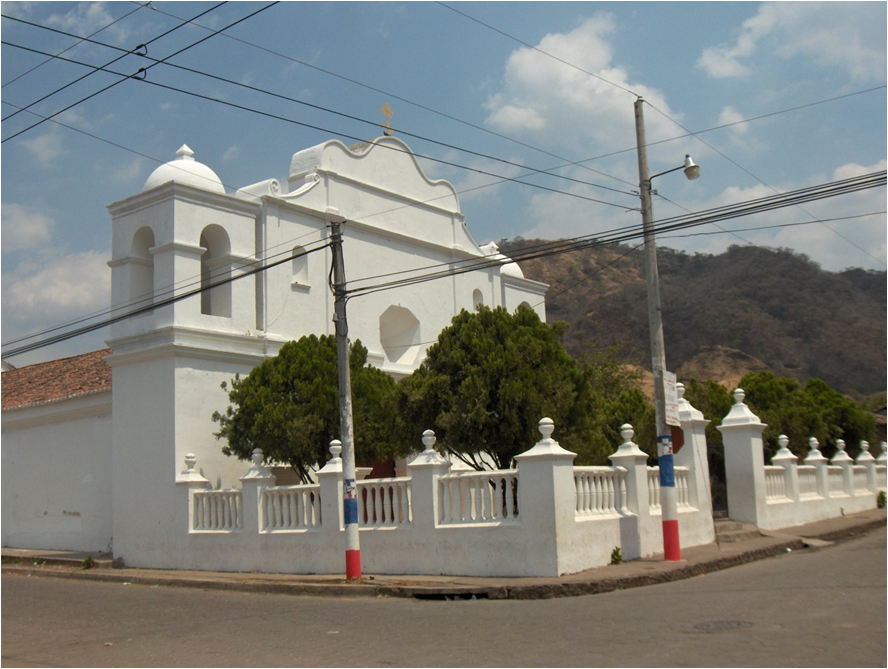 Fotografía tomada por estudiante egresada de Licenciatura en Sociología, Casco Urbano, Texistepeque, 22 de enero de 2011ANEXOSFORMATO DE PREGUNTAS ANÁLITICAS A AGENCIA DE VIAJESGUIA DE ENTREVISTA A POBLADOR DE TEXISTEPEQUEGUÍA DE PREGUNTAS ANALITICAS A FAMILIAS CON MIGRACIÓNGUÍA DE PREGUNTAS ANALITICAS A FAMILIAS SIN MIGRACIÓNANEXO 1GUÍA DE ENTREVISTA REALIZADA A AGENCIA DE VIAJESAclaración: ésta guía de entrevista y los testimonios que se incluyen en el documento se han retomado de la información obtenida en el marco de la investigación “Migración, Mujeres y Vivienda en El Salvador y Nicaragua: Dos Estudios de Casos, Desde el Enfoque de Género”. Texistepeque (ES) y La Conquista (Nic.).Objetivo: Conocer cómo se percibe el proceso migratorio desde el punto de vista de un negocio que ha surgido como parte de la intensificación del proceso migratorio.1. ¿Cómo se llama la agencia?2. ¿Desde cuándo existe esta agencia?3. ¿Qué servicios ofrecen?4. ¿Por qué decidió ponerla en Texistepeque?5. ¿Cuáles son los principales destinos?6. ¿De dónde provienen sus clientes del área rural o urbana?7. ¿La gente que está pendiente es la que recibe remesas?8. ¿Cómo surge la idea de abrir la agencia?9. ¿Cree que es bastante la gente que emigra en Texistepeque?10. ¿Se van más ilegales?11. ¿Por qué cree que emigra la gente?12. ¿Piden más boletos hombres o mujeres?ANEXO 2GUÍA DE PREGUNTAS DE ENTREVISTA REALIZADA A POBLADOR DE TEXISTEPEQUEAclaración: ésta guía de entrevista y los testimonios que se incluyen en el documento se han retomado de la información obtenida en el marco de la investigación “Migración, Remesas y Vivienda en El Salvador y Nicaragua: Dos Estudios de Casos, Desde el Enfoque de Género”. Texistepeque (ES) y La Conquista (Nic.).Objetivo: Conocer opinión de cómo ha cambiado el municipio a causa de la migración.1. ¿A qué se dedica?2. ¿Desde cuándo vive en Texistepeque?3. ¿Qué edad tiene?4. ¿Desde cuándo asiste a esta iglesia?5. ¿Asisten más hombres o más mujeres a la iglesia?6. ¿En qué actividades de la iglesia se involucran las mujeres y en cuáles los hombres?7. ¿A lo largo del tiempo la iglesia ha mejorado su infraestructura?8. ¿Cómo era antes y cómo es hoy?9. ¿La migración de habitantes del municipio ha contribuido al mejoramiento de la iglesia?10. Si la respuesta es si, ¿De qué forma?11. ¿Usted tiene familia en el exterior?12. Si la respuesta es si, ¿Su familiar contribuye a la mejora de la iglesia y de los espacios públicos en general?13. ¿Las viviendas del municipio también han sido transformadas gracias a la migración?14. ¿Cómo eran las casas de antes y cómo son las actuales?ANEXO 3GUÍA DE ENTREVISTA A REALIZAR A HOGAR CON MIGRACIÓNObjetivo: Extraer información acerca de cómo ha cambiado la vivienda y los roles de género en las familias con migración y las remesas que envían sus parientesGuía de entrevista a hogar con migración1. ¿Hacia dónde emigró?2. ¿Por qué decidió emigrar?3. ¿Cuándo su mamá se fue no sabe porque ruta se fue?4. ¿Se fue con guía o coyote?5. ¿Cuánto fue lo que le cobraron por irse?6. ¿Tenía amigos o familiares allá que le ayudaran?7. ¿Antes que se fue para allá en qué trabajaba aquí?8. ¿Y allá de qué trabaja?9. ¿Piensa en regresar acá o piensa en quedarse allá definitivamente?10. ¿Quisiera que se fueran ustedes para allá?11. ¿Y se comunican por teléfono?12. ¿Y como cuánto dinero les envía al mes, más o menos?13. ¿Y quién recibe el dinero? ¿A quién se lo manda?14. ¿Y para qué lo usan prioritariamente?15. ¿Lo les envían en remesa es lo que cubre todos los gastos de ustedes?16. ¿Y la casa aquí donde ustedes viven es propia?17. ¿Cuánto les ha costado aproximadamente construir todo esto?18. ¿Con qué servicios cuenta está casa: agua, luz, teléfono?19. ¿Cuántos cuartos son?20. ¿Antes de que emigrara (el pariente) quien era el jefe o la jefa de hogar?21. ¿Cuando su pariente llegó inmediatamente comenzó a modificar su vivienda?ANEXO 4GUÍA DE ENTREVISTA A REALIZAR A HOGAR SIN MIGRACIÓNObjetivo: Conocer las condiciones de vida de familias que no cuentan con parientes migrante, los roles que tienen las mujeres en sus hogares, cómo se conciben en comparación con las familias transnacionales y los cambios que visualizan en éstas.Entrevista a hogar sin migración1. ¿Qué opina usted de las mujeres que se van?2. ¿Y s a usted la ponen a calificar: un hombre que se va y una mujer que se va, cuál de los dos para usted cuál sería el más acertado que se fuera: el hombre o la mujer, el esposo o la esposa, o por igual le parece que ambos tendrían que quedarse o ambos irse?3. ¿Sí usted tuviera el poder de permitirles la salida a unos y otros, llega a una familia a una pareja y les dice: nos queremos ir, usted a quien le daría el permiso para que se fueran a él a ella o a los dos?4. Cuales cree que son las diferencias económicas entre las familias que tienen un pariente migrante y las que no?5. ¿Considera que hay otras diferencias aparte de las económicas?6. ¿qué valores considera que han cambiado las personas que se han ido?7. ¿usted cree que en la actualidad, adquirir vivienda sólo se puede lograr con remesas?8. ¿Cualquiera puede fácilmente disponer de una vivienda?9. ¿Y la gente que no ha migrado, que gracias a dios tienen su casa, la gente que no ha migrado vive en casa propia o mucha gente vive en alquiler?10. ¿Cuáles son las diferencias notorias entre las casas de familia con migrante y de familia sin migrante?REFERENCIAS BIBLIOGRÁFICAS1. LIBROS Y DOCUMENTOS1.1. ARANGO, JOAQUIN, “Las leyes de las migraciones de E.G. Ravenstein”, En Revista española de investigación de sociológicas No. 32, 1985, Págs. 7-26, Madrid, España.1.2. CASTAÑEDA ABASCAL, ILEANA ELENA, “Reflexiones teóricas sobre las diferencias en salud atribuibles al género”, en Revista Cubana sobre Salud Pública, V. 33, No. 2, abril-junio de 2007, La Habana Cuba, págs. 20.CAZES MENACHE, DANIEL, “La Perspectiva de género. Guía para diseñar, poner en marcha, dar seguimiento y evaluar proyectos de investigación acciones públicas civiles”, México D.F., Universidad Nacional Autónoma de México. Centro de Investigaciones Interdisciplinarias en Ciencias y Humanidades. Segunda Edición, (2005).1.4. CONWAY, JILL K., BOURQUE, SUSAN C. y SCOTT, JOAN W., “El concepto de género”, En Lamas Marta, (Comp.), El género la construcción cultural de la diferencia sexual, México, PEUG-UNAM/Porrua, 2000, pág. 21-33.1.5. DERMACHI, MARIELA y TARBELLA, LAURA, “Las redes sociales de migrantes bolivianos. El caso del cinturón hortícola santafesino, Provincia de Santa Fe, República Argentina”. Departamento de Geografía – Facultad de Humanidades y Ciencias. Universidad Nacional del Litoral. 2009, Santa Fe, Argentina.ESCOBAR CORNEJO, MARÍA DEL CARMEN, “Reflexiones y Sugerencias para Redactar el Protocolo de Investigación con Metodología Cualitativa”. San Salvador, El Salvador, 2009.LAGARDE Y DE LOS RÍOS, MARCELA, “Los cautiverios de las mujeres: madresposas, monjas, putas, presas y locas”, Dirección General de Estudios de Posgrado. Centro de Investigaciones Interdisciplinarias en Ciencias y Humanidades. Primera edición, 1990. 4ta edición, 2006 México D.F.OLABUENAGA RUIZ, JOSÉ, “La descodificación de la vida cotidiana. Métodos de investigación cualitativa”, Universidad de Deusto, Bilbao. 1989.RODRÍGUEZ ALVAREZ, OLGA LUCÍA,  “Las mujeres del PROMUSAG y la materialización de su hogar: la vivienda”. En Zapata Martelo, Emma y López Zavala, Josefina (Coord.). La integración económica de las mujeres rurales: un enfoque de género. PROMUSAG Secretaria de la reforma agraria,  México D.F. 2005, Págs. 458.2. FUENTES ORALES2.1. AGENCIA DE VIAJES DE TEXISTEPEQUE, Viajes y destinos de migrantes y pobladores del municipio, cambios observados en el municipio de Texistepeque, Dueña De Agencia de Viajes. Casco Urbano, Texistepeque, 13 de noviembre de 2010.2.2.  POBLADOR DEL MUNICIPIO, Cambios observados en el municipio a causa de la migración, José Figueroa, Anciano agricultor, Casco Urbano de Texistepeque, 12 de diciembre de 2010.POBLADOR DEL MUNICIPIO, Cambios observados en el municipio a causa de la migración, Rufino Ignacio Castillo, Pensionado, Casco Urbano de Texistepeque, 12 de diciembre de 2010.3. SITIOS DE INTERNET3.1. DELGADO WISE, RAÚL, MÁRQUEZ COVARRUBIAS, HUMBERTO Y RODRÍGUEZ RAMÍREZ, HÉCTOR. (Año no disponible). “Seis tesis para desmitificar el nexo entre migración y Desarrollo”. En www.cesla.com. 12/09/2010.3.2. ETTINGER MCENULTY, CATHERINE ROSE, GARCÍA ESPINOSA, SALVADOR, BALLODA ARROYO Y JUAN ALBERTO, “Vivienda, Identidad y Migración en Michoacán. México. Disponible en www.psicologia.umich.mx/.../VivendaidentidadymigracionenMichoacan.pdf -15/8/20103.3. GAMBOA, LILIANA Y GONZALO, NOEMÍ, Maternidad transnacional: Experiencias de las mujeres inmigrantes dominicanas en New York. UN-INSTRAW programa de pasantía. Área de género. Migración, remesas y desarrollo. Junio a diciembre de 2007. Disponible en www.un-instraw.org/jdata/images/.../WEB-Maternidad%20transnacional.3.4. PRIES, LUDGAR, “La migración internacional en tiempos de globalización. Varios lugares a la vez”. En Revista Nueva Sociedad. No. 164. pp. 56-68. Artículo disponible en www.nuso.org/upload/articulos/2811.3.5 RODRÍGUEZ ALVAREZ, OLGA LUCÍA,  “Del maguey al concreto: Migración y transición de la vivienda Otomí”. Publicado en Revista electrónica de geografía y Ciencias Sociales, Vol. VII, núm. 146 (063). 1 de agosto de 2003. Universidad de Barcelona. México. Disponible en http://www.ub.es/geocrit/sn-146(063).htm.ConceptoDefiniciónCulturaEs el producto de la relación en las experiencias vividas, entre los modos de vida y las formas de vida de diferentes personas, aspectos que son resultados históricos, es producida por el desencadenamiento de hechos acontecidos en la familia y en el espacio social en que se habita.Enfoque de géneroEs una herramienta de análisis, por medio de la cual se pueden analizar diferentes fenómenos que se dan en la sociedad, distinguiendo la diferencia en cómo se han asimilado por mujeres y hombres.Migración Es un proceso de movilización humana de residencia, esta puede ser interna, se refiere a la que se da dentro de un mismo país e internacional la cual se refiere al desplazamiento de un país a otro.RemesasEs el producto que se transfiere con la migración al país de origen pueden ser económicas, las remesas económicas consisten en el dinero que se envía a las familias y las remesas sociales, las cuales consisten en accesorios para el hogar o para la familia, ropa, muebles que son de común utilización en el país receptor, esto hace que las familias se vean diferente y adopten costumbres del país receptor de su familiar migrante.Roles de géneroEs la producción cultural de la manera apropiada de comportamiento masculina y femenina lo cual se ha inculcado culturalmente en la sociedad, en lo que se ha involucrado a instituciones económicas, sociales, políticas y religiosas.ViviendaEs la expresión material de la cultura, de las condiciones de vida de quienes en ella habitan, es decir de la familia, de sus ingresos y de su visión de mundo.Donde el padre ha emigradoCaso No. 1: Familia EscobarDonde la madre ha emigradoCaso No. 2: Familia MartínezCaso No. 3: Familia NavarreteDonde hijas e hijo ha emigradoCaso No. 4: Familia Martínez JiménezNombreParentescoEdadTiempo de estar en Estados UnidosJuan Carlos BenavidesEsposo38 años8 añosCarolina Jeaneth EscobarEsposa34 años******Karla EscobarHija8 años******Nancy EscobarCuñada42 años******Nancy Carolina EscobarSobrina política13 años******Marta María EscobarSobrina política13 años******NombreParentescoEdadTiempo de estar en Estados UnidosAna María GonzálezEsposa38 años5 añosReynaldo MartínezEsposo40 años******Idar Reynaldo Martínez GonzálezHijo26 años******Ana Martínez GonzálezHija20 años******Carmen de MartínezNuera22 años******Abraham MartínezNieto1 año******NombreParentescoEdadTiempo de estar en Estados UnidosLuz NavarreteSobrina y madre37 años3 añosMaría Elsa NavarreteTía64 años******José Antonio NavarreteHijo8 años******Rigoberto NavarreteHijo16 años******Verónica NavarreteHija19 años******Gerardo NavarreteHermano28 años******Andrés NavarreteHermano32 años******NombreParentescoEdadTiempo de estar en Estados UnidosCarlos Martínez JiménezHijo45 años22 añosCarmen Martínez Jiménez Hija39 años21 añosCecilia Martínez JiménezHija36 años16Victoria Margarita JiménezMadre62 años******Manuel Antonio MartínezPadre70 años******Ignacia de la Cruz Martínez#####50 años******NombreParentescoEdadDigna Herrera de VarillasEsposa48 añosEdgardo VarillasEsposo65 añosJuan Carlos Varillas HerreraHijo33 añosOscar Edgardo Varillas HerreraHijo26 añosKarla Liliana Varillas HerreraHija20 añosAlejandra Varillas HerreraHija16 añosElizabeth RamírezNuera16 añosNombreParentescoEdadMaría NavarroEsposa48 añosMiguel Cevallos NavarroEsposo54 añosBibiana Beatriz Cevallos NavarroHija21 añosJosé Gilberto Cevallos NavarroHijo26 añosNombreParentescoEdadEmilia del Carmen LópezEsposa49 añosArmando FloresEsposo57 añosNombreParentescoEdadMarta del Rosario MéndezEsposa46 añosAntonio Rafael GutiérrezEsposo53 añosIsrael Antonio Gutiérrez MéndezHijo28 añosManuel de Jesús Gutiérrez MéndezHijo18 añosArmando Rafael Gutiérrez MéndezHijo13 añosCamina OrtizNuera16 añosSantos Cándida GutiérrezNuera16 añosDIFERENCIASDONDE EL PADRE HA EMIGRADOCASO No. 1DONDE LA MADRE HA EMIGRADOCASOS No. 2 Y 3DONDE HIJAS E HIJO HAN EMIGRADOCASO No. 4DONDE NO HAY MIGRACIÓNFAMILIAS CON MIGRACIÓN Y SIN MIGRACIÓN (CARACTERÍSTICAS Y PUNTOS DE VISTA SOBRE EL FENÓMENO)Comunicación cada semana o casa quince díasCASO No. 2: La comunicación se da casi todos los días.CASO No. 3: Comunicación cada semana o quince días, hija e hijos recienten la ausencia de su madre.Comunicación cada quince días o un mes.CASOS No. 5 y 7: En desacuerdo con la migración, ya que ocasiona la desintegración familiar, y se da de forma similar en el caso de mujeres como de hombres reconoce que las necesidades obligan a emigrar.Valora a la familia, y opina que la migración provoca la desintegración familiar y la desobediencia de las y los hijos.CASOS No. 6 y 8: está de acuerdo con la migración ya que hay pocas fuentes de empleo y oportunidades para jóvenes, no ha emigrado nadie porque no cuentan con dinero para hacerlo.Reconoce la necesidad de las y los hijos convivir con sus padres.INVERSIÓN DE REMESAS E INGRESO ECONÓMICONo sabe cuánto gana mensualmente, la remesa es de  $275.00.CASO No. 2: la remesa es de $2000.00mensuales, la madrePaga aproximadamente $30.00 o $40.00 por el envíoDespués de 5 meses de recibir remesas el informante no migrante dejó de trabajar, para construir la vivienda.CASO No.3: La remesa es de $100.00, aparte envía para medicina y para hijos e hija.La remesa que envía el hijo es de $50.00 mensual, la remesa de las hijas no es segura ya que una trabaja por días y la otra se dedica a oficios domésticos en su hogar.CASO No. 5: El ingreso aproximado del Caso No. 5 es$2000.00.CASOS No. 5 y 7: Ve efectos negativos en las remesas ya que provoca que la gente se haga ociosa y la desobediencia de hijas e hijos.CASO No.6: El ingreso es de $400.00CASOS No. 6 y 8: No ve efectos negativos en familias que reciben remesas.CASO No. 7: no especifica cuanto es el ingreso de la tienda solo menciona que es poco y que por el servicio de luz paga $60.00.CASO No. 8: No especifica de cuanto es el ingreso ya que no cuentan con un ingreso estable, menciona que gasta aproximadamente $300.00 mensuales.CASO No. 8: Aunque dentro de su núcleo familiar nadie ha emigrado recibe muy esporádicamente $30.00 en remesa que el hermano le envía.CAMBIOS EN LA VIVIENDALa vivienda no es propiedad del esposo sino de la esposa compartida con una hermana.CASO No. 2: Se invierte la mitad de la remesa en la mejora de la vivienda, cuenta con servicio de cable. La vivienda es compartida con el esposo.CASO No. 3: La vivienda es propiedad de la tía no migrante.La vivienda es propiedad del esposo, cuenta con  teléfono.CASO No. 5: Se han realizado mejoras en la vivienda gracias al trabajo de la imprenta, más no producto de la migración.La vivienda pertenece al padre y a la madre, sin embargo el padre cuenta con otra vivienda a parte.CASO No. 6: No se han realizado mejoras en la vivienda.La vivienda pertenece a la abuela de Bibiana.CASO No. 7: La vivienda pertenece a Armando.CASO No. 8: La vivienda pertenece a la abuela paterna.Vivienda cuenta solamente con servicio de luz eléctrica.ROLES DE GÉNEROLa madre ha asumido la educación y crianza de la hija.CASO No. 2: La jefatura del hogar era compartida entre la madre y el padre antes que ella emigrara.En Estados Unidos ella se dedica a oficios domésticos.CASO No. 3: Tía con mayores responsabilidades con la crianza de hijos de sobrina.Hijas en Estados Unidos se dedican al trabajo doméstico una en su propio hogar, al igual que en Texistepeque.El hijo trabaja en espacio público, cuando se encuentra en Texis trabaja en la agriculturaCASO No. 6: Reconoce el igual derecho de superación de la mujer al igual que el hombre.CASO No.7: Esposo colabora en los oficios domésticos.SIMILITUDESCARACTERÍTICAS DE FAMILIAS CON MIGRACIÓN Y PUNTOS DE VISTA SOBRE EL FENOMENO EN FAMILIAS SIN MIGRACIÓNEmigra Ncon la ayuda de redes sociales establecidas en Estados Unidos, la razón de emigrar fue por desempleo.Se fue ilegal.CASO No. 2 y 3: Emigra a causa de la situación económica, con la ayuda de redes sociales, ya que fueron los hermanos quienes le ayudaron, se fue ilegal.Emigra a causa de la situación económica, se fue con la ayuda de redes sociales.CASOS No. 5-8: Se siente mejor que las familias migrantes porque esta la familia unida.Se necesitan más fuentes de empleo para que la gente no emigre.(Ver similitudes entre Casos No.5 y No.7, contemplados en este mismo apartado, en la sección de diferencia, se ha hecho de esta forma para dividir de los casos No. 6 y No.8, casos que también muestran similitudes entre si, para efectos de comparación de ambos grupos).INVERSIÓN DE REMESASLa mayor parte de la remesa económica se utiliza para la alimentación y la educación.CASO No. 2: La mitad de la remesa se utiliza en alimentación y educación.CASO No. 3: La remesa se utiliza para cubrir necesidades como alimentación y medicina.Las remesas son utilizadas para medina, pago de recibos y alimentación.CASO 5-8: Si recibiera remesa la invertiría en medicina, alimentación y recibos.(Ver similitudes entre Casos No.5 y No.7, contemplados en este mismo apartado, en la sección de diferencia, se ha hecho de esta forma para dividir de los casos No. 6 y No.8, casos que también muestran similitudes entre sí, para efectos de comparación de ambos grupos).CAMBIOS EN LA VIVIENDANo ha habido cambios en la vivienda a causa de la migración.Cuenta con agua, luz y teléfono.CASO No.2: Cuenta con agua, y luz.CASO No. 3: No se han realizado cambios y mejoras en la vivienda, cuenta con agua y luz.La vivienda cuenta con agua y luz.No han realizado modificaciones en la vivienda gracias a las remesas.CASO 5-8: Las casas del municipio han cambiado, ya que personas que no tenían capacidad económica emigraron e invirtieron o invierten en la construcción de una vivienda.ROLES DE GÉNEROEs una mujer quien recibe y administra la remesa, y reciben remesas sociales.Madre es jefa de hogarCASO No. 2 y 3: Es una mujer quien recibe y administra las remesas.CASO No.3: Es una mujer la jefa de hogar.Mujer en Texis se dedica oficio doméstico y esposo a la agricultura.CASO No. 5 – 8: Se mantienen los roles tradicionales de la mujer.Opina que quien debe emigrar debe ser el hombre.CASO No. 5, 6 y 8: Los hombres del hogar se dedican solamente a actividades fuera del hogar.RECURSOS HUMANOSCANTIDADCOSTO POR UNIDADTIEMPOTOTALSalario del personal ejecutor del proyecto:Coordinador proyecto1$ 1000.0012 meses$ 12000.00Sociólogo o socióloga2$ 700.0012 meses$ 8400.00RECURSOS MATERIALESManuales para el desarrollo del proyecto200$ 5.00$ 1000.00Resmas de papel bond t/carta15$ 10.00$ 150.00Resmas de papel bond de colores t/carta10$ 12.00$ 120.00Bolígrafo BIC azul y negro800$ 0.15$ 120.00Lápices100$ 0.15$ 15.00Plumones negro, rojo, verde, celeste anaranjado, amarillo y café50$ 1.00$ 50.00Tirro5$ 2.00$ 10.00Pliegos de papel bond100$ 0.50$ 50.00IMPREVISTOS 5%$555 .00TOTAL$11,655.00Lógica de la intervenciónIndicadores Objetivamente VerificablesFuentes deVerificaciónSupuestos/HipótesisObjetivo GeneralDar a conocer a las mujeres de familias con y sin migración temas referentes a género para que tengan una mejor calidad de vida.Aumentar en las mujeres del municipio de Texistepeque el conocimiento de su condición de género:30% de las beneficiarias lo logran seis meses después de la ejecución del proyecto.50% de las beneficiarias lo logran un año después de la ejecución del proyecto.70% de las beneficias lo logran dos años después de la ejecución del proyecto.EvaluacionesCensos estadísticosEncuestasEntrevistas en profundidadLas mujeres se organizan por gestionar la impartición gratuita de talleres vocacionales para aprender actividades que les ayuden a llevar una vida más plena con ellas mismas.Se socializa lo aprendido con la familia sobre las diferencias de género, derechos de las mujeres, etc.Los oficios domésticos son compartidos por integrantes de la familia de ambos sexos.Objetivo EspecíficoFomentar la práctica de cómo llevar a cabo en su vida cotidiana lo que se aprenda de las temáticas impartidas.Formación de las mujeres en el tema de migración femenina y discriminación por condición de extranjera y género:20% en los primeros seis meses de la ejecución del proyecto.40% en 10 meses de la ejecución del proyecto.50% al finalizar la ejecución del proyecto.Listado de asistencia.Entrevista en profundidad.Evaluación de impacto.Realizan actividades afuera del espacio privado u otro que no se trabajo doméstico, aunque ese sea su empleo.Observan si lo aprendido se cumple en su realidad cotidiana como mujeres migrantes o no migrantes.Socializan lo aprendido con otras mujeres migrantes en el país en que residen y no migrantes en Texistepeque.Resultados/ComponentesRoles de género y Derechos Sexuales y Reproductivos.El 80% de la población involucrada asiste con un hombre de su grupo familiar.Las capacitaciones influyen positivamente en 60% de las mujeres.El 50% de las mujeres han sido concientizadas acerca de temas básicos de igualdad de género y derecho.Lista de asistencia.Evaluaciones en participantes.Constancias de calificaciones.Tienen mayor conciencia de género.Hay mayor participación de las mujeres en espacios afuera del hogar.Hay apertura en cuanto al tema en la familia.Mujeres En Las Migraciones Internacionales.El 80% de las mujeres migrantes y no migrantes invitadas asisten al taller.El 70% de las mujeres migrantes y no migrantes invitadas reconocen las repercusiones de ser mujer migrante y como las afecta. influyen positivamente en un 70% de mujeres migrantes.El 30% de las mujeres migrantes y no migrantes se organizan para compartir conocimientos con otras mujeres migrantes.Lista de asistenciaTest EvaluativosInformes de cómo se ha socializado la información en Estados Unidos.Disposición de mujeres a participar en taller.Se interesan en otros temas relacionados con género y migración.Las mujeres migrantes hacen reuniones para hablar sobre su condición de mujer migrante.PromociónOrganizaciónJornadas de talleres sobre:Integración de mujeres participantesAutoestimaTemas generales sobre géneroRoles de géneroImpartición de talleres a mujeres migrantesIntegración de mujeres participantesAutoestimaTemas generales sobre géneroPapel de las mujeres en las migraciones internacionalesDoble discriminación de mujeres migrantes$2000.00$1000.00$5000.00$5000.00TIEMPOTIEMPOEJECUCIÓN DEL PROYECTO: UN AÑOEJECUCIÓN DEL PROYECTO: UN AÑOEJECUCIÓN DEL PROYECTO: UN AÑOEJECUCIÓN DEL PROYECTO: UN AÑOEJECUCIÓN DEL PROYECTO: UN AÑOEJECUCIÓN DEL PROYECTO: UN AÑOEJECUCIÓN DEL PROYECTO: UN AÑOEJECUCIÓN DEL PROYECTO: UN AÑOEJECUCIÓN DEL PROYECTO: UN AÑOEJECUCIÓN DEL PROYECTO: UN AÑOEJECUCIÓN DEL PROYECTO: UN AÑOEJECUCIÓN DEL PROYECTO: UN AÑOEJECUCIÓN DEL PROYECTO: UN AÑOEJECUCIÓN DEL PROYECTO: UN AÑOEJECUCIÓN DEL PROYECTO: UN AÑOEJECUCIÓN DEL PROYECTO: UN AÑOEJECUCIÓN DEL PROYECTO: UN AÑOEJECUCIÓN DEL PROYECTO: UN AÑOEJECUCIÓN DEL PROYECTO: UN AÑOEJECUCIÓN DEL PROYECTO: UN AÑOEJECUCIÓN DEL PROYECTO: UN AÑOEJECUCIÓN DEL PROYECTO: UN AÑOEJECUCIÓN DEL PROYECTO: UN AÑOEJECUCIÓN DEL PROYECTO: UN AÑOEJECUCIÓN DEL PROYECTO: UN AÑOEJECUCIÓN DEL PROYECTO: UN AÑOEJECUCIÓN DEL PROYECTO: UN AÑOEJECUCIÓN DEL PROYECTO: UN AÑOEJECUCIÓN DEL PROYECTO: UN AÑOEJECUCIÓN DEL PROYECTO: UN AÑOEJECUCIÓN DEL PROYECTO: UN AÑOEJECUCIÓN DEL PROYECTO: UN AÑOEJECUCIÓN DEL PROYECTO: UN AÑOEJECUCIÓN DEL PROYECTO: UN AÑOEJECUCIÓN DEL PROYECTO: UN AÑOEJECUCIÓN DEL PROYECTO: UN AÑOEJECUCIÓN DEL PROYECTO: UN AÑOEJECUCIÓN DEL PROYECTO: UN AÑOEJECUCIÓN DEL PROYECTO: UN AÑOEJECUCIÓN DEL PROYECTO: UN AÑOEJECUCIÓN DEL PROYECTO: UN AÑOEJECUCIÓN DEL PROYECTO: UN AÑOEJECUCIÓN DEL PROYECTO: UN AÑOEJECUCIÓN DEL PROYECTO: UN AÑOEJECUCIÓN DEL PROYECTO: UN AÑOEJECUCIÓN DEL PROYECTO: UN AÑOEJECUCIÓN DEL PROYECTO: UN AÑOEJECUCIÓN DEL PROYECTO: UN AÑOEJECUCIÓN DEL PROYECTO: UN AÑOEJECUCIÓN DEL PROYECTO: UN AÑOEJECUCIÓN DEL PROYECTO: UN AÑOEJECUCIÓN DEL PROYECTO: UN AÑOEJECUCIÓN DEL PROYECTO: UN AÑOEJECUCIÓN DEL PROYECTO: UN AÑOEJECUCIÓN DEL PROYECTO: UN AÑOEJECUCIÓN DEL PROYECTO: UN AÑOEJECUCIÓN DEL PROYECTO: UN AÑOEJECUCIÓN DEL PROYECTO: UN AÑOEJECUCIÓN DEL PROYECTO: UN AÑOEJECUCIÓN DEL PROYECTO: UN AÑOEJECUCIÓN DEL PROYECTO: UN AÑOEJECUCIÓN DEL PROYECTO: UN AÑOEJECUCIÓN DEL PROYECTO: UN AÑOEJECUCIÓN DEL PROYECTO: UN AÑOEJECUCIÓN DEL PROYECTO: UN AÑOEJECUCIÓN DEL PROYECTO: UN AÑOEJECUCIÓN DEL PROYECTO: UN AÑOEJECUCIÓN DEL PROYECTO: UN AÑOTIEMPOTIEMPO1° MES1° MES1° MES1° MES1° MES1° MES1° MES1° MES2° MES2° MES2° MES2° MES3° MES3° MES3° MES3° MES4° MES4° MES4° MES4° MES5° MES5° MES5° MES5° MES6° MES6° MES6° MES6° MES7° MES7° MES7° MES7° MES8° MES8° MES8° MES8° MES8° MES8° MES8° MES8° MES8° MES9° MES9° MES9° MES9° MES9° MES9° MES9° MES9° MES9° MES10° MES10° MES10° MES10° MES10° MES10° MES11° MES11° MES11° MES11° MES11° MES11° MES12° MES12° MES12° MES12° MES12° MES12° MESACTIVIDADESACTIVIDADES0101020203030404050607080910111213141516171819202122232425262728292930313131313232333434353535363636373738383940414142424344454647474848Jornadas de Capacitación sobre:Jornadas de Capacitación sobre:Jornadas de Capacitación sobre:Jornadas de Capacitación sobre:Jornadas de Capacitación sobre:Jornadas de Capacitación sobre:Jornadas de Capacitación sobre:Jornadas de Capacitación sobre:Jornadas de Capacitación sobre:Jornadas de Capacitación sobre:Jornadas de Capacitación sobre:Jornadas de Capacitación sobre:Jornadas de Capacitación sobre:Jornadas de Capacitación sobre:Jornadas de Capacitación sobre:Jornadas de Capacitación sobre:Jornadas de Capacitación sobre:Jornadas de Capacitación sobre:Jornadas de Capacitación sobre:Jornadas de Capacitación sobre:Jornadas de Capacitación sobre:Jornadas de Capacitación sobre:Jornadas de Capacitación sobre:Jornadas de Capacitación sobre:Jornadas de Capacitación sobre:Jornadas de Capacitación sobre:Jornadas de Capacitación sobre:Jornadas de Capacitación sobre:Jornadas de Capacitación sobre:Jornadas de Capacitación sobre:Jornadas de Capacitación sobre:Jornadas de Capacitación sobre:Jornadas de Capacitación sobre:Jornadas de Capacitación sobre:Jornadas de Capacitación sobre:Jornadas de Capacitación sobre:Jornadas de Capacitación sobre:Jornadas de Capacitación sobre:Jornadas de Capacitación sobre:Jornadas de Capacitación sobre:Jornadas de Capacitación sobre:Jornadas de Capacitación sobre:Jornadas de Capacitación sobre:Jornadas de Capacitación sobre:Jornadas de Capacitación sobre:Jornadas de Capacitación sobre:Jornadas de Capacitación sobre:Jornadas de Capacitación sobre:Jornadas de Capacitación sobre:Jornadas de Capacitación sobre:Jornadas de Capacitación sobre:Jornadas de Capacitación sobre:Jornadas de Capacitación sobre:Jornadas de Capacitación sobre:Jornadas de Capacitación sobre:Jornadas de Capacitación sobre:Jornadas de Capacitación sobre:Jornadas de Capacitación sobre:Jornadas de Capacitación sobre:Jornadas de Capacitación sobre:Jornadas de Capacitación sobre:Jornadas de Capacitación sobre:Jornadas de Capacitación sobre:Jornadas de Capacitación sobre:Jornadas de Capacitación sobre:Jornadas de Capacitación sobre:Jornadas de Capacitación sobre:Jornadas de Capacitación sobre:Jornadas de Capacitación sobre:Jornadas de Capacitación sobre:Jornadas de Capacitación sobre:PromociónPromociónOrganización de gruposOrganización de gruposIntegraciónIntegración¿Qué es el género?¿Qué es el género?AutoestimaAutoestimaRoles de géneroRoles de géneroCulturaCulturaAcercamiento a la vida cotidiana y actividades en el hogarAcercamiento a la vida cotidiana y actividades en el hogarTalleres a mujeres migrantesTalleres a mujeres migrantesTalleres a mujeres migrantesTalleres a mujeres migrantesTalleres a mujeres migrantesTalleres a mujeres migrantesTalleres a mujeres migrantesTalleres a mujeres migrantesTalleres a mujeres migrantesTalleres a mujeres migrantesTalleres a mujeres migrantesTalleres a mujeres migrantesTalleres a mujeres migrantesTalleres a mujeres migrantesTalleres a mujeres migrantesTalleres a mujeres migrantesTalleres a mujeres migrantesTalleres a mujeres migrantesTalleres a mujeres migrantesTalleres a mujeres migrantesTalleres a mujeres migrantesTalleres a mujeres migrantesTalleres a mujeres migrantesTalleres a mujeres migrantesTalleres a mujeres migrantesTalleres a mujeres migrantesTalleres a mujeres migrantesTalleres a mujeres migrantesTalleres a mujeres migrantesTalleres a mujeres migrantesTalleres a mujeres migrantesTalleres a mujeres migrantesTalleres a mujeres migrantesTalleres a mujeres migrantesTalleres a mujeres migrantesTalleres a mujeres migrantesTalleres a mujeres migrantesTalleres a mujeres migrantesTalleres a mujeres migrantesTalleres a mujeres migrantesTalleres a mujeres migrantesTalleres a mujeres migrantesTalleres a mujeres migrantesTalleres a mujeres migrantesTalleres a mujeres migrantesTalleres a mujeres migrantesTalleres a mujeres migrantesTalleres a mujeres migrantesTalleres a mujeres migrantesTalleres a mujeres migrantesTalleres a mujeres migrantesTalleres a mujeres migrantesTalleres a mujeres migrantesTalleres a mujeres migrantesTalleres a mujeres migrantesTalleres a mujeres migrantesTalleres a mujeres migrantesTalleres a mujeres migrantesTalleres a mujeres migrantesTalleres a mujeres migrantesTalleres a mujeres migrantesTalleres a mujeres migrantesTalleres a mujeres migrantesTalleres a mujeres migrantesTalleres a mujeres migrantesTalleres a mujeres migrantesTalleres a mujeres migrantesTalleres a mujeres migrantesTalleres a mujeres migrantesTalleres a mujeres migrantesTalleres a mujeres migrantesImpartición de talleres a mujeres migrantesImpartición de talleres a mujeres migrantesIntegración de mujeres participantesIntegración de mujeres participantesAutoestimaAutoestimaACTIVIDADESACTIVIDADES0102020303040405050607080910111213141516171819202122232425262728292930303031323232333435353536363637373838393940414242424344454647474848Temas introductorios sobre géneroTemas introductorios sobre géneroPapel de las mujeres migrantesPapel de las mujeres migrantesDoble discriminación de mujeres migrantesDoble discriminación de mujeres migrantesCompartir experiencias cotidianas entre mujeres migrantes y no migrantesCompartir experiencias cotidianas entre mujeres migrantes y no migrantesExpresión de sentimiento sobre lo que su condición de mujeresExpresión de sentimiento sobre lo que su condición de mujeresBúsqueda de habilidades propias para potenciarlas y motivar a que se practiquenBúsqueda de habilidades propias para potenciarlas y motivar a que se practiquenCambio en la concepción sobre ellas mismas y socialización con su familiaCambio en la concepción sobre ellas mismas y socialización con su familiaActividades RecreativasActividades RecreativasActividades RecreativasActividades RecreativasActividades RecreativasActividades RecreativasActividades RecreativasActividades RecreativasActividades RecreativasActividades RecreativasActividades RecreativasActividades RecreativasActividades RecreativasActividades RecreativasActividades RecreativasActividades RecreativasActividades RecreativasActividades RecreativasActividades RecreativasActividades RecreativasActividades RecreativasActividades RecreativasActividades RecreativasActividades RecreativasActividades RecreativasActividades RecreativasActividades RecreativasActividades RecreativasActividades RecreativasActividades RecreativasActividades RecreativasActividades RecreativasActividades RecreativasActividades RecreativasActividades RecreativasActividades RecreativasActividades RecreativasActividades RecreativasActividades RecreativasActividades RecreativasActividades RecreativasActividades RecreativasActividades RecreativasActividades RecreativasActividades RecreativasActividades RecreativasActividades RecreativasActividades RecreativasActividades RecreativasActividades RecreativasActividades RecreativasActividades RecreativasActividades RecreativasActividades RecreativasActividades RecreativasActividades RecreativasActividades RecreativasActividades RecreativasActividades RecreativasActividades RecreativasActividades RecreativasActividades RecreativasActividades RecreativasActividades RecreativasActividades RecreativasActividades RecreativasActividades RecreativasActividades RecreativasActividades RecreativasActividades RecreativasActividades RecreativasTardes alegresACTIVIDADES0101020203030404050607080910111213141516171819202122232425262728292930303131323232333435353536363636373738383940414141424344454647474848Evaluación de impacto con beneficiariasEvaluación de impacto institucionalCierre del proyectoMesesActividadSeptiembre-OctubreSeptiembre-OctubreSeptiembre-OctubreSeptiembre-OctubreNoviembre-DiciembreNoviembre-DiciembreNoviembre-DiciembreNoviembre-DiciembreEnero-FebreroEnero-FebreroEnero-FebreroEnero-FebreroMarzo-AbrilMarzo-AbrilMarzo-AbrilMarzo-AbrilMayo –JunioMayo –JunioMayo –JunioMayo –JunioJulio-AgostoJulio-AgostoJulio-AgostoJulio-AgostoSeptiembre-OctubreSeptiembre-OctubreSeptiembre-OctubreSeptiembre-OctubreNoviembre-DiciembreNoviembre-DiciembreNoviembre-DiciembreNoviembre-DiciembreEnero- FebreroEnero- FebreroEnero- FebreroEnero- Febrero1Asistir a asesorías en el día y hora establecido2Realizar Plan, Diagnóstico y Protocolo de Investigación3Realización de Guías de Entrevistas y de Observación4Visitar el municipio de Texistepeque para realizar la observación de los elementos de análisis y contacto con instituciones y personas que brindaran información5Presentación y corrección de Plan, Diagnóstico y Protocolo de Investigación6Visitar el municipio de Texistepeque para realizar las entrevistas a informantes clave7Visitar el municipio de Texistepeque para realizar las entrevistas a informantes clave8Realización de Avance de Capítulo 19Corrección de observaciones de Capítulo  110Visitar el municipio de Texistepeque11Realización de avance de Capítulo 212Presentación de Capítulos 1 y 213Corregir las observaciones de Capítulo 214Realización de Capítulo 315Presentación de Capítulo 316Visitar el municipio de Texistepeque17Corregir observaciones de Capítulo 318Realización y presentación de Capítulo 419Presentación a docente directora y comentarista informe final e incorporación de las observaciones de informe final de la investigación20Exposición y evaluación del Informe FinalNOMBREHETEROEVALUACIÓNHETEROEVALUACIÓNHETEROEVALUACIÓNHETEROEVALUACIÓNHETEROEVALUACIÓNAUTOEVALUACIÓNNOTAFINALNOMBREARPRCTCARAUTOEVALUACIÓNNOTAFINALNo.NOMBREPARTICIPACION EN LAS ACTIVIDADESPARTICIPACION EN LAS ACTIVIDADESEXPOSICION DE TEMATICASEXPOSICION DE TEMATICASPRESENTACION PLAN, DIAGNOSTICO Y PROTOCOLOPRESENTACION PLAN, DIAGNOSTICO Y PROTOCOLOPRESENTACION PRIEMER AVANCEPRESENTACION PRIEMER AVANCEPRESENTACION SEGUNDO AVANCEPRESENTACION SEGUNDO AVANCEPRESENTACION TERCER AVANCEPRESENTACION TERCER AVANCEPRESENTACION INFORME FINALPRESENTACION INFORME FINALEXPOSICION, DEFENSA ORAL DE INVESTIGACIONEXPOSICION, DEFENSA ORAL DE INVESTIGACIONNOTA FINALNOTA FINALOBSOL U10%OBSOL U10%OBSOL U10%OBSOL U10%OBSOL U10%OBSOL U10%OBSOL U10%OBSOL U20%OBSOL U10%CantidadDescripciónPrecio UnitarioValor Total3Resmas de papel bond$4.75$14.2510Bolígrafos$0.17$1.705Lápiz$0.15$0.755Pilot$1.00$5.002Borradores$0.60$1.2025Pliegos de papel bond$0.15$3.751Corrector$1.50$1.501Rollo de tirro$1.50$1.5015Cds$0.35$5.251Caja de folders tamaño carta$6.00$6.002Libretas de notas$1.50$3.001Grabadora$55.00$55.001Cámara fotográfica$139.00$139.004 paresBaterías AA$2.00$8.006 paresBaterías AAA$2.50$15.001Computadora*Uso de internet$50.00Transporte$100.004Empastados$15.00$60.0010Anillados$1.50$15.004Cartuchos de tinta$0.15$0.60Uso de teléfono$50.00Fotocopias$100.00RECURSOS HUMANOS*1Coordinadora general de procesos de grado dela Escuela1Docente directoraSub total$636.25Más el 15% de imprevistos$95.47TotalTotalTotal$731.97AgriculturaPorcentaje de MujeresPorcentaje de HombresAgricultura90%86.89%Agropecuaria10%13.11%Total100%100%PaísCantidad de mujeres migrantes de TexistepequeCantidad de hombres migrantes de TexistepequeMéxico0.00%1,09%Guatemala0.00%1,09%USA98,08%95,65%No Sabe1,92%2,17%Total100%100%AñoMujeres migrantes de TexistepequeHombres migrantes de Texistepeque%Total2005-2009111720.0232000-2004101014.5211995-199991919.3281990-199461111.7171985-1989599.7141980-1984164.871975-1979154.161970-1974042.84No sabe91113.119CantónTotal%Mujeres%Hombres%Zona Urbana2415.91220.71213.San Miguel2717.91424.21314.0Santo Tomás4026.51119.02931.2Costa Rica1610.658.61111.8El Jute2113.9813.81314.0Cujucuyo138.635.11010.7Chilcuyo106.658.655.3Total151100.058ª100.0093ªª100.00CATEGORÍASCONCEPTOS-Migración-Migración Interna-Migración Internacional-Remesas-Remesas Sociales-Remesas Económicas-Género-Enfoque de Género-Roles de Género-Cultura-Vivienda-Hogar-Familia-Núcleo Familiar-Familia Transnacional